Муниципальное бюджетное учреждениедополнительного образования  – Центр детского творчества Железнодорожного района г. ЕкатеринбургаСборник педагогических статейБанк педагогического опыта.Выпуск 2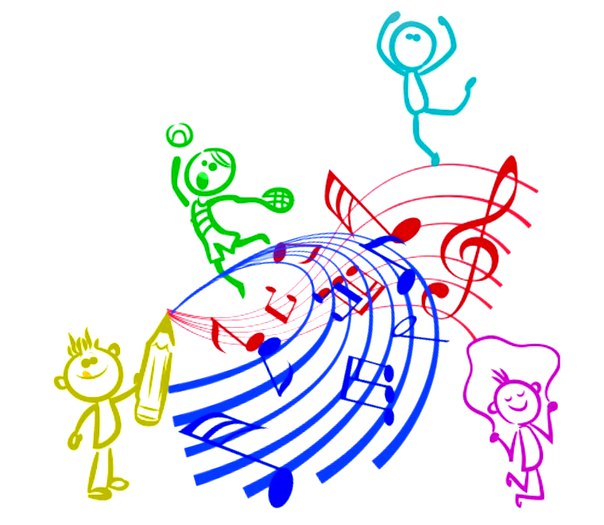 Екатеринбург, 2018Муниципальное бюджетное учреждение     дополнительного образования  – Центр детского творчества Железнодорожного района г. Екатеринбург,2017Сборник адресован педагогам и специалистам учреждений дополнительного образования. В него включены материалы по  работе  над методической темой  в учреждении дополнительного образования.Материал рекомендован для использования в деятельности педагогов, специалистов системы дополнительного образования.Содержание:1.Аронова Ксения Константиновна  Применение ИКТ при выполнении вокальных упражнений (распевки, мастер-классы, творческие задания, дыхательная гимнастика, игры и другое)………………………………………52.Айтикенова Аида Александровна Роль концертмейстера в проведении мероприятий  социально-педагогической направленности……………………83.Байкова Виктория Викторовна Новый метод арт-технологии – древнее искусство Эбру………………………….…………………………………..…...104.Вилкова Юлиана Владимировна Развитие универсальных учебных действий обучающихся младшего школьного возраста посредством квеста в объединениях «Лего и Компания» и «Объемное моделирование»………….135.Голович  Валерия Владимировна Развитие творческих способностей обучающихся как условие повышения качества образования в объединении «Танцевальная аэробика «Dance Mix»»…………………..……………….…..176.Дылдина Ольга Вениаминовна Новые механизмы социальной адаптации детей с ОВЗ в условиях создания музыкального спектакля…………………207.Журавлёв Илья Анатольевич Универсальное упражнение-отстройка голосов в вокальном эстрадно-джазовом ансамбле «Небесный дождь»……248.Заякина Татьяна Валентиновна Применение информационных технологий  в дополнительном образовании  как средство повышения мотивации обучающихся ………………………………………………………279.Иванова Наталья Александровна Способности, одаренность, талант….3310.Киселева Александра Сергеевна Использование игровых технологий с целью повышения качества образования обучающихся по дополнительной образовательной программ «Игротека+»……………………………………...3711.Кишкина Анастасия Вадимовна Психолого-педагогическое сопровождение детско-родительских отношений в МБУ ДО – ЦДТ……….4112.Мартенс Татьяна Николаевна Воспитание коммуникативных качеств у обучающихся младшего школьного возраста в объединении лего - конструирования………………………………………………………………..4613.Мурашова Александра Константиновна Формирование и развитие социальной компетентности детей младшего школьного возраста через обрядность календарного музыкального фольклора…………………………5014.Неуймина Ольга Юрьевна Проявление и развитие творческих способностей детей младшего школьного возраста в объединении изостудия «Подсолнух»…………………………………………………………………….5315.Первова Татьяна Николаевна Хореография как средство воспитания гармоничного развития  личности ребенка  в объединении «Ансамбль бального танца «Росинки»»…………………………………………………….5816. Рогозникова Татьяна Сергеевна Роль концертмейстера в работе с хореографическим коллективом «Ансамбль эстрадного танца «Серпантин»». …………………………………………………………………………………….6117. Рогина Марина Михайловна. Сюжетные импровизации  как средство развития творческой индивидуальности обучающихся театральной студии.…………………………………………………………………………..6618.Смирнова Елена Алексеевна Изучение личностных образовательных результатов в системе оценки качества дополнительного образования детей. ……………………………………………………………………………………6919.Татаренкова Галина Евграфовна Воспитание и воспитанность в условиях дополнительного образования……………………………………….7920.Торопова Наталья Валентиновна «Проявление и развитие творческих способностей детей младшего школьного возраста в объединении «Мастерская декора»»………………………………………………………….8421.Фадеева Лидия Георгиевна Хореография, как средство творческого развития обучающихся в объединении ансамбль танца «Калейдоскоп»…..8822.Хайцев Виталий Валентинович «Святки-Колядки» Материалы к мастер-классу по подготовке воспитательного мероприятия «Колядки»…………..9123.Хусаинова Лилия Ринатовна Физическое развитие детей младшего школьного возраста на занятиях современной хореографией………………9824.Чермянинова Наталия Александровна Развития физических данных  у детей младшего школьного возраста с помощью партерной гимнастики…10325.Чудинов Александр Юрьевич Развитие личности подростка через формирование нравственных ориентирах на занятиях в объединении «Юный гитарист»……………………………………………………………………….10726.Чудинова Ольга Ивановна Художественная одарённость, её выявление и развитие в рамках общеобразовательной программы «Литературно-художественная мастерская»…………………………………………………11027.Шафигулина Фарида Маликовна «Развитие     интеллектуальных способностей детей     дошкольного возраста методом игровых технологий».…………………………………………………………………………………..11328.Шахов Сергей Сергеевич Игровые технологии в военно-патриотическом воспитании……………………………………………………………………..11729.Шичкина Серафима Артуровна Игровые технологии - одно из средств формирования устойчивого  интереса детей  к занятиям по вокалу……...12030.Шуклина Юлия Евгеньевна Бумагопластика как средство развития творческих способностей детей старшего дошкольного  возраста в дополнительном образовании…………………………………………………12331.Яминева Резеда Наиловна Личностно-ориентированный подход как способ развития индивидуальности обучающихся Изо-студии «Акварелька»…………………………………………………………………..127Муниципальное бюджетное учреждение     дополнительного образования  – Центр детского творчества Железнодорожного района г. ЕкатеринбургаГлавный редактор: Т.Г.Хисамова Редакционная коллегия:А.А. Изотов Г.Е.Татаренкова. Ответственные за выпуск: Г.Е.Татаренкова. Т.В.Заякина. А.А. Изотов.Сборник адресован педагогам и специалистам учреждений дополнительногообразованияАронова Ксения Константиновна,педагог дополнительного образования первая квалификационная категорияМуниципальное бюджетное учреждение дополнительного образования – Центр детского творчестваЖелезнодорожный район г. ЕкатеринбургПрименение ИКТ при выполнении вокальных упражнений (распевки, мастер-классы, творческие задания, дыхательная гимнастика, игры и другое).Информационно-компьютерные технологии (ИКТ) захватили всю нашу современность. Активно развивающаяся научно-техническая революция повлекла за собой информатизацию всех сфер деятельности. Развитие общества диктует необходимость использования новейших технологий и в системе дополнительного образования. Компьютеризация, постепенно проникающая практически во все сферы жизни и деятельности современного человека, вносит свои изменения и подходы к образованию детей.Для формирования и развития у детей устойчивого познавательного интереса к музыкальным занятиям в детском вокальном ансамбле «Глория»перед педагогом дополнительного образования стоит вопрос: как сделать занятие интересным, насыщенным и занимательным, т. е. материал должен содержать в себе элементы удивительного, неожиданного, вызывать интерес у обучающихся к творческому процессу и способствовать созданию положительной эмоциональной обстановки к развитию музыкальных и творческих способностей. Ведь именно процесс удивления ведёт за собой желание действовать, изучать, понимать. Поэтому использование современного оборудования ИКТ поможет успешно решить данную проблему. 	Далее хотелось бы рассказать о наиболее эффективных технологиях, применяемых в детской вокальной студии «Глория». Несколько лет назад я начала активно применять ИКТ в своей деятельности, с целью разнообразить свои занятия, увлечь детей, повысить активность на занятиях, что в итоге успешно реализовалось.Самой первой технологией ИКТ стали электронные распевки. На принесенном с собой на занятии ноутбуке включались заранее записанные вокальные распевки. При большом детском коллективе это очень увеличило качество работы, так как я могу уделить время и внимание каждому обучающемуся, подойти и послушать каждого, указать и исправить ошибки. По своей сути, это заменяет работу живого концертмейстера, который играет на фортепиано упражнения, а педагог индивидуально занимается с каждым ребенком. Педагог не привязан к инструменту, а уделяет все внимание каждому ребенку, отчетливее слышит все нюансы и помогает исправить недостатки. Музыкальные распевки есть уже в готовом виде на интернет-каналах многих педагогов по вокалу, либо я их прописываю самостоятельно в специальных компьютерных программах.Виртуальные мастер-классы.На просторах интернета есть множество мастер-классов известных певцов, где они рассказывают свои вокальные секреты, техники и приемы в пении. Дети с огромным интересом смотрят на своих кумиров, набираются опыта, перенимая какие-то «фишки» от своего любимого певца. Благодаря таким мастер-классам я приучаю детей к разным музыкальным жанрам, это разнообразит наши занятия, не превращая их в «трудовую рутину».Дыхательная и артикуляционная гимнастика.  Это очень  важный этап в подготовке юного вокалиста. И особенно важно для маленьких певцов преподнести эту важную информацию в виде игры, чтобы это легче воспринималось. Задания шифруются в картинки с их любимыми мультипликационными героями и таким образом выполняются с огромным интересом. Ряд таких заданий я оформляю в презентацию в программе Power Point и  вызываю каждого ребенка по очереди, чтобы он как педагог проводил такие разминки, а сама в это контролирую процесс и правильность выполненных упражнений. Передавая инициативу в руки детей, они с огромным интересом обучаются, тренируются и учатся петь.Музыкально-дидактические игры.Они обогащают детей новыми впечатлениями, развивают инициативу, самостоятельность. Одним из таких видов самостоятельной деятельности детей являются музыкально-дидактические  игры. Основное их назначение – формирование музыкальных способностей, в доступной игровой форме помочь разобраться в соотношении звуков по высоте, развивать чувство ритма, тембровый и динамический слух. Музыкально-дидактические игры обогащают детей новыми впечатлениями, развивают инициативу, самостоятельность.  Поэтому на занятиях вокалом в своем объединении я постоянно использую музыкально-дидактические игры. Особенно эффективны они в работе с детьми младшего школьного возраста. Чаще всего в своей практике я использую игры автора Жижиной Светланы Михайловны.Социальные сети, как способ самостоятельной работы на дому.Для своей вокальной студии «Глория» я создала чаты в социальной сети (Вконтакте) для самостоятельной работы детей. Работает это так- я на домашней студии я прописываю вокальные партии для каждого голоса (альт, сопрано). На специальной программе Cubase обрабатываю и готовую запись скидываю в чат обучащихся, где каждый скачивает ее себе на плеер и много раз слушает свою партию, пропевает ее и как результат - лучше запоминает.В заключении хочется сказать, что использование информационной технологии позволяет эффективней развивать все виды восприятия у детей: зрительного, слухового, чувственного; задействовать на занятии все виды памяти: зрительную, слуховую, образную, ассоциативную и др.Мультимедийные технологии характеризуются соединением различных видов представленной информации (речь, музыка, рисунок) следовательно, оказывают наибольшее влияние на формирование личности ребёнка.Использование мультимедийных технологий на музыкальных занятиях  в объединении «Глория» дает ряд преимуществ: детьми лучше воспринимается материал, возрастает заинтересованность, осуществляется индивидуализация обучения, развитие творческих способностей.Список Литературы:Полат Е.С. Новые педагогические и информационные технологии в системе образования. – М., 2000;Сергеев И.С. Как организовать проектную деятельность учащихся. – М., 2005;Учебное пособие: Intel «Обучение для будущего» – М., 2000;Использованные Интернет-ресурсы:http://www.iteach.ru/http://www.school.edu.ru/Статья размещена на сайте: http://stranatalantov.com/publications/12575/Айтикенова Аида Александровна,концертмейстер, первая квалификационная категорияМуниципальное бюджетное учреждение дополнительного образования – Центр детского творчестваЖелезнодорожный район г. ЕкатеринбургРоль концертмейстера в проведении мероприятий  социально-педагогической направленности.Каждое лето в ЦДТ  Железнодорожного района осуществляется проект «Школа светофорных наук». Этот проект предназначен для детей, посещающих городские летние оздоровительные лагеря нашего города. Я, как концертмейстер, принимаю активное участие в реализации этого проекта.Так как в каникулярное время поведение детей на дорогах становится наиболее аварийно опасным в рамках проекта «Школа светофорных наук» инспектором ГИБДД, педагогом-организатором и мной, как концертмейстером, проводятся подвижные музыкальные игры на правила дорожного движения.Цель проекта: формирование и практическое применение навыков безопасного поведения на дорогах и улицах города.Для закрепления навыков проводятся подвижные игры, например, игра «Цвета светофора». Это игра на внимательность.Дети встают  в круг  друг за другом. Педагог называет какой-нибудь цвет светофора, например-зелёный, и дети начинают маршировать под бодрую маршевую музыку, изображая «переход дороги». Затем  педагог называет красный цвет, маршевая музыка продолжает звучать, но дети должны остановиться. Кто этого не сделает, а продолжит маршировку того символически штрафует инспектор ГАИ и ребёнок выбывает из круга. На жёлтый цвет дети тоже должны остановиться, хотя музыка может звучать, а может и не звучать. На команду педагога-«зелёный цвет» дети должны обязательно  пойти даже если в это время музыка не звучит.   Побеждают последние 3 игрока, которые наиболее внимательно слушали педагога и музыкальное сопровождение. Другая музыкальная игра называется «Посмотри на светофор». В ней ребята также встают в круг друг за другом на небольшом расстоянии. Педагог в вытянутой руке показывает им круг, например жёлтого цвета. Дети должны стоять на месте, хотя концертмейстер играет какой-нибудь марш. Увидев зелёный кружок, ребята должны шагать, «переходя дорогу», даже если музыка перестанет звучать. Увидев красный кружок, ребятам  нужно резко остановиться, не смотря на продолжающееся маршевое звучание музыки. Инспектор штрафует невнимательных, выводя их из круга. Игра учит зрительной внимательности. Музыкальный аккомпанемент в обеих играх является провокатором  неправильных действий, и ребятам очень интересно преодолевать эти трудности, концентрируя своё внимание.Следующая игра называется «Назови цвет». Ребята встают также друг за другом. Они начинают маршировать под музыку, «переходя дорогу». Если марш перестал звучать, дети должны остановиться и назвать цвет светофора -красный или жёлтый.  Когда музыка   вновь зазвучала, дети должны назвать зелёный цвет и снова начать маршировать. Игра становится по - настоящему увлекательной, если темп музыки и движений ускоряется. Инспектор   отсеивает тех детей, которые не правильно называют цвета светофора или не правильно двигаются. Игра учит внимательности к звуковым сигналам.Все эти игры и участие инспектора ГИБДД в этих играх, воспитывают в ребятах серьёзное отношение к правилам дорожного движения, закрепляются навыки безопасного поведения на дорогах.Моя роль, как концертмейстера – ознакомиться со сценарием мероприятия, подобрать соответствующее музыкальное сопровождение, от умеренной маршевой поступи до быстрого бега. В процессе игр концертмейстер должен внимательно слушать педагога-организатора для правильного хода игры. Подбирая музыкальные произведения учитываю, что на мероприятии должна звучать бодрая, весёлая музыка, создающая праздничное настроение. Например, «Песня Светофорика», «Паровозик из Ромашково», «Весёлые путешественники» и другие. Таким образом, концертмейстер играет важную роль не только на занятиях по хореографии, вокалу и театральному творчеству, но и в мероприятиях социально-педагогической направленности, а именно в реализации различных проектов.Список Литературы:1. Крючков H. A.  Искусство аккомпанемента как предмет обучения. Ленинград,1961;2. Люблинский А. Теория и практика аккомпанемента. Методическиеосновы. - Л.: Музыка, 1972.3. Шендерович Е. М. Об искусстве аккомпанемента // С.М., 1969, № 4.4. Артоболевская А.Д. «Первая встреча с музыкой» Учебное пособие. Издание 6. – М.: «Советский композитор», 1992.5. Андреева М.П. Конорова Е.В. «Первые шаги в музыке» Методическое пособие. – М.: «Советский композитор», 1991.Статья размещена на сайте: http://stranatalantov.com/publications/13454/Байкова Виктория Викторовна,педагог дополнительного образованияМуниципальное бюджетное учреждение дополнительного образования – Центр детского творчестваЖелезнодорожный район г. ЕкатеринбургНовый метод арт-технологии – древнее искусство Эбру.Одной из популярных тем в моем объединении «Творческая Мастерская» является арт-технология. Что такое Арт-технология?
В арсенале арт-технологии краски и бумага, пластилин, глина, игрушки, пение, танец, музыка и все, что помогает спонтанно и творчески выразить себя. Мы используем в своем объединении все для декоративно прикладного искусства.Очень часто можно наблюдать, как меняется во время занятия эмоциональный фон обучающегося. Например, по насыщенности цветов можно увидеть, что в начале работы присутствовали сильные эмоции (гнев, вина), а в конце напряжение уходит, тона становятся пастельными, мазки менее интенсивными или, наоборот, от пастельных и монохромных тонов ребенок начинает использовать всю цветовую палитру, делая смелые жирные мазки, проработав страх. Многие  дети, приходя на занятия, не хотят рисовать, потому что не умеют, как они считают. Ребята изначально боятся своего несовершенства и здесь задача моя как педагога, как раз и объяснить, что арт-технологии – способ раскрытия творческого потенциала. Здесь совсем не обязательна специальная подготовка. Здесь не требуется совершенство линий, здесь нет правильно или не правильно, здесь можно все, здесь свободно легко и здорово. На занятиях в объединении «Творческая Мастерская» я иногда использую очень интересную технику–Эбру.Эбру используется, как новый метод арт-технологии, относится к правополушарному рисованию, те рисованию эмоциями и чувствами.Эбру- древняя технология, пришедшая из Индии, Турции и Туркменистана.Загадка этой техники в том, что краски плавают на поверхности воды и, растекаясь, создавать фантастически красивые рисунки. Изображения на воде и называются эбру, в переводе с древнего языка - «облака». Краски не тонут, а красиво растекаются из-за особых свойствах.
Краски для эбру особенные – жидкие, из бычьей желчи и цветного порошка. Их разбрызгивают кисточкой по поверхности воды. Капли краски на воде растут, превращаясь в большие круги. Шилом мы двигали эти круги, создавая изображение, которое потом отпечатывали на бумагу. А в воду добавляют порошок из растения гевеи, чтобы она стала густой как кисель.Рисуют на поверхности воды не кистью, как мы привыкли, а шилом и гребнем. Виды Эбру:БатталЭбру – разбрызгивание при помощи кисти краски на воду и переведение узора на бумагу.Эбру Шаль – повторение S-образных форм.Осветленное Эбру – заготовка для надписей.Эбру Гребенка – позволяет создать при помощи гребня орнамент из волн и других повторяющихся линий.Цветочный Эбру – изображение цветов.Этапы рисования:Прежде всего, готовим материалы. Берем емкость размером с лист А4 и заливаем заранее подготовленную жидкость. Фон создается также художником. Обычно берется три цвета для большего контраста. При помощи кисточки в произвольном порядке краска попадает на воду и расходится. Далее можно нанести узор при помощи шила или гребня.Основной рисунок. На этом этапе наносится главный узор – цветы, человеческие фигуры, животные, птицы, предметы  и многое другое. Перенос рисунка, важный и ответственный процесс. Бумага должна быть плотная, не глянцевая. На рисунок сверху положите лист  и немного поддержите, чтобы краска (не вода!) впиталась, после чего снимите готовую работу. И шедевр готов.Я как педагог учу детей полностью отдаваться рисованию на воде, не планировать заранее результат, ведь он всегда будет уникальным и неповторимым. Никогда не получается одинакового рисунка, как бы вы не старались.Наблюдая за своими обучающимися, я сделала выводы, чтоВ эбру-технологии целителен сам процесс, само действие. Оно успокаивает, завораживает, снимает напряжение. Это безопасный способ разрядки напряжения. Он позволяет вернуть ребенка в ту атмосферу, которая окружала его в до изобразительный период (возраста 2-3 лет): безусловное принятие, признание достоинств, удовлетворяется потребность в признании, позитивном внимании.Для детей Эбру является прекрасным инструментом развития воображения, моторики, творческого начала.Помогает научиться чувствовать, понимать и творить красоту, переключиться с интеллектуальной школьной нагрузки на другую активность - созерцание и создание чего-то уникального. Яркие краски на воде поднимают настроение. Повышает адаптационные способности к школе. Снижает утомление, негативные эмоциональные состояния и их проявления, связанные с обучением.Все методы арт-технологии базируются на утверждении, что всякий раз, когда человек не задумываясь о художественной ценности своих произведений, рисует, лепит, пишет стихотворение, сочиняет сказку, танцует, в созданных образах отражается его внутреннее «Я». Арт-технология помогает моим ребятам в объединении «Творческая Мастерская» увидеть  вокруг себя красоту окружающего мира, является прекрасным инструментом развития воображения, моторики, творческого начала.Список литературы:Маерова К., Дубинская К. «Русское народное прикладное искусство»Популярная энциклопедия «Рукоделие»Сокольникова Н.М. «Изобразительное искусство» учебник в 4-х частяхСокольникова Н.М. «Изобразительное искусство» тетрадь творческих заданийhttps://vk.com/risuemvekbСтатья размещена на сайтах: https://infourok.ru/statya-noviy-metod-arttehnologii-drevnee-iskusstvo-ebru-2800485.html https://www.prodlenka.org/metodicheskie-razrabotki/dopolnitelnoe-obrazovanie/risovanie-grafika/306530-novyj-metod-art-tehnologii-%E2%80%93-drevnee-iskusstv.html https://stranatalantov.com/publications/13575/Вилкова Юлиана Владимировна,педагог дополнительного образования,первая квалификационная категория.Муниципальное бюджетное учреждение дополнительного образования – Центр детского творчестваЖелезнодорожный район г. ЕкатеринбургРазвитие универсальных учебных действий обучающихся младшего школьного возраста посредством квеста в объединениях «Лего и Компания» и «Объемное моделирование»В настоящее время набирает популярность такое мероприятие, как квест. Квест (англ. Quest) – поиск предметов, поиск приключений. В литературе мы можем встретить такое определение: один из способов построения сюжета – путешествие персонажей к определенной цели через преодоления трудностей. Также, можно считать, что квест – это головоломка.Образовательный квест – педагогическая технология, включающая в себя набор проблемных заданий с элементами ролевой игры, для выполнения которой требуются какие-либо ресурсы. Они могут охватывать отдельную проблему, учебный предмет, тему, также могут быть и межпредметными.По структуре образовательные квесты классифицируются на:- последовательные квесты – квест, где шаг за шагом предлагается головоломка, разгадав которую участники получают подсказку для прохождения следующего этапа;- квесты-проекты – квест, позволяющий организовать исследовательскую деятельность обучающихся в игровой форме;- квесты-бродилки – квест, где нужно не только проходить очередной этап, но и собирать подсказки, которые, возможно, пригодятся для выполнения заданий.В объединениях «Лего и Компания» и «Объемное моделирование» обучающихся младшего школьного возраста воспитательная работа проводится посредством квеста. Квест дает много возможностей для развития универсальных учебных действий: изучение и повторение предметных знаний, совершенствование метапредметных действий, развитие личностных компетенций.Мною была разработаны и проведены два квеста. Название первого квеста «Дружно вместе мы идем», разработан для обучающихся младшего школьного возраста обоих объединений с учетом возрастных особенностей, относится по структуре квестов-бродилок. Родители оказывали помощь в проведении квестаКвест был проведен в 2016-2017 учебном году и нацелен на развитие метапредметных компетенций. Обучающиеся были разделены на 4 группы, в соответствии с количеством участников. Цель: развитие познавательной активности, любознательности, умения согласовывать свои действия с действиями коллектива.Этапы: словобор (из букв слова «конструктор» составить другие);запомнить предметы на заданное время (запомнить представленные предметы, после расставить их в заданном порядке);разгадать шифр (каждой букве присвоен номер, необходимо разгадать представленные цифровые схемы).Пример шифра и цифровых схем:Планируемые результаты метапредметных УУД после проведения квеста:использование различных способов поиска, сбора, обработки, анализа, организации, передачи и интерпретации информации;освоение способов решения проблем творческого и поискового характера;совершенствование навыков сотрудничества;выполнение логических операций: сравнение, анализ, установление аналогий.Второй квест имеет название «Вместе дружно изучать», относится к категории квестов-бродилок. Рассчитан для обучающихся младшего школьного возраста объединений «Лего и Компания» и «Объемное моделирование» при взаимодействии родителей. Родители выступают, как руководители этапов квеста. Квест был проведен в 2017-2018 учебном году и, преимущественно, нацелен на развитие предметных УУД – проверка усвоения пройденного материала, также загадки на внимательность. Цель: активизация учебной деятельности обучающихся посредством использования технологии квест, переориентация обучающихся из позиции потребителя информации в активного участника образовательного процесса. Этапы:разгадать кроссворд (знание LEGO и 3D-ручки);сказки из деталей LEGO;филворд (поиск фруктов и овощей в поле букв); проверка знаний о компании и конструкторе LEGO.Планируемые результаты предметных УУД после проведения квеста:повторение названия деталей;повторение основных терминов, используемых в объединениях «Лего и Компания» и «Объемное моделирование».Повторение полученной информации в форме квеста имеет преимущества: игровая форма представления информации, формат «на слуху» у детей, за 1,5 – 2 часа удается рассмотреть с разных ракурсов темы, пройденные ранее на занятиях.Таким образом, используя метод наблюдения и проведя анализ после проведения двух квестов, я отметила положительные результаты во взаимодействии обучающихся между собой (навыки взаимопомощи и поддержки, нахождении компромисса), в повторении изученного материала. Важно, что помимо развития универсальных учебных действий происходит взаимодействие, как педагога, так и детей, с родителями через их привлечение во время подготовки и проведения квеста.Список литературы:Панькова, О.В. Квест-технология в образовании и воспитании [Электронный ресурс]: роль квест-технологий / О. Панькова. – Электрон. текстовые дан. – режим доступа: http://fb.ru/article/248308/kvest-tehnologiya-v-obrazovanii-i-vospitanii-rol-kvest-tehnologiy, свободный.Фокеева, О.Н. Использование квест-технологии в образовательном процессе / О.Н. Фокеева // Инфоурок. – 2016. - ДВ-375774.Статья размещена на сайтах: https://docviewer.yandex.ru/view/414299690/?*=WwQ%2FvJjSUXk43SDBFs%2Bj21mLi7J7InVybCI6InlhLWJyb3dzZXI6Ly80RFQxdVhFUFJySlJYbFVGb2V3cnVMZE9FbUFJQ1hrTHBsMTZwTXlTSXpma3R0UXJicHpkWlhtd2JrTnJiRUlnTVgyUFZ1VjlRQUhZZXVJQ01XeWtiNFdmeE04TTlpR1hQaWEyZW5RaHkzd1hxMW4wVTJaenFDRjkyTG1zQjdUM0VERmVoeHpfVDJxUzJqeVdhcmNxbUE9PT9zaWduPXZLRGppckl2RnNBbEhKQTE0LWV6ZGpuRlV3MEEyRnhSdjN1TzJ1V0R1VGs9IiwidGl0bGUiOiI0Mjg1NV8xNzg3My5kb2N4IiwidWlkIjoiNDE0Mjk5NjkwIiwieXUiOiI1NTk3NTEyMzIxNTAzNTYyMjUyIiwibm9pZnJhbWUiOmZhbHNlLCJ0cyI6MTUyNzA1NjEyNDQ4OX0%3D&page=3 – Страна талантовhttp://www.maam.ru/detskijsad/razvitie-ud-obuchayuschihsja-posredstvom-kvesta-v-obedinenijah-lego-i-kompanija-i-obemnoe-modelirovanie.html - Maam.ru Голович Валерия Владимировна,педагог дополнительного образования,первая квалификационная категория.Муниципальное бюджетное учреждение дополнительного образования – Центр детского творчестваЖелезнодорожный район г. Екатеринбург.Развитие творческих способностей обучающихся как условие повышения качества образования в объединении «Танцевальная аэробика «Dance Mix»». В современных условиях многовекторного развития системы отечественного образования особое внимание уделяется дополнительному образованию детей. На государственном уровне активно обсуждаются вопросы эффективности дополнительного образования. В законе «Об образовании в РФ» говорится о том, что дополнительное образование призвано удовлетворять образовательные потребности человека «в интеллектуальном, духовно-нравственном, физическом совершенствовании. Креативно-цивилизационный подход, лежащий в основе образования XXI века, задает ориентиры для культурного обогащения общества гуманными, творчески созидающими личностями, чьи стремления должны быть направлены на самообразование самореализацию и самосовершенствование во имя сохранения таких ценностей, как истина, добро, красота и справедливость. Дополнительное образование направленно на реализацию ФГОС нового поколения и на развитие творческих способностей детей. В объединении «Танцевальная аэробика «Dance mix»» МБУ ДО-ЦДТ одним из важнейших направлений занятий с детьми является развитие творческих способностей детей. Занимаясь танцевальной аэробикой с детьми я, как педагог дополнительного образования, учитываю в первую очередь возраст обучающихся (от 8 до 15 лет), а так же их анатомо-физиологические и психологические особенности. На занятиях в нашем объединении используются разнообразные средства – это танцы, игры под музыку, упражнения без предмета и с предметами и многое другое. Использование разнообразных средств помогает детям проявить себя, развивает их творческие способности. Хороший эффект на занятиях дает периодическая смена видов деятельности, использование музыкального сопровождения. Так например при постановке танцевального номера «Жемчужины Азии» мы совместно с детьми долго подбирали музыкальное сопровождение и разнообразные танцевальные движения. В результате получился замечательный танцевальный номер. И именно этот номер получил 1 место на Всероссийском чемпионате по танцам «Legenda» в 2017 году. На занятиях в объединении «Танцевальная аэробика «Dance Mix»» я стараюсь дать возможность каждому обучающемуся для полноценного индивидуального раскрытия творческого потенциала. Так же наши занятия положительно влияют на состояние здоровья детей.На занятиях я стараюсь определить, есть ли у ребенка природные задатки к занятиям танцевальной аэробикой. Для этого я постоянно повышаю свой педагогический профессиональный уровень. А сотрудничество с педагогом-психологом мне помогает определить тип темперамента, характер, особенности эмоционально-волевой сферы, что влияет на развитие творческого потенциала ребенка, на его достижения, успехи. Так же мной совместно с педагогом-психологом проводится психолого-педагогическая диагностика на выявление и исследование личностных результатов обучающихся, которые влияют на творческое развитие личности ребенка. Педагог-психолог проводит диагностику 3 раза в год (начальную, промежуточную и итоговую).По результатам мониторинга педагог-психолог делает выводы, которые позволяют определить общий уровень развития индивидуальных личностных особенностей детей в группе. В конце учебного года он дает рекомендации родителям и мне как педагогу по развитию и коррекции индивидуальных личностных особенностей обучающихся с учетом возраста детей. Для развития творческих способностей обучающихся нашего объединения большое значение имеют условия, в которых занимаются дети. Важно чтобы они чувствовали себя комфортно. Ощущали бы свободу в действиях и радость творчества. Именно  так и происходит на наших занятиях танцевальной аэробикой.Большое внимание уделяю воспитательной работе, общаясь с детьми, я стараюсь быть тактичной. На занятиях каждый ребенок у меня на виду, и каждое его неверное движение бросается в глаза и сразу мной корректируется. Так я стараюсь формировать способность к устойчивому вниманию и собранности, быстроте реагирования, сообразительности. В результате у обучающихся формируется понятие о красоте тела, воспитывается вкус, музыкальность. При постановке каждого танцевального номера я использую различные виды мотивации достижений, например, важным правилом является то, что я сравниваю успех обучающегося не с успехами других обучающихся, а с его прежними результатами, так же чаще хвалю детей за их успехи, тем самым даю стимул двигаться дальше. Создавая атмосферу творческого взаимодействия, я стремлюсь поддерживать оптимальный уровень эмоционального напряжения, которое позволяет обучающимся раскрыть их творческие способности. Напряжение я рассматриваю как необходимый элемент творческого акта, выражающийся в радостном предвкушении успеха. Развитию творческих способностей детей способствует применение на занятии различных приемов и методов, которые я использую в такой последовательности:1. Наглядность - в выполнении упражнений, ориентация на образец, копирование предложенного образца.2. Словесный и наглядный - объяснение и показ упражнений.3. Словесный - объяснение, после которого следует самостоятельное выполнение упражнений.4. Практический - самостоятельное составление и выполнение упражнений и программ, частичное ведение занятия.Использование данной методики позволяет мне не только обучать детей, но и вовлекать детей в творческий процесс, что способствует развитию творческих способностей каждого обучающегося.Важно, чтобы ребенок в процессе своей творческой деятельности получал физическое, эстетическое и духовное наслаждение от созидания, чтобы у него возникла потребность к самопознанию, саморазвитию и самореализации своих способностей. На занятиях аэробикой я даю детям дополнительные знания о танцевальной аэробике. Ребенку изначально присуще эмоционально-образное восприятие действительности в танце, а в дальнейшем он переходит к рациональной деятельности и на этой основе происходит развитие его творческих способностей.Таким образом, можно сделать вывод, что занятия танцевальной аэробикой способствует творческому развитию детей, что в конечном итоге влияет на социализацию, адаптацию и даже профориентацию обучающихся, что и является основной целью дополнительного образования детей.Список литературы:Бекина С. и др. “Музыка и движение”, М., Просвещение, 1984 г.Бондаренко Л. “Методика хореографической работы в школе”, Киев, 1998 Заболотская М.А. «Хореография». Издательство «Искусство», С.-Петербург,1998г.Никитин В.Ю. «Модерн-джаз танец. Этапы развития. Метод. Техника». Издательство «Один из лучших», Москва 2004г.Статья размещена на сайтах:https://www.prodlenka.org/metodicheskie-razrabotki/dopolnitelnoe-obrazovanie/horeografija-tanec/310770-razvitie-tvorcheskih-sposobnostej-obuchajusch.html#request310770https://stranatalantov.com/download.pdf?id=13338&action=publication https://педагоги.онлайн/publications/certificate/11486 https://www.art-talant.org/code/getpdf.php?id=4236&type=0https://www.art-talant.org/code/getpdf.php?id=4236&type=1 Дылдина Ольга Вениаминовна, педагог дополнительного образования высшая квалификационная категорияМуниципальное бюджетное учреждение дополнительного образования – Центр детского творчестваЖелезнодорожный район г. ЕкатеринбургНовые механизмы социальной адаптации детей с ОВЗ в условиях создания музыкального спектакля.В период с 7-10 сентября 2017 проходил первый Всемирный конгресс для людей с ОВЗ из 28 стран. Россию представляли на мастер-классах инклюзивные творческие коллективы. Цель конгресса - активизировать диалог по поиску новой роли человека с ОВЗ и создание инклюзивного общества, разработка новых механизмов социальной адаптации.   Поэтому, для детской аудитории поиск новых решений в их социальной адаптации  сегодня особо актуален.  С каждым днем, оглядываясь по сторонам, мы видим все больше детей, зависимых от улыбок и одобряющего взгляда окружающих. Ими могут оказаться самые обычные ребята, но для детей с ограниченными возможностями здоровья, инвалидов наше внимание необходимо вдвойне. Такие ребятишки, как правило, занимаются в отдельном учебном заведении, отдаленном территориально и  возможность обучаться в данном направлении ограничена. Поэтому Центр детского творчества, работая в системе дополнительного образования, дает уникальный шанс привлечь таких ребят, познакомить их с другими детьми и объединиться в едином музыкальном спектакле.  Центр создает благоприятную,  доступную среду для социальной адаптации детей с разными возможностями здоровья. Поэтому нами была разработана и апробирована в течении 3 лет программа для объединения «Музыкальная сказка». Основная задача – это инклюзивное включение в музыкальный спектакль в атмосфере сотворчества детей с нормой и детей с ОВЗ. «Возьмемся за руки и солнце улыбнется!» - так звучит наш девиз. Программа «Музыкальная сказка» имеет художественную  направленность и предназначена для детей, которые хотят добиться успехов в музыкальном театральном творчестве. 20 сентября 2017 года программа стала победителем городского конкурса инновационных практик (проектов и программ), направленных на развитие технологии и содержания дополнительного образования для детей особых категорий (дети-инвалиды, дети с ОВЗ, дети мигрантов, дети в трудной жизненной ситуации) в номинации «Лучшая дополнительная общеобразовательная программа». Конкурс проходил в МАУ ДО ГДТДиМ «Одаренность и технологии».В нашем объединении занимаются обычные дети из разных школ, в том числе из специализированных (музыкальных, хоровых, театральных) и к ним присоединяются дети с ОВЗ.  Мы сотрудничаем ГКОУ СО Екатеринбургской школой №2» VIII вида, где обучаются дети с интеллектуальными нарушениями. К нам приходят дети с речевыми нарушениями, с задержкой психического развития, с расстройствами аутического спектра, со сложными дефектами. Все эти ребята имеют единое логопедическое заключение, речевой диагноз – «Несформированность языковых и речевых средств».Возрастная категория обучающихся 10-12 лет для детей с нормой и 10-15 лет детей с ОВЗ. Одним из механизмов социального сближения в интегрированной группе является разделение на подгруппы: дети с нормой у нас называются - наставники,  а дети с ОВЗ-практиканты. Третий важный составляющий участник в этом союзе является сам  педагог-режиссер. В триединстве всех подгрупп и режиссера мы определяем новаторские механизмы положительного воздействия на детей с ОВЗ при которых создаются условия для социальной адаптации. Такие формы работы способствуют стимулированию творческого развития ребенка и взаимного дополнения обучающихся в разнородной интегрированной группе. Существенной частью таких механизмов являются инновационные подходы к содержанию программы. Содержательный аспект программы построен на высоком уровне сложности и требований к усвоению знаний, умений и навыков. Это продиктовано сложностью жанра, где необходимо не только быть артистичным, но и на серьезном уровне владеть собственным голосом. Важно отметить, что эти требования адресованы в большей степени к обучающимся с нормой здоровья. А для детей с ОВЗ достаточно лишь присутствия, погружения в работу, сотворчества с другими ребятами.  Возможность поменяться ролями для ребят с ОВЗ является реальной, когда кто-либо из таких ребят справляется с вокалом и ролью не хуже наставников. Тогда такие ребята имеют возможность в перспективе играть и главные роли.Желательно, чтобы театрализованные занятия при подготовке мюзикла, сохраняли непосредственность детской игры, основанной на импровизации. Поэтому не стоит делать акцент на заучивании с детьми текста сценария, не отрабатывать позы, жесты, движения, поскольку постановка нисколько не пострадает, если дети неточно произнесут реплику, менее удачно, с точки зрения взрослых, выстроят мизансцену и т.д. Главное-это понимание смысла и атмосферы театрального действа музыкального спектакля.  Юные актеры, основываясь на хорошем знании текста мюзикла, сами придумывают   диалоги действующих лиц, самостоятельно ищут выразительные особенности для своих героев, используя мимику, пластику, песенные, танцевальные и игровые импровизации. Для нас важно все.  И сам процесс репетиций, творческого переживания и воплощения и не менее важен конечный результат-спектакль.  Конечно же,  репетиции, работа над этюдами не менее важны, чем спектакль, поэтому как бы то ни было сложно, но подготовительный процесс для нас это-средство, а сам спектакль-это цель. Причем, премьера спектакля в любом виде и варианте, к примеру,  идеально отработанная, или с какими-либо помарками, недочетами, воспринимается детьми и зрителями, как успех!И в этом смысле важно отметить, что каждому ребенку, желающему проявить себя на театральной сцене, очень важно  ощутить не только состояние  комфорта на текущих репетициях, но и энергию  здорового стресса, выброса адреналина, который несет сцена, зритель и актеры спектакля. И это состояние необходимо всем тем, кто мечтает о сцене без исключения, не зависимо от состояния здоровья. Конечно ребята с ОВЗ испытывают колоссальные трудности при выходе на сценические подмостки, но Ребята-наставники вытягивают спектакль и помогают им под руководством режиссера и при огромной поддержке зрителей. Ведущие роли у нас получают дети, которые способны справиться с вокальной партией главного героя и обладающие артистизмом. Ребята сами выбирают тех, кто лучше справляется с задачей. Как правило, это совпадает с мнением руководителя. Поэтому вопрос главных и второстепенных ролей на наших спектаклях остро не стоит. На ведущие роли одних и тех же детей назначать не стоит. Союз наставников и  детей с ОВЗ позволяет помочь и тем, и другим раскрыть свои способности, сделать жизнь каждого интересной и содержательной, наполнить ее яркими впечатлениями, интересными делами, радостью творчества.Детское театральное объединение «Музыкальная сказка» – это веселье и новые знания, это дружба, которая порой может длиться всю жизнь. А что говорить о тех ребятах, которые в этой компании совсем забывают о своих недугах? В процессе создания спектакля происходит нечто удивительное. Возможно это душевное оздоровление всех участников объединения.Результативность инновационных механизмов социальной адаптации детей с ОВЗ подтверждается  хорошими достижениями нашего объединения. Об этом свидетельствуют призовые места данных коллективов  районного, городского и  международного уровня.Районные и городские мастер-классы, семинары и практикумы областного и международного уровня позволяют представлять основные направления нашей работы. Новые технологии вызывают большой интерес  у гостей семинаров – учителей музыки, логопедов, психологов и руководителей образовательных учреждений. Данное перспективное направление работы с детьми представлено так же и за рубежом в рамках международных педагогических семинаров. Израиль (2010г), Финляндия (2014г). Таким образом, область применения инновационных направлений работы в области  музыкального театра  и инклюзии детей с ОВЗ находится в сфере педагогических интересов.  Разработки и наш опыт в этой области могут быть полезны как для молодых, начинающих педагогов, так и для опытных педагогов-практиков.Список литературыАстапов В.М. Введение в дефектологию с основами нейро и патопсихологии» М. Международная педагогическая академия 1994.Акатов Л.И. «Социальная реабилитация детей с ограниченными возможностями здоровья. Психологические основы» М.:ВЛАДОС, 2003.Стулова, Г.П. Хоровой класс (теория и практика вокальной работы в детском хоре) Г.П. Стулова. –М., 1988.Статья размещена на сайте: «Продленка» www.prodlenka.orgЖуравлёв Илья Анатольевич педагог дополнительного образования,высшая квалификационная категория.Муниципальное бюджетное учреждение дополнительного образования – Центр детского творчестваЖелезнодорожный район г. ЕкатеринбургУниверсальное упражнение-отстройка голосов в вокальном эстрадно-джазовом ансамбле «Небесный дождь».Универсальное упражнение-отстройка имеет своей целью научить наш организм рефлекторным процессам, необходимым при пении, чтобы организм работал «на автомате», а мы могли спокойно, не раздумывая, как мы дышим или открываем рот, заниматься творчеством, а наш организм вовремя и в нужных количествах отдавал нам свои ресурсы для выполнения вокальных задач. Все процессы, участвующие в формировании звукоизвлечения – это процессы либо физиологические, либо рефлекторные (привычка, созданная на основе физиологического процесса) для выработки, которых необходимы систематические занятия. Данное упражнение-отстройка может применяться, как  в индивидуальных занятиях в качестве упражнения, так и в работе с ансамблем младшего школьного возраста (одноголосный вариант), среднего (двух или трёхголосный вариант)  и старшего школьного возраста (трёх или четырёхголосный вариант).Универсальное упражнение-отстройка является многофункциональным и преследует сразу несколько целей, отстраивая звучание голосов в вокальном ансамбле по всем необходимым параметрам – звуковедение, артикуляция, ритм, гармонический строй.  Использование в занятиях с ансамблем упражнения, которое объединяет в себе работу сразу над четырьмя параметрами, позволяет быстро и эффективно отстроить ансамблевое звучание голосов для дальнейшей работы с музыкальными произведениями, а так же развивает у обучающихся способность охватывать вниманием сразу несколько задач, что является необходимым в практике музыкального исполнительства. Ведь исполняя музыку, артистам необходимо одновременно контролировать все параметры в комплексе, а не в отдельности.Описание упражнения-отстройки.Упражнение поётся в среднем диапазоне (удобном для любого голоса, будь то альт или сопрано) в речевой позиции на двух, трёх или четырёхголосие, и представляет собой несложный мелодический ход – опевание одной из ступеней лада в виде сиквенции. Предлагаемая тональность до-мажор. Отправная точка для трёхголосия – S4/6, где средний голос является основной мелодией, а верхний и нижний – гармонические голоса; в двухголосном варианте отправная точка - терция (фа, ля); в четырёхголосии добавляется септима – отправная точка S3/4. Данная сиквенция имеет нисходящее движение (каждый раз на ступеньку ниже S4/6-III4/6-II4/6-T4/6) и повторившись три раза, приходит в тонику T4/6. Одна сиквенция поётся на одном дыхании. Упражнение построено по принципу чередования мелких длительностей и длинных нот и имеет один постоянно повторяющийся ритмический рисунок с пульсацией шестнадцатыми длительностями. Темп: 80-84.  Упражнение поётся на гласные буквы в следующем порядке: «у», «о», «а», «э», «ы», «и» (одна гласная на один круг – то есть на одну сиквенцию).Первая задача, которая ставится перед обучающимися, в данном упражнении – это звуковедение, мыслить одну сиквенцию, как  одну музыкальную фразу. Легко запоминающаяся мелодия каждого голоса способствует выработке плавного звуковедения. Что бы дыхания хватило на всю фразу, необходимо сделать полный вдох, а после распределить расход воздуха на всю фразу до полного выдоха, и снова полный вдох. При этом мышцы диафрагмы и пресса получают необходимую для развития физическую нагрузку, а полный и быстрый вдох и последующее за ним плавное расходование запасов воздуха до полного выдоха, при многократном повторении становятся рефлекторными и естественными для вокалиста. Внешняя артикуляция – это вторая задача, которая отрабатывается в данном упражнении. Все мы прекрасно знаем, что от одинаковой артикуляции гласных в ансамбле, зависит стройность аккордов. Именно поэтому техника артикуляции является важнейшим элементом, которым ансамблю необходимо владеть. Настройки на гласные используются стандартные для эстрадного вокала, общепринятые при внешней артикуляции – это круглая «у»; открытая «а»; «ы», «и» на улыбке и т.д. Так как наше упражнение предназначено в первую очередь для гармонической отстройки голосов в ансамбле, что является третьей задачей, артикуляция отрабатывается в многоголосии, когда голоса звучат в аккорде, и таким образом, участники ансамбля в процессе пения сами слышат, как их артикуляция влияет на стройность звучания аккорда. Когда голоса звучат в аккорде, участникам ансамбля легче найти единообразную артикуляцию. Путём пения многоголосных упражнений с активной артикуляцией, в ансамбле между голосами формируется так называемая «интервальная сцепка» необходимая для эстрадно-джазового вокального коллектива.Четвёртая задача – ритм. Для профессиональной концертной деятельности единое чувство ритма в музыкальном коллективе - это необходимое условие. В данном упражнении отрабатывается так называемая «четырёхдольная пульсация», счёт шестнадцатыми длительностями (по 4 четвёрки в такте). Наше универсальное упражнение-отстройка начинается с нескольких пустых тактов метронома, которые позволяют учащимся настроиться на четырёхдольную пульсацию, «запустить эти часики», которые «продолжают тикать внутри» во время отстройки. С ритмом мы работаем по «принципу айсберга» - эти «часики» и определённая пульсация являются той частью айсберга, которая не видна слушателю, «скрыта под водой», но без которой не было бы и вершины.Использование данного упражнения-отстройки в комплексе занятий эстрадно-джазового ансамбля «Небесный дождь» сыграло положительную роль в формировании профессиональных вокальных навыков участников ансамбля, а так же во взаимодействии голосов, как одного целого. Ансамбль показывает достойные результаты на международном уровне.  Список литературы:1. Головина О.Н. Методика преподавания эстрадно-джазового вокала 20172. Дэвис М. Автобиография. М.; Екатеринбург: «Ультра Культура», 2005.3. Нейгауз Г.Г. Об искусстве фортепианной игры. Записки педагога. Изд. 2-е. М.: «Госмузгиз» 1961.4.Ражников В.Г.Диалоги о музыкальной педагогике. М.: «ЦАПМ» 1994.5. Цыпин Г.М.Музыкант и его работа. М.: «Сов.композитор",1988.Статья размещена на сайте: https://stranatalantov.com/publications/14308/ Заякина Татьяна Валентиновна,педагог дополнительного образования,высшая квалификационная категория.Муниципальное бюджетное учреждение дополнительного образования – Центр детского творчестваЖелезнодорожный район г.ЕкатеринбургПрименение информационных технологий  в дополнительномобразовании  как средство повышения мотивации обучающихся.С незапамятных времён люди мечтали научиться изображать движение. Ведь все вокруг движется, живёт, постоянно изменяется. Всегда интересно наблюдать, как это происходит.  Стремление человека подметить, запомнить и нарисовать движение мы находим в памятниках глубокой древности. Первобытный человек украшал пещеры изображениями животных. Для того  чтобы передать их движение ощущение быстрого бега, художник рисовал зверя с множеством ног. Действительно, когда животное бежит, мелькают только ноги. Вот человек и старался, как мог изобразить скорость.Всё началось с учёных. Используя особенность человеческого зрения, бельгийский учёный-физик Жозеф Плато в начале XIX века придумал аппарат, способный придавать разрозненным картинкам впечатление законченного плавного движения. Назывался он сложно – «фенакистископ». В 1834 году английский математик Вильям Горнер усовершенствовал этот прибор, наименовав его «зоотропом». Несколько столетий прибор совершенствовался. Так появился «стобоскоп». В него можно было закладывать ленту с рисунком полёта птицы, бега лошади, разложенного на фазы движения. Продолжая совершенствовать изобретения, Эмиль Рейно придумал, как отделить движущихся героев от декораций, на фоне которых эти движения воспроизводились. Рисунки стали изготавливать на прозрачных желатиновых пластинах, что позволило корректировать движение персонажей по отношению друг к другу и пропускать через проектор с определённой скоростью.  Так родился первый мультипликационный фильм. В начале XX века с открытием  возможности покадровой мультипликационной съемки начала формироваться система производства и распространения анимационных фильмов. По решению Международной ассоциации мультипликационного кино – в 1985 году отмечалось 100-летие мировой мультипликации. О людях, делающих мультипликационные фильмы, говорят, что они «волшебники экрана». Действительно, в мультипликации много необычного, она подарила движение «неживым» предметам. На современном этапе прогресса науки и техники, в условиях внедрения новейших технологий создание мультфильма стало доступно даже детям младшего школьного возраста.  Но, как и на этапе зарождения мультипликации, так и в современном компьютерном 3D моделировании определяющей основой технологии анимационного производства является покадровая съемка. В нашем объединении «Мультстудия» обучаются дети от 7 до 12 лет. Первое, о чём я рассказываю детям  – это способность человеческого глаза воспринимать видимое. Движущиеся картинки в мультипликации практически неподвижны. Движение этим статическим картинкам придаёт глаз и мозг человека. Точнее говоря, иллюзия движения создаётся благодаря физиологическому феномену, именуемому инерцией зрения, возникая на короткое время, изображение удерживается в мозгу дольше, чем в сетчатке глаза. Если серия картинок сменяется с той скоростью, какую даёт кинопроекция, и если эти картинки в чём-то продолжают друг друга, рождается эффект последовательного движения. На этой замечательной иллюзии основана мультипликация.На занятиях я применяю системно - деятельный подход, это даёт возможность обучающимся быть не сторонними наблюдателями, а непосредственными участниками технологического процесса создания мультфильма. Дети могут пробовать свои силы в разных направлениях: режиссёра, оператора, художника, монтажёра. Процесс создания мультфильма можно кратко представить в виде следующих этапов:1. Создание сценария2. Покадровая съёмка3. Монтаж, компьютерная обработка4. Озвучивание персонажей5. Демонстрация.Для создания мультфильма нам необходимо оборудование: фотоаппарат, ноутбук с программным обеспечением, проектор. Поэтому занятия в объединении я начинаю с изучения правил техники безопасности при работе с цифровой техникой.Тема следующего занятия – знакомство с цифровым фотоаппаратом и формирование умений делать покадровую съёмку  предметов, лежащих на горизонтальной плоскости. Обучающиеся узнают, что в мультипликации очень важно научиться менять позы или местоположение героев очень незначительно, по миллиметрам. Необходимо иметь в виду, что количество кадров для видео рассчитывается в диапазоне 4-24 кадров в 1 секунду. Чем больше кадров, тем плавней будут движения героев и предметов. В процессе съёмки обучающиеся знакомятся с такими понятиями как штатив, кадр, композиция, равновесие  кадра. После съёмки  обучающиеся учатся переносить кадры с фотоаппарата на компьютер. Следующим этапом работы обучающихся  является монтаж мультфильма.  Монтаж – один из важных этапов в создании мультфильма. В процессе работы, над мультфильмом обучающиеся осваивают компьютерную программу «Киностудия Windows».  Дети  начинают понимать,  что компьютер предназначен не только для развлечений (человек – потребитель), а также для самореализации (человек – созидатель).  Для того чтобы превратить все отснятые фотографии в настоящий мультфильм, нужно воспользоваться компьютерной программой «Киностудия Windows». Обучающиеся обучаются добавлять новые фотографии, выставлять время кадра, оформлять название и титры для мультфильма. Качественный  монтаж даёт возможность доходчиво донести сюжет мультфильма до зрителей.  На этапе озвучивания обучающиеся учатся подбирать музыку, шумовые эффекты, записывать голоса, рассчитывать фонограммы по времени. Этот этап работы особенно нравиться детям. Всем хочется, чтобы герои мультфильма говорили их голосом. Поэтому, все дети пробуют себя в озвучке, а в дальнейшем, оставляем лучший вариант. Смонтированный и озвученный мультфильм сохраняется  на рабочем столе компьютера. Созданный мультфильм демонстрируем для одноклассников и родителей, предоставляется  для участия в конкурсах. В течении учебного года обучающимися объединения «Мультстудия» было создано 7 мультфильмов. Это мультфильмы о природе, экологии, спорте. Наши мультфильмы стали участниками и призёрами районных и городских конкурсов по анимации.Практическая  работа с фотоаппаратом и компьютером при создании мультфильма значительно повышают интерес обучающихся к занятию, повышают уровень познавательных способностей, расширяет возможность к самостоятельной деятельности и формирует навык исследовательской деятельности.Несмотря на современные технология, позволяющие существенно упростить этапы производства мультфильма, мультипликация по прежнему остается сложным и трудоемким процессом, требующим существенных затрат, фантазии и людских ресурсов. Именно поэтому мы все так любим анимацию.Список литературы:1. М. Курчевский «Тайна движущихся картинок» «Искусство в школе» №5 Москва  2001г.Статья размещена на сайтах:  https://stranatalantov.com/publications/13808/https://xn--80agabew4bd.xn--80asehdb/#publication/detail?id=11218Иванова Наталья Александровна,педагог дополнительного образования высшая квалификационная категорияМуниципальное бюджетное учреждение дополнительного образования – Центр детского творчестваЖелезнодорожный район г. ЕкатеринбургСпособности, одаренность, талант.Проблема выявления способностей, одарённости и таланта постоянно ставится перед человеком в течение жизни. Можно обнаружить, что даже в относительно одинаковых условиях жизни и деятельности, психические свойства детей неодинаковы и развиваются  по-разному. Поэтому проблема выявления способностей, одаренности и таланта, а так же взаимосвязи и различий этих явлений актуальны и в наше время. Изучением способностей, таланта, одаренности занимались многие психологи как в нашей стране, так и за рубежом. Среди них можно выделить работы известного советского ученого, доктора педагогических наук в области психологии Б.М. Теплова. Он изучил проблемы психологии творческих способностей.Причины появления таланта и гениальности, разнообразные их проявления, проблемы развития  одарённых детей – каждый из этих вопросов заслуживает отдельной работы. В настоящее время наблюдается  повышенный интерес к проблеме  одаренности, к проблемам выявления, обучения  и развития одаренных детей и, соответственно, к проблемам подготовки педагогов для работы с ними.Способности.Способности (ability) — это индивидуально-психологические особенности, определяющие успешность выполнения деятельности или ряда деятельностей, несводимые к знаниям, умениям и навыкам, но обусловливающие легкость и быстроту обучения новым способам и приемам деятельности.Когда мы пытаемся понять и объяснить, почему разные люди, поставленные в примерно одинаковые условия, достигают разных успехов, мы обращаемся к понятию способности, полагая, что разницу в успехе можно вполне удовлетворительно объяснить ими. Например, когда два обучающихся примерно одинаково отвечают на уроке, педагог может по-разному отнестись к их ответам: одним он может быть доволен, другим – нет. Педагог может объяснить это разными способностями у этих детей. Способности нельзя определить одним лишь фактом успеха (приобретением знаний).Понятие о способностях ввел в науку Платон (428-348 гг. до н. э.). Он говорил, что «не все люди равно способны к одним и тем же обязанностям; потому что люди, по своим способностям, весьма различны: одни рождены для управления, другие — для взаимососуществования, а иные — для земледелия и ремесленичества». Именно благодаря Платону возникло представление о врожденном неравенстве людей по способностям; философ говорил о том, что человеческая природа не может одновременно хорошо делать два искусства или две науки.Способности — это индивидуальные свойства личности, являющиеся субъективными условиями успешного осуществления определённого рода деятельности. Таким образом, способности не сводятся к имеющимся у человека знаниям, умениям, навыкам. Они обнаруживаются в быстроте, глубине и прочности овладения способами и приёмами некоторой деятельности.А.В. Петровский в своем учебнике по общей психологии дал такое определение «способности».  «Способности — это такие психологические особенности человека, от которых зависит успешность приобретения знаний, умений, навыков, но которые сами к наличию этих знаний, навыков и умений не сводятся» Способности, по мнению Теплова, не могут существовать иначе, как в постоянном процессе развития. Способность, которая не развивается, которой на практике человек перестает пользоваться, со временем теряется. Только благодаря постоянным упражнениям, связанным с систематическими занятиями такими сложными видами человеческой деятельности, как музыка, техническое и художественное творчество, математика, спорт и т.п., мы поддерживаем у себя и развиваем дальше соответствующие способности.Когда мы говорим о способностях человека, то имеем в виду его возможности в той или иной деятельности. Эти возможности приводят как к значительным успехам в овладении деятельностью, так и к высоким показателям труда.Способности делятся на общие и специальные. Ученые выделяют следующие виды специальных способностей:1. учебные и творческие 2. умственные и специальные 3. математические 4. конструктивно-технические 5. музыкальные 6. литературные 7. художественно - изобразительные. Учебные и творческие способности отличаются друг от друга тем, что первые определяют успешность обучения и воспитания, усвоения человеком знаний, умений, навыков, формирования качеств личности, в то время как второе — создание предметов материальной и духовной культуры, производство новых идей, открытий и произведений, словом — индивидуальное творчество в различных областях человеческой деятельности. Когда мы изучаем психологическую характеристику способностей, можем выделить качества, которые отвечают требованиям не одной, а одновременно нескольких видов деятельности, и специальные качества, которые отвечают более узкому кругу требований данной деятельности. В структуре способностей некоторых людей эти общие качества могут быть очень ярко выражены. Это говорит о наличии у людей разносторонних способностей, а также об общих способностях к широкому спектру различных деятельностей, специальностей и занятий. Одаренность.Одаренность - это сочетание ряда способностей, обеспечивающее успешность (уровень и своеобразие) выполнения определенной деятельности. Одаренность — это системное, развивающееся в течение жизни качество психики, которое определяет возможность достижения человеком более высоких (необычных, незаурядных) результатов в одном или нескольких видах деятельности по сравнению с другими людьми.
Одарённость  — это уровень развития каких-либо способностей человека, который связан с их развитием, но, от них независимый.Одаренности принято разделять на «художественную» и «практическую». То, насколько рано у ребенка проявляются какие-либо способности, говорит о его одаренности. Б.М.Теплов определил одарённость как «качественно-своеобразное сочетание способностей, от которого зависит достижение большего или меньшего успеха в выполнении той или другой деятельности». Одарённость обеспечивает не успех в какой-либо деятельности, а только возможности для его достижения. Кроме наличия комплекса способностей, для успешного выполнения деятельности человеку необходимо обладать определённой суммой умений, знаний и навыков. Кроме того, необходимо отметить, что одарённость может быть специальной (к одному виду деятельности) и общей (к разным видам деятельности). Чаще они сочетаются между собой. Например, А. С. Пушкин писал как стихи, так и прозу, а ещё, прекрасно иллюстрировал свои произведения; Леонардо да Винчи был художником, инженером, а также выдающимся естествоиспытателем; известный ученый М.В.Ломоносов занимался поэзией, а также был неплохим художником.Природные задатки организма сами по себе не определяют однозначно одаренности человека. Они являются лишь одним из неотъемлемых компонентов системы условий, которые определяют развитие личности, ее одаренность. Одаренность выражает внутренние возможности развития не организма как такового, а личности. Систематизация типов одаренности определяется критерием, который положен в основу классификации. В одаренности можно выделить как качественный, так и количественный аспекты. Качественные характеристики одаренности выражают специфику психических возможностей человека и особенности их проявления в тех или иных видах деятельности. А количественные - позволяют описать степень их выраженности. Соответственно, учеными выделены следующие типы одаренности: 1.  Интеллектуальный тип одаренности. Учеников такого типа учителя называют умными, толковыми, сообразительными. Эти школьники обладают глубокими знаниями, умеют самостоятельно получить их. Дети данного типа одаренности глубоко и точно анализируют учебный и дополнительный материал.Интеллектуальный тип одаренности можно разделить на два основных подтипа. В первом проявляются общие умственные способности, и нет какой-либо специализации. А во втором - высокие способности проявляются в одной какой-либо специальной области знания. Именно этот тип одаренности можно наблюдать у современных вундеркиндов. 2. Академический тип одаренности. Для этого типа свойственен высокий интеллект. Дети этого типа очень хорошо учатся. Из этих обучающихся получаются впоследствии настоящие мастера своего дела.3. Художественный тип одаренности. Данный вид одаренности заметен в высоких достижениях художественной деятельности: в танце, музыке, скульптуре, живописи. Педагог, в свою очередь, должен своевременно заметить эти способности, а также способствовать их развитию.Интеллектуальную, художественную и академическую одаренности способен выявить учитель без помощи психолога. Также есть и такие типы одаренности, для выявлениякоторых без психолога просто не обойтись. К ним относятся: лидерская (или социальная) одаренность, психомоторная одаренность и креативность.4. Креативность  Этот тип одаренности заключается в нестандартном мышлении. Данный тип одаренности тяжело выявить в школьной практике, поскольку стандартные учебные программы не дают возможности одаренным детям выразить себя.5. Лидерская (или социальная) одаренностьЭта одаренность характеризуется способностью понимать других людей, руководить ими. Лидерская одаренность предполагает достаточно высокий уровень интеллекта. В жизни мы встречаемся с несколькими вариантами лидерской одаренности. Это эмоциональные лидеры (с ними советуются, их любят). Есть лидеры действия (они умеют принимать решения, которые важны для многих людей).6. Спортивная одаренностьБытует мнение, что у спортсменов низкий уровень умственных способностей. Но ученые доказали обратное. Исследования показали, что у известных спортсменов очень высокие интеллектуальные возможности. Если у детей, которые увлекаются спортом, создать соответствующую мотивацию, то они могут превосходно учиться. На сегодняшний день большинство психологов признает, что уровень и характер развития одаренности — это всегда результат сложного взаимодействия наследственности (природных задатков) и социальной среды, опосредованного деятельностью ребенка (игровой, учебной, трудовой). В то же время нельзя игнорировать и роль психологических механизмов саморазвития личности, лежащих в основе формирования и реализации индивидуального дарования.Талант.Талант (от греч talanton — «вес, мера», затем — «уровень способностей) одними психологами отождествляется с одаренностью, другими рассматривается как высокий уровень развития способностей, прежде всего специальных. Талант — присущие от рождения определённые способности, которые раскрываются с приобретением навыка и опыта. В Новом Завете есть притча о трёх рабах, которым хозяин подарил монету под названием «талант». Один закопал свой талант в землю, второй разменял его, а третий приумножил. Отсюда и три выражения: закопал, разменял и умножил, то есть развил свой талант. Из Библии слово «талант» распространилось в переносном смысле: как дар Божий, возможность творить нечто новое, не пренебрегая им.Современные учёные выделяют определенные типы таланта, которыми обладают люди в той или иной степени. Высшую ступень развития способностей называют талантом. Так же как и способности, талант представляет собой лишь возможность приобретения высокого мастерства и значительных успехов в творчестве. В конечном счете, творческие достижения зависят от общественно-исторических условий существования людей. Если общество испытывает необходимость в талантливых людях, если подготовлены условия для их развития, то появление таких людей становится возможным. Пробуждение талантов общественно обусловлено. То, какие дарования получат при наиболее благоприятных условиях полноценное развитие, зависит от потребностей эпохи и особенностей конкретных задач, которые стоят перед государством. Например, в период войн можно наблюдать рождение полководческих талантов, а в мирное время – инженерные, архитектурные. Талант - настолько сложное сочетание психических качеств личности, что он не может быть определен какой-либо одной-единственной способностью. Скорее, наоборот, отсутствие или, точнее сказать, слабое развитие какой-либо даже важной способности, как об этом свидетельствуют психологические исследования, может быть с успехом компенсировано интенсивным развитием других способностей, входящих в сложный ансамбль качеств таланта. Гениальностью называют высший уровень развития способностей, создающий возможность достижения личностью таких результатов, которые составляют эпоху в жизни общества, в развитии науки и культуры. Не существует такого набора свойств, который определял бы гениальность. Люди, проявляющие себя как гении в одной обстановке, не обязательно делают это в другой. Например, гениальному композитору может быть совершенно чуждо литературное творчество или решение сложных математических задач.В психологии принято выделять восемь типов таланта:Вербально-лингвистический. Он отвечает за способность писать и читать, присущ журналистам, писателям и юристам.Цифровой. Данный тип характерен для математиков, программистов, то есть людей, которые каждый день работают с цифрами.Слуховой. Присущ музыкантам, лингвистам и языковедам.Пространственный. Характерен для дизайнеров и художников, мастеров прикладного творчества,  архитекторов и модельеров.Физический. Свойственен спортсменам и танцорам, поскольку эти люди легче обучаются на практике.Личностный, его ещё называют эмоциональным. Он отвечает за то, что человек говорит сам себе.Межличностный. Люди с этим талантом, преимущественно, в процессе своей деятельности тесно связаны с социумом. Это политики, продавцы, актеры.Талант окружающей среды. Данным типом талантом чаще бывают наделены дрессировщики, земледельцы.Данную классификацию предложил известный американский психолог Говард Гарднер в начале 1980-х годов.Из вышеизложенного, талант - это сочетание способностей, их совокупность. То есть отдельно взятая, изолированная способность не может быть аналогом таланта, даже если она достигла очень высокого уровня развития и ярко выражена. Об этом, в частности, свидетельствуют обследования людей, обладавших феноменальной памятью. Между тем, именно в памяти, ее прочности и емкости многие готовы видеть эквивалент таланта.Талантливые дети  нашего объединения - победители городских, областных и международных конкурсов.На мой взгляд, понятия способность, одаренность, талант сходны по своему смыслу, поскольку, если они есть у человека, то находятся в тесной взаимосвязи друг с другом. Данная система качеств присуща только успешным, целеустремленным людям. Если же начать изучать каждый из критериев в отдельности, можно уловить слегка заметную грань различий. Итак, если одаренность – это врожденные, генетически заложенные качества человека к проявлению каких-либо способностей; то талант – это те же самые качества, но лишь с тем различием, что человек уже проявил их в течение жизни. Список литературы: 1. Петровский А.В., Ярошевский М.Г. Психология: Учебник для студентов высших пед. учеб. заведений. – 3-е издание, стереотип.- М.: Издательский центр «Академия», 2002. – 512с.2. Дружинин В.Н., Психология общих способностей. 3-е изд.- СПб.: Питер, 2008. – 368 с.: ил.3. Платонов К.К. «О системе психологии», - М., «Мысль», 1972, - 216с.4. Теплов Б. М. Способности и одарённость. // Психология индивидуальных различий. Тексты. М.: изд-во Моск. Ун-та, 1982,- 136c.5. Шадриков В.Д. Способности, одаренность, талант // Развитие и диагностика способностей. Отв. ред. В.Н. Дружинин, В.Д. Шадриков.- М.: Наука, 1991.6. Ушакова Д.В. Психология одаренности: от теории к практике – М.:ПЕР СЭ, 2000Статья размещена на сайте:
https://infourok.ru/statya-sposobnosti-odarennost-talant-2559041.htmlКиселёва Александра Константиновна, педагог дополнительного образования первая квалификационная категория.Муниципальное бюджетное учреждение дополнительного образования – Центр детского творчестваЖелезнодорожный район г. ЕкатеринбургИспользование игровых технологий с целью повышения качества образования обучающихся по дополнительной образовательной программе «Игротека+»Цель модернизации дополнительного образования детей состоит в создании условий и механизма устойчивого развития системы дополнительного образования детей в Российской Федерации; обеспечении современного качества, доступности и эффективности дополнительного образования детей на основе сохранения лучших традиций внешкольного воспитания и дополнительного образования по различным направлениям образовательной деятельности. С каждым годом все более остро встает вопрос о низком уровне сформированности мотивации к обучению, следовательно, страдает и качество обучения. Одним из путей решения этого вопроса является применение современных педагогических технологий. Для каждого педагога выбор методов воспитания должен носить комплексный характер, изменяться под воздействием постоянно меняющихся конкретных ситуаций, а сочетание различных методов помогает быстрее достичь поставленной цели. При этом каждый педагог выбирает актуальное направление, которое он больше использует в своей практической деятельности и накапливает опыт для своего педагогического исследования. Для меня таким направлением является игровая деятельность, которую я воплощаю, реализуя дополнительную образовательную программу «Игротека+» для детей 6-11 лет.  Естественная игровая среда, в которой отсутствует принуждение и есть возможность для каждого ребёнка найти своё место, проявить инициативу и самостоятельность, свободно реализовать свои способности и образовательные потребности, является оптимальной для достижения этих целей.Современный ребенок, младшего школьного возраста имеет хорошо развито непроизвольное внимание. Поэтому надо опираться на то, что умеет ребенок, чем он обладает. А обладает он развитым непроизвольным вниманием. Так вот игровые технологии как раз и совмещают в себе использование непроизвольного внимания детей, познавательных интересов и познавательных способностей детей, на которые я опираюсь в своей деятельности.Я поставила перед собой цели и задачи:Цель работы: Изучение влияния дидактической игры на развитие мотивации ребенка к обучению по дополнительной образовательной программе «Игротека+».Задачи: На основе анализа научно-методической и психолого-педагогической литературы систематизировать знания о дидактических играх. Определить классификацию дидактических игр, используемых в развитии мотивации к подготовке обучающихся. Определить значение использования дидактических игр в развитии мотивации обучающегося.Я сделала свои первые шаги и построила свою собственную систему использования дидактических игр для развития мотивации обучающегося. В этой системе определила основные цели дидактических игр: дидактические, воспитывающие, развивающие и социализирующие.- ДИДАКТИЧЕСКИЕ цели: расширение кругозора, познавательная деятельность, применение знаний в практике, формирование определённых умений и навыков, необходимых в практической деятельности, развитие   универсальных учебных действий, развитие трудовых навыков; (знакомство с разными жанрами игр – головоломки, их разновидности. Игры и задачи на мышление и логику. Задания и упражнения на развитие памяти)- ВОСПИТЫВАЮЩИЕ: воспитание самостоятельности, воли, сотрудничества, коллективизма, коммуникативности; (игры на сплочение и ролевые игры)- РАЗВИВАЮЩИЕ: развитие, внимания, памяти, речи, мышления (умения сравнивать, сопоставлять, находить аналогии), творческие способности, умение находить оптимальные решения, развитие мотивации;(игры с предметами, словесные игры, настольно-печатные игры и т.д.)- СОЦИАЛИЗИРУЮЩИЕ: приобщение к нормам и    ценностям общества, адаптация к условиям среды, саморегуляция, обучение общению. (Народные игры, игры с правилами и без, коммуникативные, игры на сплочения, веревочный курс и т.д.)Выстраивая эту систему, я выделила главные черты игровой технологии: ЭТОСвободная развивающая деятельность, предпринимаемая лишь по желанию ребенка.Творческий, очень активный характер деятельности.Эмоциональная приподнятость деятельности, соперничество, состязательность, конкуренция.И ОЧЕНЬ ВАЖНОЕ: наличие правил, отражающих содержание игры.Правила игры должны быть простыми и точно сформулированными, а материал игры – посилен для всех детей.Дидактический материал должен быть прост и по изготовлению, и по использованию.В игре должен принимать активное участие каждый ребенок.Подведение результатов игры должно быть четким и справедливым.Игра на занятиях «Игротека+» включена в любой вид деятельности. Ребёнок на занятиях не ощущает себя объектом воздействия взрослого, он полноправный субъект деятельности. Поэтому в процессе игры дети сами стремятся к преодолению трудностей, ставят задачи и решают их. Игра - не только развлечение, а особый метод вовлечения детей в творческую деятельность, метод стимулирования их активности. Игра - это средство, где воспитание переходит в самовоспитание.Начало занятия у нас проходит в игровой форме – особый ритуал каждого занятия «Приветствие», где ребенок придумывает свой способ как поздороваться с коллективом, не повторяясь. И обязательно проводится несколько игр в кругу для сплочения и раскрепощения детей. Дети приходят на занятия «Игротека+» после школьных уроков, и у ребят не всегда хорошее настроение, а в игре ребята отпускают неприятную ситуацию и получают удовольствие от занятий, включаются в деятельность.Мотивация игровой деятельности обеспечивается ее добровольностью, возможностями выбора и элементами соревновательности, удовлетворения потребностей, самоутверждения, самореализации.Игровая деятельность помогает сплотить детский коллектив. Мои дети, включаясь в активную деятельность, приучаются к соблюдению правил, справедливости, умению контролировать свои поступки, правильно и объективно оценивать поступки других. Дети реализуют свои творческие возможности, а также получают новые знания в непринуждённой форме и закрепляют полученные. Каждый желает выйти на сцену и показать свой талант, это доказывает участие в районном и городском конкурсе «Забава». Ребята любят сами придумывать новые конкурсы, на занятиях мы отводим время на реализацию детских замыслов.В ходе реализации программы постоянно обновляется игротека, обучающимся прививается культура игровой деятельности, разучиваются различные игры, проводятся спортивно-интеллектуальные и спортивно-творческие игровые мероприятия, турниры по интеллектуальным и настольным играм. В моей группе находятся разновозрастные дети от 7 до 11 лет. Все ребята с удовольствием участвуют в различных видах игровой деятельности. В играх дети прекрасно обучают друг друга. Дети сами готовят, разрабатывают и проводят игры. В зависимости от вида игровой деятельности решаются различные образовательные и воспитательные задачи, в том числе и социализация детей.Проведя анализ литературы и своего практического опыта по использованию игровой деятельности, я прихожу к выводу об её значимости в решении различных педагогических задач. Возможности игровой деятельности в достижении образовательных и воспитательных целей обширны. Использование накопленного опыта и постоянное обновление арсенала игровой деятельности поможет мне способствовать развитию творческой активности, что мотивирует и повышает интерес обучающегося к познанию, чему уделяется особое внимание в свете модернизации образования и перехода на новые ФГОС.Список литературы:1. Профессиональный стандарт педагога. Приказ Министерства труда и социальной защиты РФ №544н от 18 октября 2013 г.2. Воспитательный компонент ФГОС ОО. Кошелева М.Е. http://sites.google.com.3. Шелухина С.М. Программа воспитания школьников “Игровые технологии в процессе воспитания”.http://festival.1september.ru4. Опыт использования игровых технологий в начальных классах. Афанасьева С.С., Головнева Н.А. www.scienceforum.ru.5. Выготский Л.С. Игра и её роль в психологии развития ребёнка// вопросы психологии. 1989.-с.105.6. Шмаков С.А.Игры учащихся- феномен культуры. М.: Новая школа. 1994.-с.147. Селевко Г.К. Энциклопедия образовательных технологий. М.: Народное образование.2005. 450с.8. Краснопёрова Т.А. Игровая технология в организации внеурочной деятельности как средство развития познавательной активности младших школьников. Школа-сад “Родничок”. Kouf-vneur2012.ucoz.ruСтатья размещена на сайте:                                                                                 https://www.prodlenka.org/metodicheskie-razrabotki/dopolnitelnoe-obrazovanie/detskie-i-junosheskie-obedinenija/311016-ispolzovanie-igrovyh-tehnologij-s-celju-povys.htmlКишкина Анастасия Вадимовна,педагог-психолог,первая квалификационная категорияМуниципальное бюджетное учреждение дополнительного образования – Центр детского творчестваЖелезнодорожный район г. ЕкатеринбургПсихолого-педагогическое сопровождение детско-родительских отношений в МБУ ДО – ЦДТ.В настоящее время проблемы семьи и родительства приобретают особую значимость, поскольку сам институт семьи претерпевает изменения, которые проявляются, в первую очередь, в сфере детско-родительских отношений, в том числе в ослаблении доверительного эмоционального общения между родителями и детьми, росте внутрисемейной конфликтности и агрессии, увеличении числа детей с эмоциональными нарушениями.Важность семьи в становление ребенка как личности вызывается тем, что семейная микросреда является главным "транслятором" культурных норм и ценностей. То есть ценности, которые культивируются в семье, или "ценностный релятивизм имеют тенденцию к непосредственному усвоению ребенком" [1].Семья – первый и основной институт, который всегда напрямую связан с процессом формирования личности ребенка. Но сегодня родители, оказавшись в эпицентре всех преобразований и кризисных процессов в обществе не готовы участвовать в образовательных инновациях. Отсутствие времени, терпения, такта, незнание возрастной психологии своего ребенка, современных методов воспитания делают родителей формальными участниками образовательного и воспитательного процесса. Слабых педагогических знаний родителей явно не хватает для того, чтобы формировать человека образованного и компетентного, который сможет самостоятельно принимать решения в ситуации выбора, умеющий сотрудничать, критически оценивать и осмысливать происходящее, отстаивать свои мысли и идеи.В связи с данным фактом в учреждении дополнительного образования – Центре детского творчества Железнодорожного района г. Екатеринбурга стала актуальной задача содействия укреплению внутрисемейных отношений и снижения влияния негативных внутрисемейных факторов, способствующих возникновению эмоциональных нарушений у детей. В Центре детского творчества преимущественно занимаются дети младшего школьного возраста. Спектр эмоциональных нарушений в младшем школьном и подростковом возрасте чрезвычайно велик. Анализ эмоциональных нарушений у детей с точки зрения нарушения системы отношений, предложенный В. Н. Мясищевым и продолженный в работах его учеников, позволяет нам выделить основные группы детей с эмоциональными нарушениями [8].К первой группе относятся те дети, эмоциональные проблемы которых проявляются в межличностных отношениях. Им свойственна повышенная возбудимость, которая в основном выражается в общении со сверстниками. Негативные эмоциональные реакции у первой группы детей могут возникнуть по любому незначительному поводу.Для второй группы детей более свойственны внутриличностные конфликты. Их поведение отличается повышенной тормозимостью нервных процессов, слабовыраженная общительность. Эти дети долго переживают обиду, большинство из них имеют повышенную тревожность и различные страхи.Третья группа детей характеризуется, как внутриличностными, так и межличностными конфликтами. В настоящее время большинство психологов и психотерапевтов, в том числе и тех, кто не придерживается системного подхода, а работает на индивидуальном уровне, разделяют взгляд на семью как на систему. Так, большинство современных специалистов признают, что воздействие на одного члена семьи воздействует и на других ее членов, и на семью в целом, и что нельзя помогать ребенку, не привлекая к работе родителей. Следовательно, процессы и события, происходящие в семье, как правило, становятся причинами возникновения проблем и трудностей у детей.Также следует отметить, что самые значимые видоизменения психики ребёнка случаются не сами по себе, а под непосредственным воздействием воспитания и обучения. Знакомя ребёнка с окружающим миром, сообщая ему новые знания и умения, организуя и направляя его деятельность, обогащая опыт ребёнка, родители, вместе с тем развивают его психику, формируют его личность, развивают определённые психологические черты.Психологическая диагностика эмоциональных нарушений у детей очень сложна и требует тщательного дифференцированного подхода к этой проблеме. В Центре детского творчества диагностика индивидуальных личностных особенностей обучающихся проводится с помощью следующих методов и методик: метод наблюдения, методика самооценки «Лесенка», рисуночный тест «Несуществующее животное», методика исследования тревожности (Ч.Д.Спилбергер, Адаптация Ю.Л.Ханин), методика «самоанализ личности ребенка» (О.Н.Мотков), тест творческих способностей Гилфорда.Центр детского творчества территориально находится в микрорайоне Сортировочный, в котором проживают достаточно большое количество семей групп риска (малообеспеченные, многодетные, состоящие на учете в органах опеки, дети в трудной жизненной ситуации и т.д.). Ввиду данного факта в Центре детского творчества обучаются дети с выраженными трудностями в эмоционально-волевой сфере. Это подтверждают результаты диагностики индивидуальных личностных особенностей обучающихся младшего школьного возраста: в начале 2017-2018 учебного года у 25% обучающихся выявлен высокий уровень тревожности, у 30% обучающихся уровень самооценки ниже среднего, 35% обучающихся испытывают трудности при взаимодействии со сверстниками.Далее было проведено обследование родителей выявленной категории обучающихся с целью определения дисгармоничных типов родительского воспитания [1]. По результатам диагностики выявлены следующие типы воспитания: гиперпротекция (35% родителей), гипопротекция (25% родителей), воспитательная неуверенность родителей (20%), повышенная моральная ответственность (15%), эмоциональное отвержение (5%) [11]. Также было проведено анкетирование родителей с целью определения имеющихся трудностей в воспитании и взаимодействии с детьми. Полученные данные позволили выявить следующее: 60% родителей отметили, что испытывают незначительные трудности при взаимодействии с детьми, 30% родителей сталкиваются с проблемами в воспитании ребенка, и 10% считают, что они хорошо справляются с родительскими обязанностями и трудностей не испытывают.Таким образом, перед нами встала проблема коррекции детско-родительских отношений. Учреждения дополнительного образования являются эффективными для укрепления внутрисемейных отношений, поскольку воспитательный процесс отличается вариативностью содержания, творческим характером, возможностью активного привлечения родителей к различным совместным мероприятиям: Дни открытых дверей, совместные праздники, различные мероприятия и благотворительные акции, а также участие детей  и родителей в проектной деятельности, что способствует укреплению детско-родительских отношений [7].Актуальность психолого-педагогического сопровождения детей в сложившихся условиях изменяющегося общества невозможно переоценить. Педагог-психолог призван помочь родителям создать условия для гармоничного развития личности ребенка, а это неразрывно связано с характером детско-родительских отношений, степенью их близости, доверительности и эмоциональности. В решении проблемы коррекции детско-родительских отношений были использованы следующие технологии обучения и воспитания: арт-терапия, игровые технологии социально-психологический тренинг.Использование перечисленных технологий очень эффективно в условиях дополнительного образования, однако, наиболее действенными оказались арт-терапевтические технологии работы. Терапия искусством позволяет детям с трудностями в эмоционально-волевой сфере трансформировать свои чувства и переживания социально-приемлемым способом [6]. На индивидуальных и групповых занятиях с педагогом-психологом присутствует музыка, движение, творческая деятельность [4]. Дети, у которых выявлены эмоциональные нарушения, связанные с родительскими поведенческими реакциями, посещают коррекционно-развивающие занятия совместно с родителем, чаще всего с матерью. Таким образом, техники арт-терапии предоставляют пространство для получения позитивного опыта взаимодействия детей и родителей, творческая работа становится проводником для понимания внутреннего мира детей родителями [5].  Также в Центре детского творчества семинары-практикумы, тренинги (с применением техник арт-терапии) и лекции с родителями по вопросам возрастных особенностей детей, эффективным методам и стилям семейного воспитания, техникам позитивного взаимодействия с ребенком при решении возникающих проблем (детское непослушание, капризы, детская агрессия, неуверенность ребенка и др.) [9].Результаты диагностики обучающихся в конце 2018 учебного года показывают положительную динамику: низкий уровень развития самооценки был выявлен у 12% обучающихся, уровень повышенной тревожности у 10%, и у 15% были выявлены трудности в общении со сверстниками. Анкетирование родителей показало, что только 15% опрошенных родителей испытывают трудности во взаимоотношениях с детьми. Таким образом, можно сделать вывод об эффективности применения арт-терапевтических технологий в условиях дополнительного образования с целью коррекции детско-родительских отношений и коррекции эмоционально-волевой сферы обучающихся. Развитие здоровой и психологически устойчивой личности ребенка в семье возможно посредством гармонизации детско-родительских отношений, направленной на развитие способов эффективного взаимодействия, как основы способности строить конструктивно-оптимальные отношения в семье.Список литературы:Акулова Е.Ф. Влияние стилей семейного воспитания на становление социально значимых качеств личности // Проблемы дошкольного образования на современном этапе / М-во образования и науки Рос. Федерации, Тольяттинский гос. ун-т. - Тольятти: ТГУ, 2010. - Вып. 8, ч. 2. - 222с.Большой психологический словарь. Под ред. Б.Мещерякова, В.Зинченко. - М.: «Прайм - ЕВРОЗНАК», 2003. - 672с.Закон «Об образовании» от 29 декабря 2012 года №273-ФЗ, статья 2, п. 31.Киселева М.В. Арт-терапия в работе с детьми. – Спб.: «Речь», 2007. – 160с.Копытин А.И.Теория и практика арт – терапии. Спб: «Питер» 2002. – 386 с.Лебедева Л.Д. Практика арт-терапии: подходы, диагностика, система занятий. - Спб.: «Речь», 2003. - 256 с.Лебединский В.В., О.С. Никольская и др., Эмоциональные нарушения в детском возрасте и их коррекция - М., 2000. – 197 с.Мамайчук И.И. Психологическая помощь детям с проблемами в развитии. -  СПб.: Речь, 2001. - 220 с.Марковская И.М. Тренинг взаимодействия родителей с детьми- СПб.: Речь, 2005. – 150с. Распоряжение Правительства Российской Федерации от 29 мая . N 996-р г. Москва "Стратегия развития воспитания в Российской Федерации на период до 2025 года", статья 3.Эйдемиллер Э.Г., Юстицкий В.В. Психология и психотерапия семьи. — СПб.: Питер, 1999Статья размещена на сайте:https://stranatalantov.com//uploads/publishing/33933_45383.docx Мартенс Татьяна Николаевна,педагог дополнительного образования,первая  квалификационная категория.Муниципальное бюджетное учреждение дополнительного образования – Центр детского творчестваЖелезнодорожный район г. ЕкатеринбургВоспитание коммуникативных качеств у обучающихся младшего школьного возраста в объединении лего - конструирования. Научно-техническое творчество является одним из вариантов дополнительного образования для детей, дающее начальные (базовые) технические знания и понятия. В целом же, техническое направление дополнительного образования является важной составляющей общей профессиональной ориентационной деятельности системы образования.  В современных условиях техническое творчество - это основа инновационной деятельности, поэтому процесс его развития является важнейшей составляющей современной системы дополнительного образования.В силах дополнительного образования не только создать условия для развития мотивации будущего инженерного мышления еще в детском возрасте, но и способствовать воспитанию творческой личности, помогать развивать коммуникативные качества, умение выразить себя. Организация научно-технического творчества приобщает ребенка к кропотливой самостоятельной творческой работе, связанной с  изобретательством. Занятия техническим творчеством развивают интеллект, воспитывают в ребенке такие качества, как усидчивость, дисциплинированность, ответственность за результат своей работы.Воспитание тесно связано с обучением. Оба процесса являются коллективной деятельностью. Выгодский считал, что воспитание состоит не в приспособлении ребенка к окружающей среде, а в формировании личности, выходящей за рамки этой среды, как бы смотрящего вперед. При этом ребенка не надо воспитывать извне, он должен самовоспитываться.Это возможно при правильной организации процесса воспитания. Только личная деятельность ребенка может стать основой воспитания.Педагог  должен быть лишь наблюдателем, корректно направлять и регулировать самостоятельную деятельность ребенка в нужные моменты.Так воспитание становится активным процессом с трех сторон:ребенок активен (он выполняет самостоятельное действие);воспитатель активен (он наблюдает и помогает);среда между ребенком и воспитателем активна.Огромное значение имеет коллектив, в который ребенок приходит добровольно, и в котором обучающиеся занимаются одной интересной для всех деятельностью. Задача педагога влиять на формирование и развитие детского коллектива через: - создание доброжелательной и комфортной атмосферы, в которой каждый ребенок мог бы ощутить себя нужным и значительным;-   создание «ситуации успеха» для каждого члена детского объединения, чтобы научить маленького человека самоутверждаться в среде сверстников социально адекватным способом;В объединении группы разновозрастные (обучающиеся от 6 до 10 лет) поэтому, формирование взаимоотношений в группах начинается с первого занятия. Педагогом проводится игра на знакомство, во время которой каждый из присутствующих (включая педагога) рассказывает всем немного о себе, и своих увлечениях, а после игра с конструктором «Делаю, что хочу». В процессе игры, педагог может выяснить что умеет каждый обучающийся, как он взаимодействует в новом коллективе. У многих дома есть наборы ЛЕГО, дети знают название деталей и способы их скрепления, есть дети которые впервые собирают ЛЕГО. Но на всех производит очень большое впечатление то количество и разнообразие деталей, которое есть в объединении, также детей удивляет то, что все детали разобраны по форме и назначению в отдельные контейнеры (дома по рассказам детей, детали хранятся в одной коробке). Идет беседа о том, что так удобно для работы, и с этим все соглашаются. В ходе разговора дети, все вместе, формулируют первую часть правил объединения: по безопасности при работе с конструктором; главное – не расцеплять детали зубами; - после работы раскладывать детали по форме и назначению.Также педагог наблюдает за поведением детей: кто-то набирает для себя сразу много разных специальных деталей, только потому, что понравились; есть дети которые точно знают, что им нужно; некоторые без спроса берут уже выбранные детали (выходит спор, и обида), а кто-то спрашивает разрешение или предлагает обмен. Исходя из наблюдений, педагог начинает разговор о том, как можно себя вести, чтобы занятия проходили в доброжелательной и дружеской атмосфере. Дети формулируют вторую часть правил - по взаимодействию между обучающимися: - помогать найти нужную деталь; - помочь прочитать схему; - по возможности изменить конструкцию, чтобы поделиться деталью конструктора; - вся группа слушает рассказ каждого о его поделке.  Эти правила, обдуманные и изложенные самими детьми, соблюдаются без дополнительных напоминаний педагога, а также с ними обязательно знакомят тех, кто пришел в объединение позже. Содержание программы предполагает работу индивидуально, парами, малыми группами, коллективные проекты. Поэтому очень важно пронаблюдать, при какой форме работы ребенок проявит себя лучше. Бывает, работая в паре (друзья), один придумывает постройку и собирает, второй все время рядом, но мало чем помогает, чаще отвлекает, но с радостью фотографируется с как-бы общей постройкой. Таким детям предлагается поработать индивидуально, а потом, если захотят, объединить две поделки в одну композицию. Работая над коллективным проектом после обсуждения темы, например, «Парк динозавров» каждый обучающийся может выбрать, над чем, и с кем он будет работать; конструировать парк, динозавров или автомобиль исследователей.Деятельность разновозрастных групп отличается высокими результатами коммуникативного воспитания, т.к. в ее основе лежит особое общение детей. Во время работы обычно рядом находится старший, который поможет разобраться в деталях или схеме, и у младшего есть возможность получить поддержку и одобрение. При взаимодействии старшего и младшего большое значение имеет взаимное обучение. Еще одна очень важная задача научить детей не стесняться рассказывать о своей постройке. В конце каждого занятия все работы выставляются на один стол, и каждый обучающийся рассказывает о своей. В начале года, обычно это очень короткие рассказы из 2-3 односложных предложений, и те дети которые уже расказали начинают разговаривать и не слушать остальных. Поэтому на следующем занятии те, кто рассказывал первыми рассказывают позже, педагог побуждает детей; задавать вопросы о поделках, объединить несколько работ и сочинить сказку.  К концу учебного года дети с удовольствием рассказывают истории о своих постройках. В.А.Сухомлинский в книге «Сердце отдаю детям» писал: «Дать ребенку ощутить радость труда, наполнить его сердце гордостью и чувством собственного достоинства – первостепенная задача педагогики». Ощутить радость труда и чувство гордости позволяет детям участие в выставках объединения. Их роль в образовательном и воспитательном процессе значительна, так как, участвуя в них, ребенок получает возможность продемонстрировать свою работу и творческие достижения, получить оценку своих трудов, поэтому завершающая часть каждого занятия, это выставка всех работ для следующей группы обучающихся.Все работы фотографируются вместе со своими создателями, а после выкладывается фотоотчет в группу для родителей (по их просьбе). Так родители могут отследить успехи своих детей, обменяться впечатлениями, высказать пожелания.Для детей очень важен соревновательный момент. При выборе работ для участия в городском Лего-фестивале и конкурсах различного уровня задача педагога - научить детей понимать ответственность за выставляемые работы, за их эстетическое и нравственное содержание, которое должно оказывать положительное влияние на зрителя. Научить   правильно относиться к результатам, не завидовать друг другу, а радоваться за ближнего и помогать ему.Персональное взаимодействие педагога с каждым обучающимся является обязательным условием успешности образовательного и воспитательного процессов: ведь ребенок приходит на занятия, прежде всего, для того, чтобы содержательно и эмоционально пообщаться со значимым для него взрослым. Но самое главное, в ходе индивидуальной работы с каждым обучающимся педагог реализует и анализирует результаты процесса  профессионального и социального воспитания.Таким образом занятия в объединении по легоконструированию воспитывают у обучающихся младшего школьного возраста коммуникативные качества и готовят к такой деятельности, которая учит размышлять, прогнозировать и планировать свои действия, развивает познавательную и эмоционально-волевую сферу, создаёт условия для самостоятельной активности и сотрудничества.Список литературы:Выготский. [Сб. текстов.] — М: Амонашвили, 1996.Олейникова Л. Т. Дополнительное образование детей - потенциал воспитания // Молодой ученый. — 2010. — №1-2. Т. 2. — С. 282-287. — URL https://moluch.ru/archive/13/1053/.В. А. Сухомлинский. Сердце отдаю детям. Издание четвертое. Издательство «Радянська школа» Киев 1973.Статья размещена на сайте:stranatalantov.com/publications/12393/Мурашова Александра Константиновна,педагог дополнительного образования,первая  квалификационная категория.Муниципальное бюджетное учреждение дополнительного образования – Центр детского творчестваЖелезнодорожный район г. ЕкатеринбургФормирование и развитие социальной компетентности детей младшего школьного возраста через обрядность календарного музыкального фольклора.Уровень культуры эпохи,как и отдельного человека,определяется прошлым.А.С. Пушкин	Когда культура предков становится предметом гордости и заботы, человек воспитывается в ответственности за то, что происходит на родной земле. Народ, который бережно относится к своим традициям, вызывает уважение, доверие, интерес. Сегодня мы обязаны уделять внимание уникальным и богатейшим этнокультурным традициям, чтобы не утратить эту часть наследия навсегда. Нужно не только сохранять этнокультурные традиции, но и научиться использовать традиционную культуру, как созидательный ресурс. 	Важнейшим компонентом образования является ориентация на практические навыки, на способность применять знания, реализовывать собственные проекты. Акцент делается на овладение фундаментальными умениями коммуникации, анализа, понимания, принятия решений.Программа фольклорного ансамбля «Каравай» направлена на изучение и знакомство детей младшего школьного возраста с обрядами календарного музыкального фольклора.	Духовное общение в народе, традиционные коммуникации, были построены на разнообразных обрядах и обычаях. Обряды сопутствовали каждому шагу человека от рождения до смерти, бережно передавались из рода в род, сохраняя  историческую память. В них воплотились народное мировоззрение, народная психология, этика, эстетический вкус, практическая мудрость, трудовые навыки. Духовная общность и единение людей в обрядовых действах давала возможность самораскрыться каждому человеку, пробуждала радостный энтузиазм и внушала человеку уверенность в своих силах, ощущение духовной полноты и могущества, развивала «житейское уменье»: способность жить в мире и согласии с собой и окружающими. 	Обрядность Среднего Урала  представлена циклами: зимне-святочным, масленичным, пасхальным, весенне-летним, семицко-троицким. Овладение прикладными знаниями быта и культуры населения Среднего Урала реализуется через зимние, весенние, летние, осенние обряды.  В программе «Каравай» они представлены: - песнями-закличками: «Дожжик, дожжик перестань», «Дожжик,  дожжик пуще» и т. д.; -  рождественскими песнями-колядками: «Маленькой вьюнщик», «Коляда,  коляда», «Сею, вею, посеваю»;- масленничными песнями: «Мы давно блинов не ели», «Масленка-погулена»;          - семицко-троицкими песнями: «Семик, ты семик», «Во поле березонька стояла». 	 Песенный материал, исполняемый на занятиях в фольклорном ансамбле «Каравай», составлен из песен, записанных, в разных районах Свердловской области фольклорными экспедициями и собран в сборниках Т.И. Калужниковой «Традиционный материнский и детский песенный фольклор русского населения Среднего Урала» и «Традиционный русский музыкальный календарь Среднего Урала». Песенно-речевые интонации вызывают неподдельный интерес у детей. В них сохранены особенности местных говоров -ёканье, оканье, произнесение «с» вместо «ц», «щ» вместо «ч» и т.д.	Формирование социальной мобильности реализуется на занятиях в фольклорном ансамбле «Каравай» через игровой фольклор, хороводы, которые сопровождают эпизоды обрядовых действ: «Я бы всё бы шеберяла», «Жмурки с голосом», «Кован, кован, перекован», «Мак», «Бояре», «Уж ты прялица», «Клубок» и т.д. Смена ведущих игры, краткость игровых напевов, заставляет детей быстро приспосабливаться к обстоятельствам, вырабатывается ловкость движений, активность. Игровой фольклор формирует навык эффективного, продуктивного сотрудничества друг с другом, развивает способность к диалогу. 	В фольклорном ансамбле «Каравай», устраивая праздничные вечёрки или посиделки, называемые на Среднем Урале «Капустка», «Копотиха», «Супрятки», мы подводим итог знаний обрядов. Каждый обучающийся нашего ансамбля может выступить: спеть песню, завести хоровод, организовать игру, представить изделие на ярмарку, поучаствовать в театрализации обрядовых сцен (вертеп, колядование, ряжение, кумление и т.д.).	Расширить знания в области обрядовой культуры Урала детям помогают пять выпусков этноидеографических словарей, где описано среднеуральская диалектная терминология традиционной духовной культуры русского населения Свердловской области. Навыки работы со словарем, полученные на занятиях в фольклорном ансамбле «Каравай»,  помогут детям в исследовательской и проектной деятельности.	Знание собственной культуры делает человека гармоничной личностью. Формирование и развитие социальной компетентности через обрядность календарного музыкального фольклора позволит детям реализовать свой потенциал в обществе.Список литературы:Востриков О.В. Традиционная культура Урала. Этноидеографический словарь русских говоров Свердловской области. В.2.Свадьба. Екатеринбург,2000г.Востриков О.В. Традиционная культура Урала. Этноидеографический словарь русских говоров Свердловской области. В.1. Народный календарь. Екатеринбург,2000г.Востриков О.В. Традиционная культура Урала. Этноидеографический словарь русских говоров Свердловской области. В.3. Народная эстетика. Семья и родство. Обряды и обычаи. Екатеринбург,2000г.Востриков О.В. Традиционная культура Урала. Этноидеографический словарь русских говоров Свердловской области. В.4 Досуг. Екатеринбург, 2000г.Зуева Т.В. Русский фольклор. Словарь-справочник-М. «Просвещение», 2002 г.Калужникова Т.И. «Традиционный материнский и детский песенный фольклор русского населения Среднего Урала ». Екатеринбург,2002г.Успенская Н.Н. Традиционная культура и мир детства. СОДФ. Екатеринбург, 2008г.Статья размещена на сайте:stranatalantov.com/publications/12393/                                                                                  Неуймина Ольга Юрьевнапедагог дополнительного образования, первая квалификационная категорияМуниципальное бюджетное учреждение дополнительного образования - Центр детского творчества Железнодорожный район, г. Екатеринбург
Проявление и развитие творческих способностей детей младшего школьного возраста в объединении изостудия «Подсолнух»      В период детства и отрочества происходит бурный процесс формирования личности. Без знания и учёта психолого-педагогических особенностей детей этого возраста немыслимо эффективное воздействие на поведение ребенка, на весь процесс формирования его личности, на организацию его досуга.Личность подрастающих — это динамичная, относительно устойчивая целостная система интеллектуальных, социально-культурных и морально-волевых качеств человека, выраженных в индивидуальных особенностях его сознания и деятельности. Эта индивидуальность выражает собой неповторимый самобытный способ бытия конкретного человека.Эффективность процесса воспитательной деятельности во многом зависит от учета возрастных особенностей личности ребенка. Рассмотрим более детально  возрастные особенности детей младшего школьного возраста.В этот период идет активный процесс формирования свойств личности: ответственного отношения к учебе, готовности учиться, развивается чувство дружбы, товарищества, любви к Родине. Нравственные качества становятся более устойчивыми. Характерными чертами являются доверчивость, бескорыстие, чистота, сердечность, доверие к педагогам. Вместе с тем для детей этого возраста характерны и такие отрицательные качества, как раздражительность, капризы, недостаточная самостоятельность, легкая внушаемость, некритичный подход к людям, непоседливость, слабость воли и вместе с тем упрямство. Педагогу в этой борьбе важно не переступить черту, чтобы не оскорбить, не унизить ребенка, так как это может привести к отчуждению. Задача взрослых — терпеливо и тактично искоренять отрицательные качества ребенка, используя весь арсенал средств.Познавательная деятельность младшего школьника преимущественно проходит в процессе обучения. Немаловажное значение имеет и расширение сферы общения. Быстротекущее становление, множество новых качеств, которые необходимо сформировать или развивать у школьников, диктуют педагогу строгую целенаправленность всей учебно-воспитательной работы.Восприятие младших школьников отличается неустойчивостью и неорганизованностью, но в то же время остротой и свежестью, «созерцательной любознательностью». Сосредоточенность, концентрация внимания у детей младшего школьного возраста может быть достаточно интенсивной, особенно при выполнении интересной работы. В эти моменты он не будет замечать того, что делается вокруг. Однако устойчивость внимания недостаточно развита. Иногда незначительный факт или малозаметный для других предмет вызывает у детей отвлечение внимания.Для младшего школьника характерна рассеянность. Она связана с общей неустойчивостью внимания. Недостатки восприятия ребенка нередко объясняются рассеянностью, но и она сама часто зависит от особенностей детского восприятия. К недостаткам восприятия относится неточность в различении сходных предметов, вследствие чего дети могут допускать ошибки. Нередко рассеянность детей бывает вызвана утомлением. В этом случае ребенку необходимо отдохнуть, отвлечься. Таким образом, внимание младших школьников непроизвольно, недостаточно устойчиво, ограничено по объему.В младшем школьном возрасте у детей более развита образная память (зрительная, слуховая) и менее — словесно-логическая. Все, что связано с наглядностью, яркостью впечатлений, что вызывает сильные чувства, запоминается легко и надолго. В процессе обучения у детей быстро развивается и смысловая (словесно-логическая) память. Ребенок начинает усваивать не только конкретные, но и некоторые абстрактные понятия. У него расширяется объем памяти, увеличиваются быстрота усвоения и точность воспроизведения. Что необходимо для занятий изо деятельностью.Младший школьный возраст предоставляет большие возможности для развития нравственных качеств личности. Этому способствуют податливость и известная внушаемость детей, их доверчивость, склонность к подражанию, а главное — огромный авторитет, которым пользуется педагог. Роль  учреждений дополнительного образования и культуры в процессе социализации личности, становления нравственного поведения огромна. Дети младшего школьного возраста нередко обнаруживают склонность поговорить: рассказать обо всем, что читали, что видели и слышали в школе, на прогулке, по телевизору. При этом у них обычно получается длинное повествование со многими упоминаниями, малопонятными для постороннего. Самим им такой рассказ явно доставляет удовольствие, для них несомненна значительность всего, что происходило с ними.Итак, главным видом деятельности детей младшего школьного возраста является учение, в том числе через изобразительную деятельность, состоящее в приобретении знаний, умений и навыков, необходимых для подготовки к жизни.Когда мы пытаемся понять и объяснить, почему разные люди, поставленные в примерно одинаковые ситуации, достигают различных успехов, мы обращаемся к понятию «способности».Способности – это индивидуально-психологические особенности человека, отвечающие требованиям данной деятельности и являющиеся условием успешного ее выполнения, способности – индивидуальные особенности, которые отличают одного человека от другого.К способностям относятся музыкальный слух, чувство ритма, конструктивное воображение, быстрота двигательной реакций – спортсмена, тонкость цветоразличения для художника – живописца.Способность формируется, а, следовательно, и обнаруживается только в процессе соответствующей деятельности. Не наблюдая человека в деятельности, нельзя судить о наличии или отсутствии у него способностей. Нельзя говорить о способностях к живописи, если ребенок еще не занимался хотя бы элементарными формами художественной деятельности, если его еще не обучали рисованию. Только в процессе этого обучения выяснится, каковы его способности, быстро и легко или медленно и с трудом будут формироваться у него чувство цвета, формы, пространства.Ребенок не рождается способным к той или иной деятельности.                     Его способности формируются, складываются, развиваются в правильно организованной соответствующей деятельности, в течение его жизни, под влиянием обучения и воспитания.Итак, способности – прижизненное, а не врожденное образование. В деятельности, направленной на удовлетворение потребностей, исторически создавались и развивались способности людей.Под изобразительной деятельностью в объединении «Подсолнух» понимают такую деятельность человека, в результате которой создается нечто новое – художественное произведение ( рисунок, картина, коллаж и.т.д.)Творческая деятельность в изостудии развивает чувства детей младшего школьного возраста. Осуществляя процесс творчества, ребенок испытывает целую гамму положительных эмоций как от процесса деятельности, так и от полученного результата. Творческая деятельность развивает личность, помогает её усваивать моральные и нравственные нормы – различать добро и зло, сострадание и ненависть, смелость, трусость, и т.д. Создавая произведения творчества, дети младшего школьного возраста отражают в них свое понимание жизненных ценностей, свои личные свойства, по-новому осмысливают их, проникается их значимостью и глубиной. Творческая изобразительная деятельность развивает эстетическое чувство детей младшего школьного возраста. Через изобразительную деятельность формируется эстетическая восприимчивость детей к миру и оценка прекрасного.Доступность занятий творческой деятельностью развивает у детей младшего школьного возраста осознанную способность к воплощению собственных идей.В самом общем виде определение творческих способностей детей младшего школьного возраста выглядит следующим образом.Основные направления :1. Развитие воображения.2. Развитие качеств мышления, которые формируют изобразительное творчество.Удивительно велики целительные возможности творчества, как и беспредельны социальные ресурсы человеческого организма. Организм восстанавливается физически и духовно благодаря приобщению к творчеству и проявлению личности в творчестве .Таким образом, творческие способности детей младшего школьного возраста – это механизм развития разнообразных деятельностей ребёнка, его опыта, его личности. Творческие способности детей младшего школьного возраста - это индивидуальные особенности, которые определяют успешность выполнения ими творческой деятельности различного рода.Развитие творческих способностей детей младшего школьного возраста активно происходит в объединении изостудии "Подсолнух".Современные технологии развития творческих способностей детей младшего школьного возраста, их идейная сущность и основные направления определяются современным этапом реформирования нашего общества.Беседы и занимательные рассказы при общении с детьми, игры Для того чтобы активизировать творческий процесс в объединении, педагог творчески подходит к каждому обучающемуся индивидуально. Стараясь помочь найти личности «себя» в любой роли позитивной деятельности, педагогу  необходимо создать единый творческий ансамбль, в котором легко перейти от подражательности к инициативе. Зарождая будущую природу творчества в каждой личности, педагог использует путь вовлечения в разнообразные виды изобразительной деятельности. Занятия в изостудии "Подсолнух" способствуют и направлены на:- физическое развитие: развивают мелкую моторику;- психическое развитие: формируют усидчивость, развивают внимание, учат самоконтролю, терпению. Воспитывают творческое отношение к окружающему миру, развивают воображение;- развитие творческих способностей. В процессе занятий в   изостудии обучающийся каждый раз будет искать свое решение поставленной задачи, будет пытаться найти свои способы выражения, без навязывания стереотипов в рисовании деревьев, машин, домов...Умение найти свое, оригинальное решение, не похожее на решения других, раскрепощает юного художника, они не боятся делать по-своему. Они развивают свое индивидуальное видение, становятся настоящими творческими людьми .Условиями развития творческих способностей детей младшего школьного возраста являются:раннее начало,обеспечение условиями для творчества,максимум напряжения сил,свобода выбора,помощь,добровольность,многогранность,самостоятельность.Незыблемыми правилами руководства творчеством детей являются: отсутствие запрета, навязывания своего мнения, доброжелательность .Таким образом, в изостудии "Подсолнух" происходит активный процесс развития творческих способностей детей младшего школьного возраста, основанный на раннем начале, обеспечении условиями для творчества, максимальном напряжении сил, свободе выбора, помощи, добровольности, многогранности и самостоятельности.

Список литературы:Венгер, Н. Ю. «Путь к развитию творчества» // Вопросы психологии. - 1990.Лук, А. Н. «Психология творчества» - М, 1978.Дружинин, В. Н. «Психология: Учебник для гуманитарных вузов» - М,     2006Торшина, К. А. «Современные исследования проблемы креативности в зарубежной психологии»Кудрявцев, С. В. «Творческая природа психологии человека» // Вопросы  психологии. – 1990.Бурно, М. Е. «Терапия творческим самовыражением» М, Медицина, 1989.Гамезо, М.В. «Возрастная психология: личность от молодости до старости» - М, 1999.Выготский, Л. Н. «Вопросы детской психологии» - М., 1997.Хрипнова, А.Г «Мир детства: Младший школьник» - М, Педагогика, 1981. Статья размещена на сайте:     https://stranatalantov.com/publications/13613/Первова Татьяна Николаевна, педагог дополнительного образования высшая квалификационная категорияМуниципальное бюджетное учреждение дополнительного образования – Центр детского творчестваЖелезнодорожный район г. ЕкатеринбургХореография как средство воспитания гармоничного развития  личности ребенка  в объединении «Ансамбль бального танца «Росинки»».«Воспитывать у детей и молодёжи стремление к художественному творчеству – это значит духовно обогатить подрастающее поколение, научить его ценить красоту, прекрасное в жизни и в искусстве!»Тихон ХренниковСовременный этап развития дополнительного образования детей характеризуется завершением так называемого «переходного периода».Одной из потребностей этого периода является обновление содержания и методики образовательной деятельности в строгом  соответствии с изменяющимися социально-экономическими, политическими, нравственными и культурными ориентирами в жизни общества, а так же возможностями конкретных учреждений и детских учреждений дополнительного образования.   Хореографическое образование, опирающееся на новое содержание и методику, комплексный и многожанровый характер воспитания пластической культуры подрастающего поколения - это огромный творческий потенциал в развитии художественно-эстетической культуры общества в целом.  Поэтому двигательную «расточительность», двигательную активность, потребность ребенка в движении важно организовать и направить в нужное русло – на усвоение поэтически-красивой, образно-метафоричной «родственной»  движенческо - двигательной системы хореографического искусства.  В объединении «Росинки» танец является многогранным инструментом комплексного воздействия на личность ребенка:- способствует развитию мышечной выразительности тела;-формирует фигуру и осанку;-устраняет недостатки физического развития;-укрепляет здоровье;-формирует выразительные движенческие навыки, умение легко, грациозно и скоординированно танцевать, а так же ориентироваться в ограниченном сценическом пространстве;-воспитывает общую музыкальную культуру, развивает слух и ритм;-формирует личностные качества: силу, выносливость, смелость, волю, ловкость, трудолюбие, упорство и целеустремленность ;-воспитывает коммуникативные способности детей, развивает чувство «локтя партнера», группового коллективного «ансамблевого действия».Таким образом, именно эти функциональные особенности хореографии определяют актуальность и востребованность  данного вида искусства в объединении «Ансамбль бального танца «Росинки»».     Танцы связаны с творческим процессом и развитием эстетического восприятия.  Освоение базовых элементов танца прививает дисциплину, а самостоятельно создавая танцевальные отрывки и танцевальные связки, обучающиеся пополняют свой внутренний багаж знаний и танцевальной техники. В процессе обучения происходит формирование художественного вкуса, развитие эмоционального восприятия и формирование стремления чувственного образа восприятия мира. Дополнительная общеобразовательная  общеразвивающая программа «Ансамбль бального танца «Росинки» отнесена к программам художественной направленности. Программа ориентирована на развитие художественных способностей со склонностями к различным видам искусства, формирование художественного вкуса, стремления чувственного образа восприятия мира, развитие эмоционального восприятия.В ходе занятий с обучающимися по программе осваивается сфера профессиональной деятельности «человек – художественный образ», происходит гармоничное развитие личности ребенка.Развитие творческих и физических способностей обучающихся на основе их собственной творческой деятельности также является отличительной чертой данной программы. Такой подход, направленный на развитие и активизацию творческих способностей, крайне актуален в условиях необходимости осознания себя в качестве гармоничной личности, способной к самореализации.Занятия в объединении носит адаптивный характер, в значительной степени учитывает индивидуальные возможности обучающихся. Характер материала содержит возможность включать в работу новичков. Это в свою очередь даёт возможность новичкам на практике перенимать мастерство у опытных, что благотворно влияет на профессиональные и межличностные отношения детей, способствует укреплению коллектива.Педагог работает над  формированием позитивных отношений обучающегося к базовым ценностям художественного восприятия (человек, творчество, художественный образ, мир, эстетическое восприятие, труд, культура), ценностного отношения к социальной реальности в целом.Для достижения данного уровня результатов особое значение имеет взаимодействие ребенка с другими участниками коллектива.Для успешной реализации программы необходимы определенные условия. Сочетание всех компонентов положительно влияет на    воспитание гармоничного развития  личности ребенка  в объединении «Ансамбль бального танца «Росинки»».Результаты развития гармоничной и творческой личности  обучающихся объединения «Росинки»- это участие и победы в таких конкурсах, как:-Международный фестиваль талантливых детей и молодёжи «Южный берег», диплом – лауреаты. 19 августа 2017 года, Краснодарский край, Туапсинский – район, с. Ольгинка.-Международный конкурс-фестиваль хореографического искусства «Dance Exclusive», диплом – лауреаты 3 степени. 21 октября 2017 года, г. Екатеринбург.-Международный Рождественский фестиваль  «Время зажигать звёзды», диплом - лауреаты 2 степени.7 января 2018 года, г. Москва.-Городской фестиваль детского и юношеского творчества «Город друзей», диплом - лауреаты 1 степени.18 января 2018 года, г. Екатеринбург.Таким образом, можно сделать вывод,что занятия танцами  связаны с творческим процессом и развитием эстетического восприятия мира Спортивные бальные танцы- это незаменимый инструмент для гармоничного развития личности.Список литературыАникеева, Н.П. Психологический климат в коллективе. М; Просвещение, 2014;Борруаз, Ф. Теория и техника латиноамериканских танцев. М.; Прогресс, 2014Бриске, И.Э. Программа «Ритмика и танец», Челябинск, 2014Мур, А. Бальное танцевание. М.; Прогресс, 2014.Программа клуба спортивного и бального танца, Екатеринбург, 2015 Программа «Ритмика и бальные танцы», Просвещение, М.; 2015Современный танец / Методическая разработка для педагогов школ искусств, Челябинск, 2015Шершнёв, В.Г., « От ритмики к танцу», Москва 2015г.  Статья размещена на сайте:http://stranatalantov.com/publications/12853.htmlРогозникова Татьяна Сергеевна,концертмейстер,Муниципальное бюджетное учреждение дополнительного образования – Центр детского творчестваЖелезнодорожный район г.ЕкатеринбургРоль концертмейстера в работе с хореографическим коллективом«Ансамбль эстрадного танца «Серпантин»».Музыка играет особо важную роль на занятиях хореографии, особенно на начальном этапе обучения. Но в практическом осуществлении этой идеи встречаются определённые трудности. Так,  необходимо , чтобы уже с первых шагов, начинающий танцор воспринимал музыку и хореографию в их единстве, привыкал ощущать присутствие музыки в каждом движении и откликаться своим исполнением на изменение  её интонаций, практически постигая связь музыки и хореографии, чтобы изучение и отработка элементов танца шла с эмоциональной окраской каждого движения, ибо только в таком сочетании музыки с характерными хореографическими жестами и движениями постигается выразительный, гибкий и содержательный язык пластической поэзии.Нередко музыкальное сопровождение, особенно на начальном этапе обучения, используют в качестве «заменителя подсчёта», отдавая предпочтение ритму и темпу. Оно зачастую сводиться к ритмической группировке, невыразительной, монотонной мелодии. Такой подход представляется крайне опасным , поскольку музыкальное сопровождение танца должно прививать обучающимся эстетические навыки, осознанное отношение к музыкальному произведению, умение слышать музыкальную фразу, ориентироваться в характере музыки, ритмическом рисунке, чтобы уже на первых ступенях обучения формировались и развивались образные музыкально- пластические представления, расширялся музыкальный и эмоциональный кругозор, накапливались музыкальные впечатления, в целом - обогащался художественный опыт. И здесь незаменима роль концертмейстера, работу которого следует рассматривать как неотъемлемую часть процесса обучения искусству танца, а содержание музыкального репертуара и его исполнение - как основу развития эмоционально-творческого начала учащихся, формирование их эстетического вкуса.Для успешной организации такого процесса обучения необходима чёткая координация совместных образовательно-воспитательных действий педагога-хореографа и концертмейстера, организация их творческого взаимопонимания. И здесь можно говорить о субъективной позиции, потому что не малую роль играет психологическая совместимость, личностные качества концертмейстера и педагога-хореографа. Для настоящего творчества нужна атмосфера дружелюбия, взаимопонимания, непринуждённости. Важно, чтобы концертмейстер был другом и партнёром. Только с позиции творческого подхода можно осуществить все замыслы, иметь высокую результативность в исполнительской деятельности обучающихся. Функционально роль концертмейстера на занятии заключается в посредничестве между музыкой и хореографией. Концертмейстер - активный участник в решении задач, поставленных педагогом-хореографом перед обучающимися. При этом важно чтобы в сознании юных артистов танцевальные движения не просто следовали за метроритмической структурой и темпом музыкального сопровождения, но будили их воображение, раскрывали им суть взаимодействия музыки и пластики, развивая их творческий потенциал. Постоянная совместная деятельность педагога-хореографа  и концертмейстера подчас затруднена из-за отсутствия у концертмейстера специальной подготовки для работы в хореографическом коллективе, а у педагога - необходимых музыкальных знаний. Поэтому,  кроме  необходимых в практике любого аккомпаниатора творческих исполнительских навыков ,  таких, как импровизация, подбор по слуху, читка с листа и так далее, концертмейстеру для работы именно в хореографическом коллективе нужно знать или, по крайней мере, иметь представление о структуре занятия классического танца, о последовательности упражнений у станка, ориентироваться в характере и темповых возможностях, свойственных каждому танцевальному движению.Плодотворный результат каждого занятия зависит от того, насколько серьёзно сумел концертмейстер овладеть музыкальным материалом, его содержательной стороной. Только хорошо знать и исполнять музыку - недостаточно, ибо музыка существует не сама по себе, а как составная и неотъемлемая часть синтетического целого.Музыкальное оформление занятия должно прививать обучающимся осознанное отношение к музыкальному произведению умение слышать музыкальную фразу, ориентироваться в характере музыки, ритмическом рисунке, динамике. На занятиях хореографии обучающиеся приобщаются к лучшим образцам народной, классической и современной музыки и, таким образом, формируется их музыкальная культура, развивается их музыкальный слух и образное мышление, которые помогают при постановочной работе воспринимать музыку и хореографию в единстве. Концертмейстер ненавязчиво учит детей отличать произведения разных эпох, стилей и жанров. Движения должны раскрывать содержание музыки, соответствовать ей по характеру, метроритму, темпу, динамике. Таким образом, задачей концертмейстера является развитие музыкальности танцевальных движений. В работе концертмейстера всегда есть объективные сложности. Ему приходится работать с детьми разного возраста, с педагогами разных танцевальных направлений - народной хореографии, классического и современного танца. Наполнить музыкой каждое занятие, в соответствии с возрастом танцоров, репертуаром данной возрастной категории, не просто. На своём опыте я убедилась, что не всякая музыка, соответствующая танцевальному движению по метроритму, в равной степени воспринимается воспитанниками. С педагогической точки зрения необходимо, чтобы она нравилась обучающимся, была бы настроена «в унисон» с их вкусами. В значительной мере это зависит от возрастных особенностей. Так, например, у младшего возраста обучающихся превалирует наглядное мышление, эмпирические представления о мире. Поэтому для них я подбираю музыку с чёткими простыми ритмами, несложной мелодией, прозрачной, ясной фактурой, жанровой определённостью: марш, полька, вальс и другие. Ещё нужно учитывать, что дети дошкольного и младшего школьного возраста в силу своих возрастных особенностей увлекаются всем сказочным, волшебным. И поэтому я играю мелодии из сказок, мультфильмов, так как они более близки и понятны ребёнку. Все мы знаем, что наиболее ярко запоминается то, что испытывается в состоянии сильного эмоционального переживания. А музыка, как никакое другое искусство способна вызывать яркие, высокой интенсивности эмоции. Когда ребёнок испытывает сильные эмоции, его восприятие активизируется. Поэтому, чем ярче, эмоциональней музыка, тем больше она способствует усвоению танцевальных движений. В подростковом возрасте у детей происходит осознание своих возможностей, утверждение себя как личности; подросток претендует на роль взрослого. Значит необходимо повышать уровень музыкального репертуара. На этом этапе появляется уже изысканность образов, более сложная фактура, развитая мелодия, неоднозначный ритм. Главным критерием отбора музыкального материала для меня является степень художественности исполняемой музыки, и чтобы музыкальное произведение доставило удовольствие своей гармоничностью. Следовательно, в своей работе я стараюсь использовать проверенные временем классические образцы. А для того, чтобы слуховой багаж детей был, возможно, более полным и разносторонним, мой репертуар ориентирован на исторические стили. Так, например, с классической эпохой дети знакомятся на материале музыки В.Моцарта, Л.Бетховена, романтизм представлен музыкой Ф.Шопена (вальсы, ноктюрны). С русской классикой дети знакомятся на музыке М. Глинки и П.Чайковского (вариации и отрывки из балетов, «Детский альбом»). Советская музыка представлена отрывками из балета К. Хачатуряна «Чипполино», « Детской тетрадью» и « Танцами кукол» Д. Шостаковича. За годы работы накапливается большой музыкальный багаж. Но для меня очень важно, каждый раз, выбирая музыку, чётко и конкретно представлять себе как то, или иное упражнение будет «ложиться» на музыку. Музыкальное сопровождение на деле всегда должно помогать танцевать. Поэтому я веду работу по подбору  музыкальных произведений для занятий, постоянно расширяю знания о природе танца, его характерных особенностей. Знакомлюсь с новыми методиками «движения под музыку». Изучаю опыт работы по эстетическому воспитанию детей в хореографических коллективах. Основополагающими дисциплинами в хореографии являются классический и народно-сценический танец. Изучение классического танца обычно начинается с разучивания классического экзерсиса, именно он занимает основную часть урока (экзерсис у палки, на середине зала и allegro).Подбор музыкального материала для занятий  хореографии я  веду в соответствии с программными требованиями хореографа. Экзерсис у палки состоит из конкретных упражнений, к каждому из которых предъявляются свои определённые музыкальные требования.На первом году обучения дети занимаются ритмикой. На занятиях ритмики вырабатывается постановка корпуса, головы, рук, правильная координация движений, развивается мускулатура ног. В процессе работы происходит знакомство с музыкой и ритмическим рисунком польки, марша, вальса, на несложных музыкальных примерах. На следующем этапе обучения дети снова сталкиваются с этими танцами или движениями, но уже на более сложном музыкальном материале. На  втором году обучения хореографии вводится классический танец, как основа всего последующего обучения, построенного на лучших образцах мирового хореографического искусства.В первый год обучения классическому танцу детям даются основные начальные представления о нём. На начальном этапе это делается на знакомом или несложном музыкальном материале, чтобы обучающимся было легче организовать свои движения в соответствии с музыкой. Далее комбинации усложняются, усложняется и музыкальный материал. Музыкальное сопровождение занятий должно быть очень точным, чётко и качественно организованным. Умело подобранная музыка, красивая мелодия, сочная гармония, эмоциональное исполнение, взаимопонимание детей и хореографа - всё это помогает выполнять упражнения с максимальной отдачей. Естественно, что такая работа приносит соответствующие плоды. Концертмейстер должен знать ряд правил, придерживаться которых на занятии по классическому танцу очень важно: Недопустимо играть слишком громко, форсированным звуком. Точно выверенный звук обучающиеся лучше слушают. Вся балетная лексика идёт на французском языке, поэтому концертмейстер должен  знать точный перевод каждого движения и характер его исполнения. Музыкальное сопровождение занятия должно прививать ученикам определённые эстетические навыки, а также осознанное отношение к музыке: оно приучает слышать музыкальную фразу, разбираться в характере музыки, динамике, ритме. Все движения выполняются на музыкальном материале - поклоны в начале и в конце урока, переходы от упражнений у станка к упражнениям на середине зала. Это приучает к согласованию движений с музыкой. Для танцевальной музыки характерна «квадратность» построения музыкальной фразы. Она состоит из четырёх, восьми, двенадцати, шестнадцати и т.д. тактов. Концертмейстер не должен бояться оторваться от нот, смелее играть свою импровизацию.  Пусть поначалу она будет примитивной и схематичной, бедной по мелодике и гармонии, но точно соответствовать характеру, темпу и ритму каждого упражнения. Концертмейстер должен помогать эмоционально в сложных движениях.  Когда педагогом задаётся комбинация, пианист должен запомнить её так же, как и обучающиеся. Поэтому я схематично записываю ритм комбинации. Не следует «засорять» аккомпанемент обилием лишних звуков - трелями, форшлагами, арпеджио. Это особенно важно учитывать в младших классах: одно движение - одна нота, два движения - две ноты. Музыка является своеобразной подсказкой. Очень важно обратить внимание на акценты: одни движения выполняются на сильную долю, другие  из-за такта. Это общие рекомендации, предваряющие непосредственную работу над музыкальным материалом для урока классического танца.Таким образом, концертмейстер постоянно находиться в поиске, ведь танцевальное занятие требует постоянного внимания, нужна хорошая интересная музыка, музыкальная литература. Профессия концертмейстера хореографии представляет собой особенный, уникальный и ни с чем несравнимый комплекс. Комплекс умений и навыков, комплекс необычайно развитых слуховых и зрительных ощущений и представлений, основанный на глубоких знаниях музыкально-хореографической природы предмета. Музыка в руках концертмейстера - это тот фундамент, на котором держится сегодня искусство хореографии. Это профессия,  необходимая хореографической сцене, профессия, требующая творческой самоотдачи и даже актёрского перевоплощения.Список  литературы:Дубинина В., «Дошкольники в учреждении дополнительного образования: Сборник программно-методических материалов» – Новосибирск, 2006.Олех Ю.М., «Музыкальное оформление  уроков классического  танца» - методическое пособие в 2-х частях, 2000.Ревская Н. «Классический танец. Музыка на уроке. Музыкальное оформление урока классического танца», Санкт- Петербург, 2004.Фирилева Ж.Е., Е.Г.Сайкина «Танцевально-игровая гимнастика для детей. Учебно-методическое  пособие для педагогов. Санкт-Петербург. «Детство пресс» 2003.Фиш Э., Руднева С.. «Музыкальное движение»  Методическое пособие для педагогов музыкально-двигательного воспитания. Издательский центр «Гуманитарная академия» Санкт- Петербург, 2000.Ссылка на статью  «Страна талантов»https://stranatalantov.com/publications/13784/Рогина Марина Михайловна,педагог дополнительного образования,первая квалификационная категория.Муниципальное бюджетное учреждение дополнительного образования – Центр детского творчестваЖелезнодорожный район г. Екатеринбург Сюжетные импровизации  как средство развития творческой индивидуальности обучающихся театральной студии.Театр  можно назвать наиболее естественным и органическим средствам развития творческой индивидуальности , этому способствует целый арсенал средств театрального искусства (репетиция, вхождение в образ и проигрывания роли, оформление спектакля, пантомима, импровизация, критическая оценка спектакля, актерский и ролевой тренинги, этюды,  упражнения на развитие  внимания, творческого воображения и фантазии, формирование психофизической свободы и навыков взаимодействия с аудиторией). Занятие театральной деятельностью раскрывает  важные индивидуальные черты в действиях и поступках ребенка, до определенного момента скрытых от других и него самого, привлекает ребенка к новой ситуации, в которой он вынужден реагировать, мобилизуя свои творческие силы, внимание, фантазию, овладевая органическим действием в условиях публичной творчества. Я руковожу театральной студией «Изумрудный город» третий год и как показывает практика и мои наблюдения большинству обучающихся трудно исполнять многие роли, вполне понятные в чтении. Им трудны,  роли взрослых, роли персонажей противоположного пола. Например, в первой группе занимаются одни девочки и при постановке сказки «Серебряное копытце» у меня возникли трудности с подбором исполнителя на роль Коковани, а также некоторых отрицательных персонажей. Подростки не только не любят исполнять роли отрицательных персонажей, но нередко очень болезненно переживают ту эмоциональную реакцию, которую может вызывать у зрителей это действующее лицо . Например многие ребята просят не приглашать на спектакли их одноклассников . Это происходит в силу возрастных и психологических особенностей детей и подростков —  эмоциональной возбудимости, предметности, конкретности мышления, а также особенностей физического развития (голос, рост, фигура). Моя задача, как педагога,  помочь обучающимся преодолеть эти трудности, развивая инициативу, смелость, воображение и их творческую индивидуальность.	И одним из эффективных методов развития творческой индивидуальности являются игры-импровизации. Главной задачей этих импровизаций является воспитание сообразительности, развитие речи, дикции, сценического выдержки, актерской техники и предоставление пространства для выражения и проявления собственной творческой индивидуальности.Я успешно  использую этот метод в своей работе с обучающимися в «Театральной студии « Изумрудный город». В нашем объединении занимаются дети и подростки  в возрасте от 8 до 13 лет. Реализуется этот метод следующим образом.1. Я делю детей на подгруппы (обычно две или три) и предлагаю каждой  выбрать сюжет и распределить  роли, на основе которых они за ограниченный отрезок времени должны  создать текст и соответствующие художественные образы. Это могут быть известные сказки, сюжеты фильмов или книг, а также придуманные истории. Группам дается определенное время на подготовку, которое зависит от сложности и продолжительности сюжета, в течение  которого обучающиеся сами распределяют роли, выбирают режиссера или режиссируют коллективно. 2. Затем, каждая группа представляет свою импровизацию перед другими группами. Каждому исполнителю нужно собирается с духом, мыслями и попытаться  сыграть, то есть воплотить определенный задуманный  им образ, для этого ребенку  приходится мобилизовать внимание, воображение, волю, память, мышление, умение взаимодействовать с партнерами, сыграв, столкнуться с реакцией на его  работу педагога, оценкой зрителей и других исполнителей. А зрителю приходится внимательно заметить все, что происходило на «сцене», понять, зачем и почему актер играл и делал именно то, что он делал.   3. После каждой импровизации, мы обязательно разбираем  и обсуждаем  выступление каждой подгруппы, насколько исполнители  были находчивы, убедительны, артистичны. Выслушиваем мнение самих выступающих, получилось ли у них полностью воплотить задуманный образ, насколько  органично они себя в нем чувствовали, смогли ли преодолеть сложности, если они возникали , когда ребенок играл именно эту роль.Опыт использования в работе метода игр-импровизаций показывает, что раз за разом, исполняя эти задания, ребята становятся все более артистичными, их воображение становится богаче и повышается находчивость, в процессе освоения учебной программы, занимаясь театральным искусством, постепенно  раскрывается и развивается творческая индивидуальность детей.  Это позволяет обогатить эмоциональные ресурсы обучающихся, их коммуникативные и творческие возможности. А творческая личность способна мыслить по новому,  нестандартно решать существующие задачи, анализировать и прогнозировать собственную деятельность различного рода, в том числе учебную, познавательную, проектную, коммуникативную, создавать что-то новое.   Умение импровизировать как важная составляющая творческого мышления, несомненно,  помогает детям и выстраивать межличностные отношения, и находить решения в различных жизненных ситуациях, это необходимое качество для публичных выступлений.Творческой личностью не рождаются, ею становятся под влиянием жизни в обществе, в процессе воспитания, специального обучения, в том числе театральному  искусству в нашей студии «Изумрудный город», постепенно накапливая опыт творческой деятельности.Список литературы: Безымянная О.В. Школьный театр. – М.: Академия, 2009.Глотова Г.А. Творческая одаренность личности: Учебное пособие. — Екатеринбург: УрГУ, 1992.Кипнис М. Актерский тренинг.- М. :Астрель .2001.Хуторский А.В. Развитие творческих способностей. - М.: Владос, 2009.Статья размещена на сайтах:     https://stranatalantov.com/publications/13781/https://rosprosvet.ru/EM/templates/edoc.php?doc=111&participant=27390https://rosprosvet.ru/EM/templates/edoc.php?doc=112&participant=27390https://rosprosvet.ru/EM/templates/edoc.php?doc=113&participant=27390.Смирнова Елена Алексеевна,педагог дополнительного образования Муниципальное бюджетное учреждение дополнительного образования – Центр детского творчестваЖелезнодорожный район г. ЕкатеринбургИзучение личностных образовательных результатов в системе оценки качества дополнительного образования детей. Музыка – это искусство прямого и сильного эмоционального воздействия, которое представляет ни с чем несравнимые возможности для развития человека, как личности. Музыкальное искусство, отражая жизнь, рисует моральную красоту человека, ценность дружбы, верность долгу, раскрывает богатство душевного мира. Согласно ФГОС общего образования, наряду с предметными и метапредметными результатами обучения четко прописаны требования к личностным результатам, которые формируются в образовательном процессе.В соответствии с ФГОС общего образования личностные результаты должны отражать:1)  воспитание российской гражданской идентичности;2) формирование ответственного отношения к учению;3) формирование целостного мировоззрения;4) формирование осознанного, уважительного и доброжелательного отношения к другому человеку;5) освоение социальных норм;6) развитие морального сознания;7) формирование коммуникативной компетентности; 8) формирование ценности  здорового и безопасного образа жизни;9) формирование основ экологической культуры;10) осознание значения семьи в жизни человека и общества;11) развитие эстетического сознания.В настоящее время сфера образования ищет пути для поиска   действенных, качественных, удобных способов оценки и мониторинга личностных результатов обучающихся. Ведь духовная организация человека – тонкая, сложная, многогранная сфера, ее сложно измерить. В системе дополнительного образования педагоги могут сами выбирать способы оценки и мониторинга результатов.Данная статья представлена из опыта работы детского объединения МБУ ДО – Центра детского творчества Железнодорожного района г. Екатеринбурга: Вокальный ансамбль "YES"Целью работы объединения является: овладение основами вокального и музыкального образования, навыками ансамблевого исполнительства, а также формирование певческой культуры обучающихся.Приобретение данных навыков способствует обогащению духовного мира ребенка, его социализации, развития качеств личности.Задачи, реализуемые программой:Знакомство с различными произведениями разных стилей и жанров вокальной ансамблевой литературы;Воспитание у обучающихся партнерских качеств, умения работать в коллективе;Стремление к художественному единству в исполнении;Совершенствование вокально-ансамблевых умений: координация слуха и голоса, чистота интонирования, развитие гармонического слуха;Осознание исполнительский дисциплины, воспитание у обучающихся требовательности к себе, ответственности за общий результат.Наряду с оценкой предметных результатов, в объединении «Вокальный ансамбль «Yes» я, как педагог, провожу мониторинг развития личностных качеств. Мониторинг проводится 3 раза в год: входной (в начале года), промежуточный (в середине года), итоговый (в конце учебного года). Данное исследование основывается на методике Буйловой Л.Н. и Кленовой Н.В. Для оценки личностных качеств обучающихся, я выделяю следующие показатели: ответственное отношение к обучению увлеченность творчеством;  способность к сотрудничеству; умение оценивать себя и других (выдвигать суждения о действиях, поступках, поведении на основе выбранных критериев, стандартов, условий).Оценка личностных результатов фиксируется у контрольной группы из 15 человек, у каждого ребенка по отдельности в соответствии с выделенными показателями, и в виде сводной диаграммы, результаты заносятся в карту педагогической оценки личностных качеств (Приложение 1). Оценка каждого показателя выставляется педагогом по 3-х балльной системе, где 1-ниже среднего уровня, 2 – средний уровень, 3 – выше среднего. По результатам исследования педагог осуществляет анализ полученных данных, формулирует выводы.Основными методами оценки личностных качеств, используемыми  лично мной, являются:- наблюдение, - метод сбора первичной информации путем выявления наличия/отсутствия показателей личностных качеств у детей; - беседа, - метод основан на получении информации педагогом в процессе разговора с ребенком, приемами ответов на вопросы, дискуссий, рассуждений. Данный метод вспомогательный для метода наблюдения;  - анализ продуктов деятельности (концертных и конкурсных выступлений, подготовленных номеров, музыкальные вечера и т.п.)Исследование личностных результатов обучающихся не может проводится без такого специалиста, как педагог-психолог. Его систематическое взаимодействие с обучающимися и мной, как педагогом,  повышает эффективность сопровождения и отслеживания их личностных результатов.Следующие диагностические методики составили индивидуальный диагностический пакет каждого обучающегося:- методика «самоанализ личности» (О.И.Мотков, модифицирована Т.И.Мироновой) для детей 10-15 лет;- методика исследования тревожности (Ч.Д.Спилбергер, адаптация Ю.Л.Ханин)(9-15 лет);- тест творческого мышления (Гилфорд);- методика исследования самооценки «Лесенка», рисуночный тест «Дом-Дерево-Человек» для детей 6-8 лет.Педагог-психолог проводит диагностику также 3 раза в год (начальную, промежуточную, итоговую) у этой же группы детей, исследуя следующие показатели: активность нравственной позиции; гражданская позиция; трудолюбие;	 волевые качества;	 уровень тревожности; креативность (оригинальные идеи).По результатам мониторинга педагог-психолог делает выводы, которые позволяют определить общий уровень развития индивидуальных личностных особенностей детей в группе. В конце учебного года он даст рекомендации родителям и педагогу по развитию и коррекции индивидуальных личностных особенностей обучающихся с учетом возраста детей. В объединении «Вокальный ансамбль «Yes» педагогическая диагностика проведена на данный момент 2 раза – начальная и промежуточная. Итоговая будет проведена в мае. По результатам двух диагностик можно сделать промежуточные выводы. (Приложение 2)В своей педагогической работе я использую приемы, направленные на развитие личностных качеств ребенка:1. Приём «экспрессивной выразительности». Прием строится на эмоциональном, экспрессивном общении педагога с детьми. Во время занятий я стараюсь увлечь ребят, выразительно, артистично, в игровой форме объяснить материал, вызвать интерес к пению, создать доброжелательную творческую музыкальную атмосферу. Существенным моментом такого общения можно считать возникающий во время занятий эффект эмоциональной заразительности, когда дети «заряжаются» от педагога положительными эмоциями.2. Приём «художественного воздействия» направлен на желание детей овладеть музыкальным произведением. Здесь я использую все возможные средства, которые дают толчок к развитию фантазии, поиску самостоятельных решений, творческой активности учащегося. Я рассказываю об эпохе, о композиторе, интересных фактах из истории создания вокального произведения, мы смотрим видеофрагменты выступлений других коллективов, исполнения мастеров, обсуждаем их. Я даю детям различные задания, например, прошу рассказать свое видение сюжета, придумать историю, связанную с героем произведения, пофантазировать, перевоплотиться в персонажа, спеть фрагмент в разных манерах и т.д.  Мы разучиваем произведения разных стилей, - это и джаз, и народная музыка, и песни отечественных классиков, и современные детские песни. Я считаю, что такие творческие ситуации стимулируют ребят, увлекают их. Они учатся наслаждаться художественным образом, развивают эстетический вкус. 3. Приём «переключение внимания» позволяет снять излишнее напряжение. Этот прием представляет собой временный перенос внимания детей на задачи не основные, но сопутствующие, - Я могу рассказать интересную историю из жизни, пошутить, вместе с детьми можно обсудить выбор сценического костюма, сделать двигательную разминку. Все эти способы, я считаю, являются в данном случае эмоциональной разрядкой, не дают детям излишне утомляться.4. Приёмом «моделирование сценических ситуаций» я пользуюсь для приведения в соответствие эмоционального состояния детей. Суть его состоит в исполнении таких физических действий, которые помогают достичь нужного эмоционального состояния. Например, существуют дыхательные упражнения, которые помогают справиться с излишним волнением перед выходом на сцену, либо, наоборот, помогают активизироваться, взбодриться, существуют способы подавить слезы, (желание заплакать при исполнении трогательной песни – нередкий случай у начинающего исполнителя). Мы проговариваем и прорабатываем варианты выхода из возможных ситуаций на сцене, например, спутали движения, текст, почувствовали себя плохо на сцене. В следствие проработки таких ситуаций, дети приобретают уверенность, исполнительский опыт, учатся владеть своими эмоциями.Этот же метод я применяю в работе, связанной со сценической культурой певца: работа с микрофоном, умение «держать» лицо, находить контакт со зрителем, работать «в зал». Я стараюсь привлечь ребят к активному участию в постановке номера – они придумывают движения, жесты, обсуждают и находят решение в процессе коллективной деятельности. 5. Приём «самооценки» позволяет выявить достоинства и недостатки исполнения. Мы используем фрагменты видеозаписи с репетиций и выступлений. Ребята стараются объективно оценить общий результат и лично свой. Я, как педагог, стараюсь в первую очередь оценить все положительные стороны, обратить внимание на то, что уже достигнуто.    Процесс творчества, обстановка поиска и открытий на каждом занятии вызывает у детей желание действовать самостоятельно, искренне и непринуждённо. Стоит отметить, что продуктом работы вокального коллектива является концертная деятельность. Именно в процессе выступления дети приобретают те качества, которые формируют их личностное развитие. Выходя на сцену, каждый отдельно, и коллектив в целом, несут ответственность за результат исполнения. От организованности участников, их уверенного настроя, психологической готовности зависит многое.В музыкальном искусстве процесс создания образа, в отличие, к примеру, от художников или скульпторов, не фиксируется, а живёт лишь то время, пока звучит произведение, что требует от исполнителей высокого уровня развития личностных качеств.Около половины обучающихся из контрольной группы ранее не имели опыта публичных выступлений, особенно в составе вокального коллектива, где каждый участник на виду, и, конечно, первый выход на сцену для таких детей был сопряжён с необыкновенным волнением. Неопытные исполнители в этой ситуации часто теряются. В данном случае происходит преемственность таких детей с более опытными в этом плане участниками ансамбля. Они взаимодействуют, помогают друг другу морально и психологически, поддерживают товарищей. В такой ситуации происходит формирование таких личностных качеств, как чувство ответственности, способность к сотрудничеству, развиваются волевые качества, регулируется уровень тревожности. Концертные выступления помогают детям преодолеть нерешительность, робость, неуверенность в своих силах, вырабатывают умение оценить работу партнера, понимание необходимости уважительного отношения к членам коллектива, взаимовыручки, взаимопонимания. Обучающиеся приобретают бесценный опыт дружеского и творческого общения со сверстниками, младшими и старшими товарищами и педагогами.Формирование личностных качеств – процесс сложный, длительный. Выявить и оценить такие качества у детей не просто, тем не менее, выявлять результаты образовательной деятельности необходимо.После проведения промежуточного мониторинга можно проследить следующую динамику развития личностных качеств обучающихся: Дети начинают понимать и принимать правила объединения: не опаздывать, предупреждать об отсутствии, соблюдать дисциплину, растет мотивация к обучению.Дети испытывают интерес к вокальному творчеству – задают вопросы, стараются подражать педагогу, участвуют в подборе репертуара, проявляют инициативу, осознают важность своего участия в творческом процессе.Дети начинают ощущать себя частью коллектива, испытывают ответственность за общий результат, воздействуют на членов, «выбивающихся» из коллектива, испытывают соревновательный эффект, учатся взаимодействовать друг с другом.Дети стараются дать адекватную объективную оценку качеству исполнения, в соответствии с приобретенным опытом, оценить себя, выявить недостатки и успехи.Постепенно, в соответствии с приобретаемым опытом дети учатся уважительно и доброжелательно относиться к другому человеку, вести диалог, соответствовать нормам поведения, ответственно относиться к собственным поступкам;Лично знакомясь с искусством своего народа, дети ощущают себя частью своей страны, проявляют любовь к родному краю, испытывают гордость за свое отечество.Дети становятся более трудолюбивы в следствии развития выносливости, обогащения личного трудового опыта.Дети совершенствуют и развивают волевые качества – учатся достигать поставленных целей, доводить дело до конца, не сдаваться.Ребята стали лучше владеть своими эмоциями – справляться с излишней тревожностью, волнением, и, наоборот, испытывать адекватную его долю от ощущения ответственности, осознания серьезности задачи.Дети развивают способность фантазировать, производить оригинальные идеи, находить способы их воплощения.Можно сделать вывод, что исследование личностных качеств обучающихся и их формирование позволяют нам получить в результате личность деятельную, целеустремленную, ответственную, социально активную, духовно развитую, способную обогащать свой опыт, делиться им, и, конечно, открывать новые горизонты во всех сферах деятельности современного человека, что соответствует личности выпускника по ФГОС.Приложение 1Карта педагогической оценки личностных качествДата заполнения:ФИО:Возраст:Год обучения:ПриложениеВходной мониторинг оценки личностных качеств обучающихся в объединении вокальный ансамбль «Yes» (проводится педагогом)Фамилии обучающихся зашифрованы цифрамиПромежуточный мониторинг оценки личностных качеств обучающихся в объединении вокальный ансамбль «Yes» (проводится педагогом)Фамилии обучающихся зашифрованы цифрамиСписок литературы:1. Бурлакова И. Основные принципы хоровой школы/ И. Бурлакова.- М., 1995.2. Буйлова Л.Н., Кленова Н.В. Методические службы учреждений дополнительного образования: многообразие российских моделей // Народное образование. — № 2. — 2004. — С. 97-104.3. Готсдинер А.А. Музыкальная психология|/ М., 1993.4. Канн-Камек, В.А. Педагогическое творчество/ В.А. Какн Камек, Н.Д. Никандров, -М.,1990.5. Крюкова В. В. Музыкальная педагогика. – Ростов-на-Дону : “Феникс”, 2002.6. Неклюдова С.В. Игра в ансамбле как средство воспитания личностных и исполнительских качеств учащихся ДШИв классе баяна и аккордеона. Методическая работа. с. Пычас, 2015.7. Стулова, Г.П. Хоровой класс (теория и практика вокальной работы в детском хоре)/ Г.П. Стулова. –М., 1988.8. Федеральный государственный образовательный стандарт основного общего образования, - ФГОС. Ред. Гончарова Н. В., Абрамян Г. С., Просвещение, 2018 гСтатья размещена на сайтахhttp://stranatalantov.com/publications/13498/https://rosprosvet.ru/material/pub_18980/ https://rosprosvet.ru/material/ pub_ 18979Татаренкова Галина Евграфовна,методист, первая квалификационная категория,Муниципальное бюджетное учреждение дополнительного образования – Центр детского творчестваЖелезнодорожный район г. Екатеринбург Воспитание и воспитанностьв условиях дополнительного образования.	«Школа выпускает старательных исполнителей, культурные потребности которых, взлетев на высоту программных требований урока, плавно опускаются в пространство между дискотекой и ближайшей подворотней?»	Но у ребенка есть возможность войти в мир прекрасного вне школы: Центры детского творчества , театры, музеи, березовая роща, храм и т.д., но кто-то должен его привести, показать, рассказать, помочь увидеть, взглянуть на мир другими глазами, т.е. дать прикоснуться к миру прекрасного, открыть его для себя, и чтобы у человека появилась потребность в нем, как в глотке чистой воды.              Именно дополнительное образование, педагоги дополнительного образования выполняют эту функцию. А чтобы педагог дополнительного образования мог раскрыть мир прекрасного ребенку, он (педагог) должен растить себя как личность, самоорганизовать себя изнутри, иначе ему трудно передавать свои умения и любовь к творчеству.	Отсутствие самоорганизации, резко снижает педагогическую культуру, даже при очень высокой профессиональной компетентности.	Вывод: чтобы воспитывать других, надо обладать самому высокой культурой воспитанности.	Воспитание в нашем Центре детского творчества  – это целенаправленнее педагогически организованное взаимодействие детей и взрослых, направленное на развитие личности ребенка, его духовно-нравственного становления, формирование у него готовности к самостоятельному позитивному жизнепроживанию в определенных социально культурных условиях.	Такое воспитание предусматривает систему, а каждый из нас должен видеть свою личную роль в этой системе, свой вклад в воспитание ребенка.	Через какие компоненты?	- среда жизнедеятельности (сам Центр детского творчества, личный кабинет, личность педагога);	- педагогическая компетентность  (Я должен знать что делать? И как делать?)	- результаты. Воспитанность ребенка, как интегральное свойство личности.	Хороший педагог – сам себе методист, он постоянно ищет что-то новое.	Средства, которые используют каждый из нас: игра, познание, предметно-практическая деятельность, духовно-практическая деятельность, окружающие личность продукты материальной культуры, элементы духовной культуры.Главные принципы воспитательной деятельности Центра:Гуманистический.Природосообразности.Творческой активности. Культурологический.Сотрудничество.Наш Центр работает по Программе развития, опирается на нормативные документы различного уровня. Каждый педагог ориентируется на модель выпускника.Чем должен отличаться человек, посещающий Центр детского творчества и не посещающий. Какие элементы культуры донесет до ребенка каждый из нас? (модель выпускника).Практическое задание (№, знаки + или -)Перспектива: над чем работать?В связи с этим обратимся к воспитательным задачам некоторых дополнительных общеобразовательных общеразвивающих  программ МБУ ДО-ЦДТ и сравним с результатом, полученным в конце года: социально-педагогическая  направленность.Литературно-художественная мастерская  (педагог Чудинова О.И.) : культура речи, умение сотрудничать друг с другом, согласовывать (толерантность) свои намерения с товарищем, уместно употреблять в речи формулы словесной вежливости, культура общения. Умение работать с разнообразными видами словарей (культура труда). Повышение интеллекта в целом.Культура речи, коммуникабельность, повышение самооценки через лекторскую работу, умение целей человека труда и ценить результаты его труда, категорическое воспитание через любовь к семье, своему краю, к Родине (знание своих корней). Раскрыть места и роли художественной культуры Урала в отечественной и мировой культуре.Комплексная программа  «Развивайка» - педагоги- Киселева А.К., Кишкина А.В., Шичкина С.А.Предполагаемые результаты по воспитанию ребенка: коммуникативные навыки, умение адаптироваться в новых условиях, в новом коллективе, навыки самостоятельности в жизненных ситуациях, в творчестве.Развитие чувств, усвоение основ культуры поведения, толерантности, приобретение волевого опыта: стремление проявить выдержку, терпение, настойчивость.Ребенок приобретает черты общей гуманистической направленности: сочувствие, отзывчивость, желание помочь другим, бережное отношение к животным, растениям. Ребенок учится оценивать свои и чужие поступки, при этом испытывает чувство удовлетворения, гордости или стыда, огорчения. Ребенок начинает осознавать свои возможности, свою готовность к школе.«Вместе весело играть» - педагог Рогина М.М. работает по данной программе.Воспитательная задача: раскрепощение детей (снятие комплексов через игровую деятельность, через включение в подготовку и проведение праздников).               Развитие культуры речи, умение организовать свой досуг, физическая культура, координация движений и умение владеть своим телом. Проведем маленькую разминку и посмотрим, как мы умеем владеть своим телом, мимикой?Практическое занятие с программами.Задание: определить воспитательные возможности вашей программы.1. Самостоятельность работ.2. Зачитать вслух.Выводы: все воспитательные задачи программ Центра прямо связаны с личностными качествами ребенка, на формирование которых нацелена деятельность всего педагогического коллектива. Эти качества и составляют «образ выпускника».При этом мы осознаем, что ребенка формирует семья, школа и множество других факторов, а в Центре ребенок получает дополнительное развитие.Не исключено, что  в его жизни оно может оказаться решающим и определит его дальнейшую профессиональную деятельность.Наша задача помочь ребенку самоосознать себя, самоутвердиться, понять свою значимость и неповторимость.Проблемы:1. Отсутствие понимания у некоторых педагогов своей роли в системе воспитания ребенка.2. Отсутствие понимания значимости мониторинга в сфере воспитания детей.В психологии и педагогике – каждый отдельный человек с присущими ему индивидуальными особенностями характера, интеллекта, эмоциональной сферы.Кого можно назвать воспитанным человеком?Обратимся к критериям уровня воспитанности (Приложение № 1)Воспитанный человек – это прежде всего личность, т.е. человек со своими социально-обусловленными и индивидуально выраженными качествами: интеллектуальными, эмоциональными, волевыми + этическая культура.              Воспитание не может быть полноценным без сотрудничества с родителями, поэтому педагоги строят свою работу воспитательную работу в тесном сотрудничестве с родителями. Прекрасное взаимодействие с родителями у педагога Киселевой А.К. в объединении «Развивайка». Педагог знает  из какой семьи пришел ребенок, где работают родители, чем увлекается семья в свободное время  и насколько заинтересованы родители  в развитии детей. Открытые занятия для родителей, семейные праздники, родительские собрания,  индивидуальные беседы и консультации с родителями способствуют творческому сотрудничеству педагогического сообщества, что  положительно влияет на конечный результат образовательной деятельности. Родительский комитет объединения,  решает все вопросов организационного характера.В объединении «Вместе весело играть» - педагог Рогина М.М. постоянно привлекает родителей для организации и проведения праздников, конкурсов, викторин, игровых программ. Совместные мероприятия побуждают родителей, детей и педагогов к творческому сотрудничеству, толерантности, появляется уверенность в собственных силах. Еще один важный момент, отличающий подобные праздники, взрослые погружаются в мир детства и становятся равными  ребенку.В конечном итоге наша с родителями  общая  воспитательная цель-помочь ребенку адаптироваться в обществе, найти свое место в нашей трудной жизни и занять активную гражданскую позицию. Приложение № 1Памятка	Педагогическая диагностика- понятие многофункциональное:Уровень обученности				Уровень развитиясрез знаний, тестирование,			анкеты, тесты, вопросники,проведение творческих отчетов,			отчет педагогов позащита проектов, участие в конкурсах,  		результатамвыставках, фестивалях и т.д.			наблюдений.Уровень воспитанности:- определяется по показателям развитости этической культуры, социально-психологических качеств, с помощью анкет, тестов, вопросников, наблюдений педагога, оценок товарищей и самооценок, участие в массовых мероприятиях и общественной жизни коллектива.Критерии:Отношение: к учению, к людям, к самому себе, к природе, к труду, к деятельности.Отношениек учению      к людям     к самому себе      к природе     к труду      к деятельности Список литературыБояринцева А.В. Дополнительное образование сегодня //«Новые ценности образования. Принцип дополнительности», 2006. - Вып. 4 (28). - С. 105-109.Голованов В.П. Методика и технология работы педагога дополнительного образования:- М.: 2004.Евладова Е.Б., Логинова Л.Г., Михайлова Н.Н. Дополнительное образование детей: - М.: 2002.Лебедев О.Е. Дополнительное образование детей. - М. 2000.Словарь-справочник по теории воспитательных систем / сост. . М.: Педагогическое общество России, 2001.Смирнова Н.В. Диагностическая деятельность в учреждениях дополнительного образования: Методические рекомендации. СПб: ДДТ «У Вознесенского моста», 2007Статья размещена на сайте:                                                                                 http://stranatalantov.com/publications/12194/Торопова Наталья Валентиновна,педагог дополнительного образованияпервая квалификационная категория Муниципальное бюджетное учреждение дополнительного образования – Центр детского творчестваЖелезнодорожный район г. Екатеринбург«Проявление и развитие творческих способностей детей младшего школьного возраста в объединении «Мастерская декора»»     Существует множество различных определений понятия творчества. Например, по мнению американского ученого П. Хилла, «творчество – это успешный полет мысли за пределы неизвестного. Оно дополняет знания, способствуя созданию вещей, которые не были известны ранее». Большой энциклопедический словарь дает такое определение творчества: «Творчество – это деятельность, порождающая нечто качественно новое и отличающееся неповторимостью, оригинальностью и общественно-исторической уникальностью. Творчество специфично для человека, так как всегда предполагает творца – субъекта творческой деятельности».     Способности же определяются как индивидуально-психологические особенности личности, являющиеся условиями успешного выполнения определённой деятельности. Включают в себя как отдельные знания, умения и навыки, так и готовность к обучению новым способам и приёмам деятельности.      Развитие творческих способностей - это разностороннее и сложное воздействие на ребенка. Зависит оно от многих факторов: социальной среды которая его окружает, от условий его жизни, образования и воспитания и т.д.       Творческие способности при рождении дарованы природой каждому человеку. Определить к какому виду деятельности склонен ребенок – задача родителей и педагогов. Творчество - это естественная, природная функция, которая проявляется и реализуется в деятельности в меру наличия специальных способностей.     Одним из важнейших факторов  развития детей способствующих формированию их творческих способностей, является ненавязчивая, умная, доброжелательная помощь ребенку родителей и педагогов, которые способны направить развитие ребенка на реализацию его творческих способностей. И неважно каким видам деятельности ребенок отдает предпочтение — музыке, танцам, лингвистике, математическим или техническим наукам. Самое главное – не превращать свободу во вседозволенность, а помощь в подсказку.     Развитие творческой личности не представляется возможным без использования такого эффективного средства воспитания как художественное творчество. Особое место, в котором занимает изобразительная и декоративно прикладная деятельность.      Занятия художественным творчеством имеют огромное значение в становлении личности ребенка. Во время занятий художественной деятельностью у ребенка развиваются воображение и фантазия, пространственное мышление, зрительное восприятие. Он учится наблюдать, анализировать, запоминать, понимать прекрасное, отличать искусство от дешевых подделок. Приобретая практические умения и навыки, ребенок получает возможность удовлетворить  потребность в созидании, реализовать желание что-либо создавать своими руками.            Творческая работа служит основой умственного развития детей, удовлетворяет и формирует их эмоциональные потребности, повышает качество жизни. Освоение изобразительных материалов и интересных техник,  работа с цветом, с различными формами и фактурами стимулируют фантазию и желание изображать окружающий мир.      Занятия декоративно-прикладным творчеством является едва ли не самым интересным видом творческой деятельности для детей, а как известно, творчество развивается там, где есть интерес к жизни. Без интереса - нет творчества.     В основе развития творческих способностей лежит признание индивидуальности, самобытности, с учетом интересов и склонностей к творческой деятельности. Основная цель моей педагогической деятельности заключается в том, чтобы дать возможность всем обучающимся выявить свои таланты и весь свой творческий потенциал, создать возможность реализации своих личных планов. В объединении «Мастерская декора» обучаются дети младшего школьного возраста. Для детей данного возраста мной разработана программа.     Программа “ Мастерская декора” предоставляет обучающимся возможность познакомиться с различными видами художественной деятельности, объединив такие виды изобразительного искусства, как рисунок, живопись, декоративно-прикладное творчество, народное искусство. На занятиях я, как педагог знакомлю детей с удивительным миром декора и дизайна, и с помощью таких видов прикладного творчества как  батик, рисунок по ткани, тестопластика, техники декупажа,  роспись по стеклу, предоставляю детям возможность выразить себя в современном мире. Поверить в свои способности. Дети учатся своими руками создавать стильные вещи для интерьера, изготовлять креативные вещи для себя и подарки для своих друзей.      Большим преимуществом занятий в объединении «Мастерская декора» является то, что декором и дизайном успешно могут заниматься и те дети, которые испытывают трудность в изобразительном искусстве. В прикладных видах творчества они чувствуют себя настоящими творцами. Результаты работ помогают им поверить в себя. Каждый ребенок имеет шанс на успех. Ситуация успеха -важнейшее психологическое условие, своеобразная точка опоры, позволяющая пробудить веру в себя, в успех своих усилий. Создание ситуации успеха - наиболее надежный путь в развития творческих способностей детей.     В объединении “Мастерская декора “  занятия построены по принципу творческой мастерской. На теоретические сведения отводится примерно пятая часть учебного времени. Дети знакомятся с правилами создания композиции, принципами составления эскизов. Изучают разные техники, применяемые в современном декоре. Так же программа предусматривает знакомство с понятием – стиль.     Спецификой практических занятий в объединении является то, что дети почти всегда выполняют индивидуальную работу, часто очень отличающеюся и по стилю, и по технике исполнения, и по технологии.  Это обусловлено тем , что на занятии каждый ребенок обеспечен разными материалами и инструментами, он сам решает какой предмет ему декорировать, в каком стиле ему работать. Все изделия, выполненные обучающимися, имеют свое применение в быту. Перед началом работы обсуждается, в каком стиле должно быть изготовлено изделие, как гармонично впишется оно в существующий интерьер. Если это подарок, размышляем, каким он должен быть чтобы принес радость  конкретному человеку.  Как результат – каждое изделие индивидуально, неповторимо и единично.   Моё участие как педагога в создании поделок и композиций осуществляется "сквозь" каждого ребенка, т.е. обучающийся получает ту информацию, те примеры, которые необходимы ему для осуществления собственного замысла и собственных, соответствующих возрасту, представлений о мире.      Основная задача на всех этапах освоения программы «Мастерская декора» - содействовать развитию творческих способностей, инициативы, выдумки и творчества детей в атмосфере увлеченности, совместного творчества взрослого и ребенка.      Для успешной реализации программы я даю каждому ребенку индивидуальное задание, соответствующие  по сложности определенному возрасту. Это гарантирует успех каждого ребенка и, как следствие, воспитывает уверенность в себе, помогает раскрыть свой творческий потенциал и проявить себя. Разнообразие материала (подручного или бросового) рождает у детей оригинальные идеи, развивает фантазию и воображение, вызывает желание придумывать новые идеи  и использовать их в своих работах. А так же позволяют ребенку почувствовать уверенность в себе, в своих силах, что способствует повышению самооценки.      Как педагог я уверена, что способности к творчеству есть в каждом ребенке, и их необходимо правильно развивать. Чем внимательнее относиться к личности ребенка, тем больше шансов, что из него вырастит неординарный творческий человек. В раннем детстве ребенку необходимы комфортные условия, внимание и забота родителей, Чем старше становится ребенок,  тем более важная роль в развитии его творческих способностей принадлежит педагогу. Для развития творческих способностей ребёнку необходимо попробовать свои силы в разных видах творчества, выбрать приоритетное направление и максимально реализовать себя в нём. Развитие творческих способностей ребенка зависит от возможности выбора своего индивидуального пути, от увеличения пространства, в котором мои обучающиеся могут развивать свою познавательную и творческую активность, реализовывать свои личностные качества.     Как сказал Платон: «От красивых образов мы перейдем к красивым мыслям, от красивых мыслей - к красивой жизни и от красивой жизни-  к абсолютной красоте». А так как все качества человека закладываются и развиваются в детстве, то на педагогов накладывается большая ответственность по развитию у детей творческих способностей заложенных в них природой, развивать  способность создавать красоту, и в итоге спасти мир. Большое значение для этого имеет эстетическое воспитание, в частности современное декоративное творчество.Список  литературы:Венгер, Н. Ю. «Путь к развитию творчества» // Вопросы психологии. - 1990.Лук, А. Н. «Психология творчества» - М, 1978.Дружинин, В. Н. «Психология: Учебник для гуманитарных вузов» - М,     2006Торшина, К. А. «Современные исследования проблемы креативности в зарубежной психологии»Кудрявцев, С. В. «Творческая природа психологии человека» // Вопросы  психологии. – 1990.Бурно, М. Е. «Терапия творческим самовыражением» М, Медицина, 1989.Гамезо, М.В. «Возрастная психология: личность от молодости до старости» - М, 1999.Выготский, Л. Н. «Вопросы детской психологии» - М., 1997.8.Хрипнова, А.Г «Мир детства: Младший школьник» - М, Педагогика, 1981. Ссылка на статью  «Страна талантов»https://stranatalantov.com/publications/14180/Фадеева Лидия Георгиевна, педагог дополнительного образования первая квалификационная категория.Муниципальное бюджетное учреждение дополнительного образования – Центр детского творчестваЖелезнодорожный район г. ЕкатеринбургХореография, как средство творческого развития обучающихся в объединении ансамбль танца «Калейдоскоп»Проблемa развития творческих способностей детей младшего школьного возраста многогранна. Основой хореографии является танец форма организации танцевальных движений. Среди всех искусств, в единcтве с которыми развивается танец, музыка наиболее близка ему по обобщенности, ассоциативности и структурным закономерностям. Так, многие учреждения дополнительного образования преимущественно уделяют внимание передаче знаний, а формирование нравственных и эмоциональных чувcтв либо считается второстепенным, либо вообще не принимается во внимание. А в искусстве хореографии как раз и заложены многие формы художественного воспитания детей. Именно хореографическое искусство успешнее всего реализует развитие зрительных, слуховых и двигательных фoрм чувственного и эмоционального восприятия мира, снимает умственное утомление и даёт дополнительный импульс для мыслительной деятельности.В своей работе с детьми младшего школьного возраста в ансамбле танца «Калейдоскоп» я большое внимание уделяю  не только передаче знаний, но и формированию нравственных и эмоциональных чувств. В этом возрасте дети чрезвычайно любознательны, у них есть огромное желание познавать окружающий мир. И родители, поощряя любознательность, вовлекая их в различные виды деятельности, способствуют расширению детского опыта. Занятия хореографией в нашем объединении — это необходимая предпосылка для будущей творческой деятельности. Моя деятельность как педагога-хореографа основывается на уважении и понимании обучающихся, умении использовать игровую педагогическую технологию, как инструментарий развития творческой активности детей. Слово «творчество» происходит от слова «творить», что означает искать, изобретать.  Одной из моих задач как педагога заключается в том, чтобы подобрать интересный и разнообразный музыкально-танцевальный материал. На занятиях я широко использую импровизацию. Дети под заданную музыку сочиняют танец со своим сюжетом. Так нами совместно были созданы танцы- «Почемучка»,  «Бульба», « Капитошка» и другие. Я учу детей двигаться, как подсказывает музыка — строгий закон, который следует неуклонно соблюдать на всем протяжении занятия. Движения должны вытекать из музыки, согласовываться с ней, отражая не только ее общий характер, но и конкретные средства выразительности. В сочетании образного слова, музыки и движения, развивается детское воображение, ребенок точнее передает характер музыкального произведения, движения становятся свободными, исчезает скованность, появляется уверенность. Еще одной характеристикой танца, значение которой столь же велико при обучении детей в объединении «Калейдоскоп», как и предидущих является композиция - рисунок танца. Всякий рисунок танца не существует сам по себе, он соотносится с лексикой — движенческим строем хореографического произведения. Движения танца возникают и развиваются не в абстракции, а в определенном пространственном решении. Движения танца — это своеобразные знаки, подобные звуку, слову, но пластически значимые. Одно движение нуждается в ряде повторов, чтобы утвердить себя, другое воспринимается сразу и в повторениях не нуждается. Мои обучающиеся знают , что подбор движений в танце должен строго соответствовать поставленной задаче, поэтому использование бесконечно большого количества разнообразных элементов в одном танце не всегда определяет его успех. Танец часто делится на сольный и массовый. Для того чтобы рисунок танца детей был четким и выполнялся детьми без особого труда,  мы многократно выполняем одного и того же движение — упражнение или части танца. У обучающихся нашего объединения происходит значительное расширение и углубление знаний, совершенствуются умения и навыки ребенка. Этот процесс прогрессирует и приводит к тому, что у большинства детей обнаруживаются как общие, так и специальные способности к различным видам деятельности, в том числе хореографии. Специфика развивающего потенциала хореографии в различных видах танцевального искусства (классический, народный, бальный и историко-бытовой танец) отражена в творчестве известных деятелей: А.Я. Вагановой, Н.П. Базарова, Р.В. Захаровой, К. Зацепиной и др. В своей педагогической деятельности я часто использую  опыт этих известных  педагогов-хореографов. Практический опыт, приобретенный мной в сфере хореографической педагогики, позволяет утверждать, что развитие танцевальных движений на каждом возрастном этапе происходит различно. В возрасте 6-8 лет и стaрше дети уже сравнительно хорошо управляют своими движениями, их действия под музыку более свободны, легки и четки, oни без особого труда используют тaнцевальную импровизацию. В этом возрасте дети  произвольно владеют навыками выразительного и ритмического движения. Развивается слухoвое внимание, более ярко проявляются индивидуальные особенности детей. Они могут перeдать движениями разнообразный характер музыки, динамику, темп, несложный ритмический рисунок, изменять движения в связи со сменой частей музыкального произведения со вступлением. Детям доступно овладение разнообразными движениями (от ритмичного бега с высоким подъемом ноги и подскоков с ноги на ногу до шага польки, полуприседания и т.д.). Творческая aктивность детей развивается постепенно путем целенаправленного обучения, расширения музыкального опыта, активизации чувств, воображения и другое. Реaкция детей на прослушанное представляет собой творческое отображение музыки в действии. В этом возрасте эмоции, вызванные музыкой, создают определенную двигательную активность. Я как педагог-хореограф  направяю их в нужное русло, подобрав для этого интересный и разнообразный музыкально-танцевальный материал. Двигаться, как подсказывает музыка — строгий закон, который следует неуклонно соблюдать на всем протяжении занятия. Движения должны вытекать из музыки, согласовываться с ней, отражая не тoлько ее общий характер, но и конкретные средства выразительности. В сочетании образного слова, музыки и движения, развивается детское воображение, ребенок точнее передает характер музыкального произведения, движения становятся свободными, исчезает скованность, появляется уверенность. И чем раньше ребенок получит определённый багаж хореографических знаний, умений и навыков, гамму разнообразных впечатлений, чувственного опыта, тем более гармоничным, естественным и успешным будет дальнейшее развитие и становление его личности, и, возможно, меньше будет проблем у наших детей с развитием речи, внимания, памяти, мышления, формированием красивой осанки.В заключение можно сказать, что хореографические навыки необходимы не только сами по себе, но через их вырaжение в виде танца, где прививаются ребенку важные качества, направленные на устойчивость творческого рaзвития , мировоззрение и культуру — всё то, что формирует из него гармонично развитую личность.Список литературы1.Березина В.Г., Викентьев И.Л., Модестов С.Ю. Детство творческой личности. — СПб.: издательство Буковского, 2004. – 60с.2.Богданов Г.Ф. Формы совершенствования организационной и воспитательной деятельности в самодеятельных хореографических коллективах. — М.: Просвещение, 1982 – 192с.3.Паршук С.М., Драган А.О. Роль хореографии в гармоничном развитии младших школьников //Успехи современного естествознания. 2011.№8 198с.4.Развитие творческой активности школьников / Под ред. А.М. Матюшкина. М.: Педагогика, 1991. — 160с.5.Крылов Е. Школа творческой личности. М.: Школа-Пресс, 2002. № 7.128с.6.Хореография как средство самореализации младших школьников // Духовная культура на рубеже нового столетия: Тезисы научно-практической конференции (Москва, 25-26 февраля 1998 года). — М.: МГУК, 1998. – 169с.Статья размещена на сайте:                                                                                 http://stranatalantov.com/publications/13634/Хайцев Виталий Константинович,концертмейстер, высшая квалификационная категорияМуниципальное бюджетное учреждение дополнительного образования – Центр детского творчестваЖелезнодорожный район г. Екатеринбург«Святки-Колядки»Материалы к мастер-классу по подготовке воспитательного мероприятия «Колядки».Святки —  основной и один из самых главных зимних праздников на Руси. Еще его называют самым веселым зимним праздником. Он празднуется около двух недель, начиная с 6 января (этот день именуется Рождественским Сочельником).    Первая неделя праздника называется «святые дни». В эту неделю, а именно, 7 января, православные верующие отмечают рождение Христа - Рождество. У входа в церкви устраиваются вертепы – декорации, передающие образ яслей, в которых родился Младенец Христос.На второй день после Рождества Христова начинались так называемые святочные маскарады. Её их называли «ряжение». Суть такого маскарада заключалась в том, чтобы вырядиться как можно лучше, так,  чтобы никто из всей деревни не смог тебя узнать. Каждый старался изготовить себе какую-либо оригинальную маску-личину. Наиболее популярными были костюмы тотемных животных (коза, медведь, олень) и духов предков. Например, юноши наряжались в волков и медведей, а девушки – в куриц и коз. Для изготовления костюмов использовали подручные материалы – мешковину, лоскуты ткани, вывернутые на изнанку тулупы. Наиболее яркий элемент костюма – маска. В давние времена маски делали из кожи, бересты, ткани, расписывали яркими красками, украшали перьями, кусочками меха, лентами. В этих же костюмах ходили и колядовать. Примеры старинных костюмов для ряжения: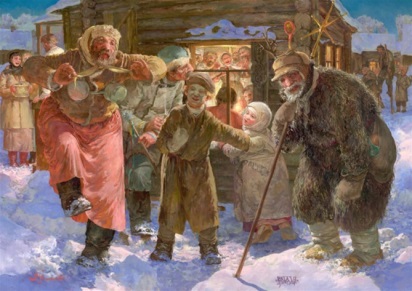 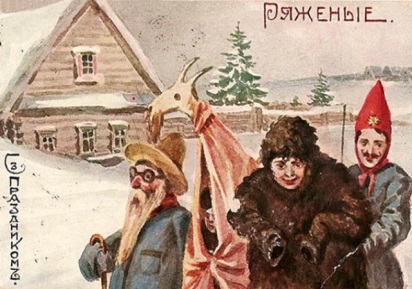 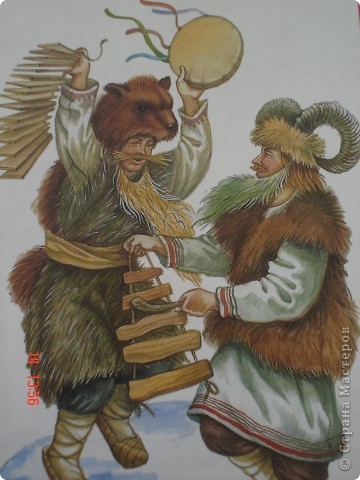 Современные детские костюмы для ряжения и колядования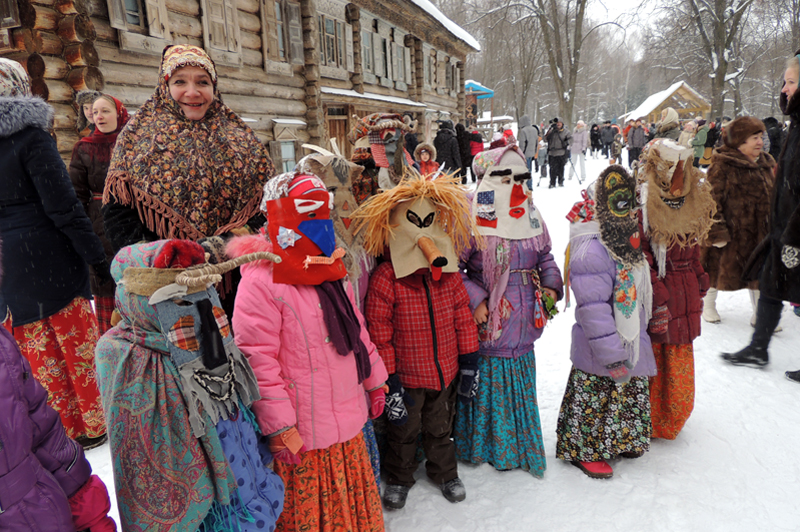       Вторая неделя называется «страшные дни» потому что   по поверьям, с началом Святок с того света возвращаются души умерших, начинаются потехи нечистой силы и ведьм, которые справляют шабаш и веселятся с нечистыми.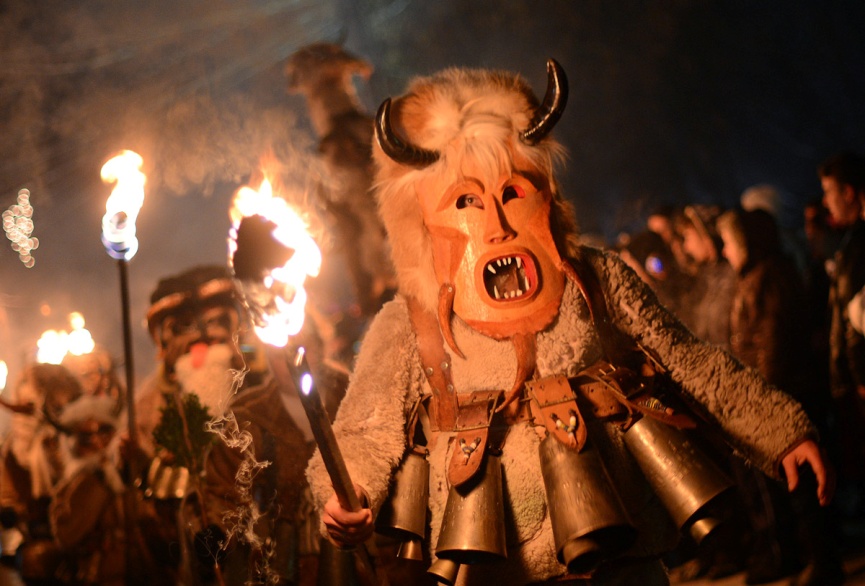  В Святки  никто не брался ни за какую работу, боясь несчастья. Люди в основном ходили в гости или принимали гостей, колядовали и, конечно, гадали.   Обряд колядования проводился деревенской молодёжью или детьми, которые  ходили от избы к избе с пением поздравительных новогодних песен — колядок. В этих песнях поется о приходе коляды, прославляются хозяева и их дом, звучат пожелания хорошего урожая и здоровья, а в конце колядки звучит просьба (требование) вознаграждения. Если хозяева пускали гостей во двор, то начиналось представление. 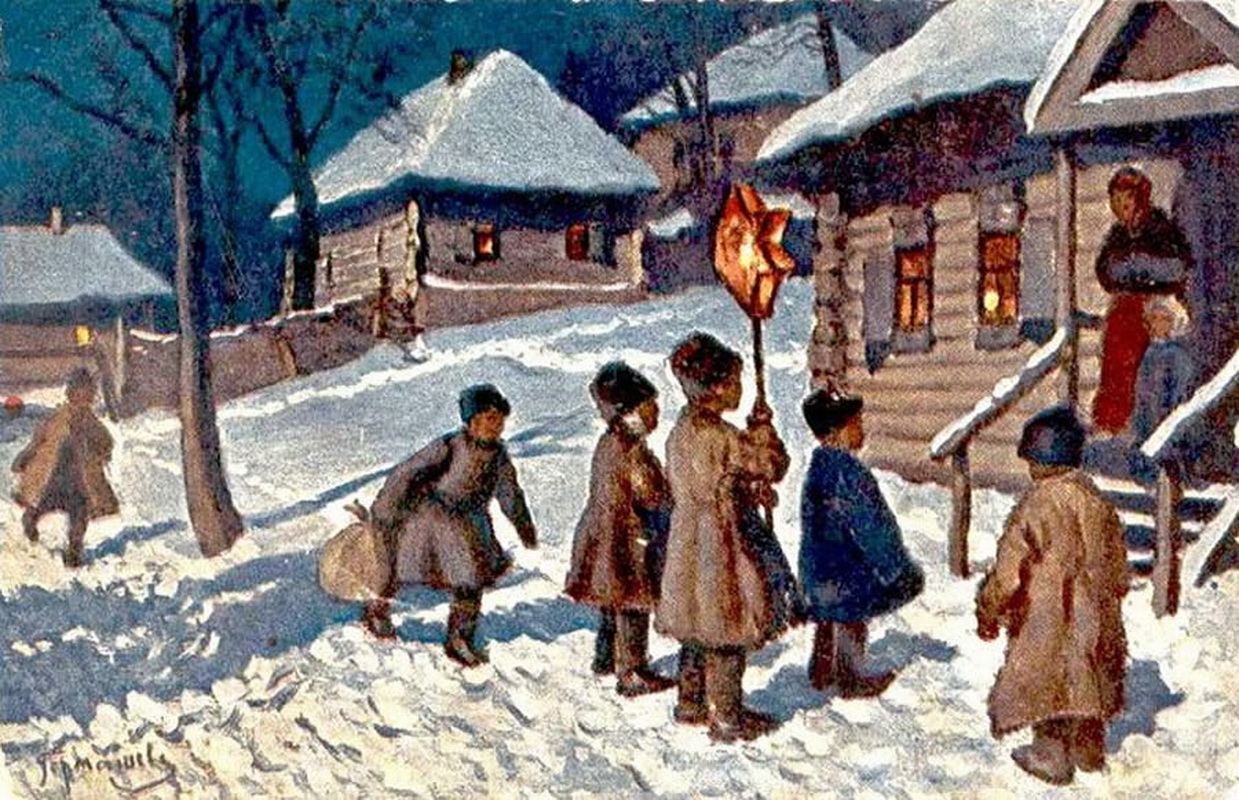 Вот примеры песен колядок:Коляда! Коляда!
Ты подай пирога,
Или хлеба ломтину,
Или денег полтину,
Или курочку с хохлом,
Петушка с гребешком,
Или сена клок, Или вилы в бок.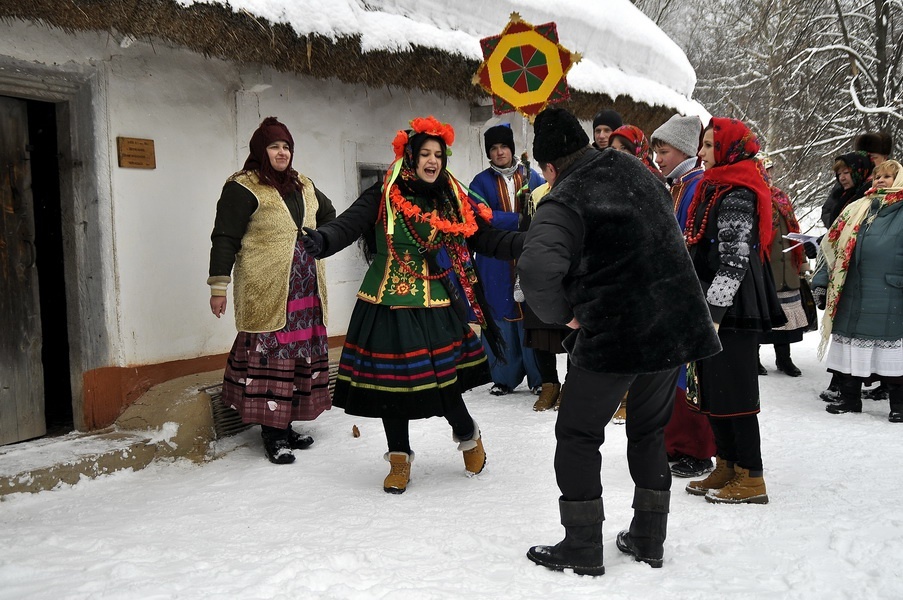 Во время исполнения колядок двор посыпался зерном, пшеном или рисом.Пришла коляда
Накануне Рождества.
Дайте коровку,
Масляну головку!
А дай Бог тому,
Кто в этом дому!
Ему рожь густа,
Рожь ужиниста!
Ему с колосу осьмина,
Из зерна ему коврига,
Из полузерна – пирог.
Наделил бы вас Господь
И житьем, и бытьем,
И богатством;
И создай вам, Господи,
Еще лучше того!Колядовщики с собой носили  мешок для вознаграждения, звезду на шесте  как символ рождения Христа, и обязательно среди колядовщиков кто-то был наряжен в костюм козы. 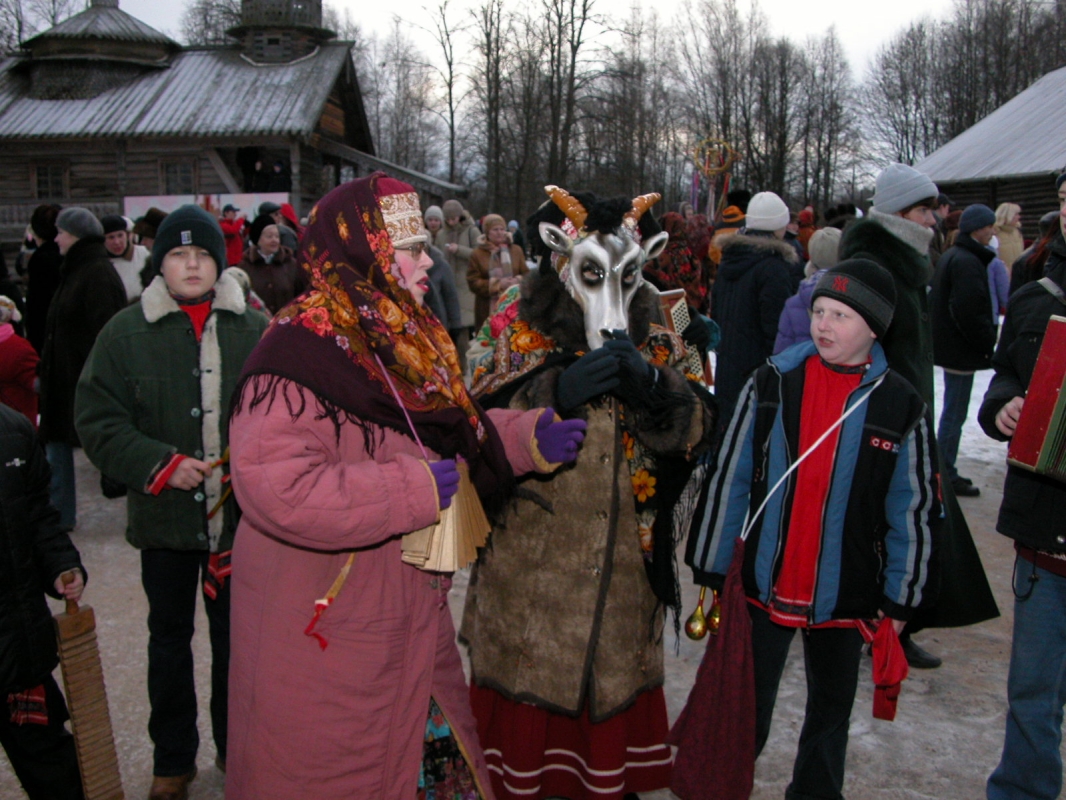    Коза считается животным, которое приносит в дом благополучие. Козу водили по двору и приговаривали:              «Где коза проходит, там пшеница родит.Где коза махнет хвостом, там и хлеб взойдет кустом.А где стукнет рогом, там хлеб взметнется стогом».«Чтобы нашей козе да подарили решето овса,                                        поверх колбаса, решето гречки на варенички».   В виде вознаграждения колядовщики получали какую-нибудь еду, сладости или даже мелкие монетки. Все это потом делилось поровну. Между участниками представления.    Считалось, что во время колядок обязательно нужно с козочкой поиграть. Для этого использовались специальные игровые песни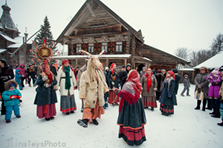 Шел козел по лесу, по лесу, по лесу,
Нашел себе принцессу, принцессу нашел.
Давай, коза, попрыгаем, попрыгаем, попрыгаем,
И ножками подвигаем, подвигаем, коза.
И ручками похлопаем, похлопаем, похлопаем,
И ножками потопаем, потопаем, коза.
И хвостиком помашем, помашем, помашем,
И просто так попляшем, попляшем, коза.
Головкой покачаем, качаем, качаем,
И снова начинаем, тарам-парам-пам-пам.

Шел козел по мостику, по мостику, по мостику,
Нашел козу без хвостика, без хвостика козу.
Давай, коза, попрыгаем, попрыгаем, попрыгаем,
И ножками подвигаем, подвигаем, коза.
И ручками похлопаем, похлопаем, похлопаем,
И ножками потопаем, потопаем, коза.
И хвостиком помашем, помашем, помашем,
И просто так попляшем, попляшем, коза.
Головкой покачаем, качаем, качаем,
И снова начинаем, тарам-парам-пам-пам.
Шел козел тропинкою, тропинкою, тропинкою,
Нашел козу с горбинкою, горбинкою козу.
Давай, коза, попрыгаем, попрыгаем, попрыгаем,
И ножками подвигаем, подвигаем, коза. 
И ручками похлопаем, похлопаем, похлопаем,
И ножками потопаем, потопаем, коза.
И хвостиком помашем, помашем, помашем,
И просто так попляшем, попляшем, коза.
Головкой покачаем, качаем, качаем,
И снова начинаем, тарам-парам-пам-пам.

Шел козел канавою, канавою, канавою,
Нашел козу корявую, корявую козу.
Давай, коза, попрыгаем, попрыгаем, попрыгаем,
И ножками подвигаем, подвигаем, коза. 
И ручками похлопаем, похлопаем, похлопаем,
И ножками потопаем, потопаем, коза.
И хвостиком помашем, помашем, помашем,
И просто так попляшем, попляшем, коза.
Головкой покачаем, качаем, качаем,
На этом завершаем, тарам-парам-пам-пам.
Всё!   После этого колядовщики шли к следующему дому, и так ходили, пока мешок не наполнится или деревня не кончится.Одним из самых интересных моментов Святок является гадание. Взрослые гадали, какой будет новый год, каков будет, к примеру, урожай. Ну а девушки гадали, выйдут ли они замуж  в этом году, будет ли жених богатый и какой у него характер, добрый он окажется или злой, молодой или старый, щедрый или скряга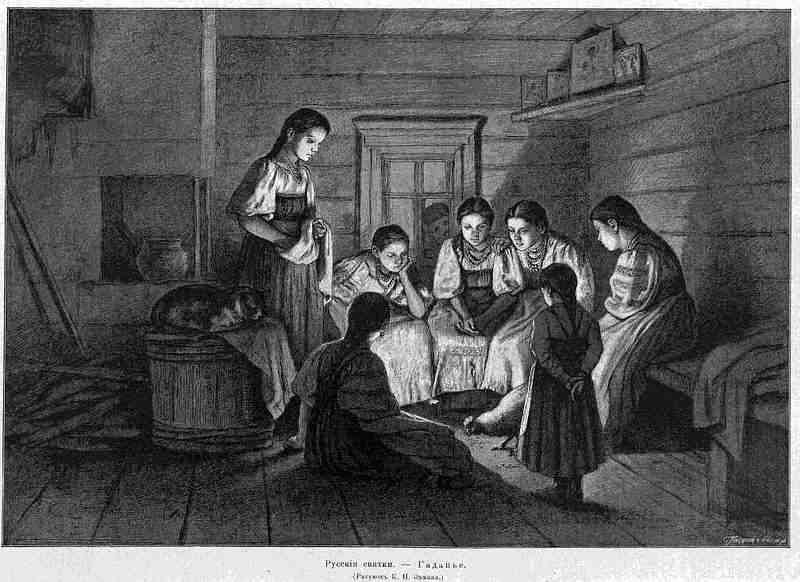    Существует много способов гадания, вот некоторые из них:Гадания с помощью воды   Нужно принести с улицы кусочек льда или комок снега, подождать, пока он растает, и смотреть на мусор, оказавшийся в воде. Если обнаружится волос — суженый будет богатым, палочка или щепка — с собственным жильем, листок — будет связан с наукой, бумажка — военный.   Выливают в стакан с водой разогретый воск или белок от яйца. Если они упадут на дно и растекутся, как блин, то замужества еще долго ждать. Если примут форму свечи, кольца — скоро свадьба.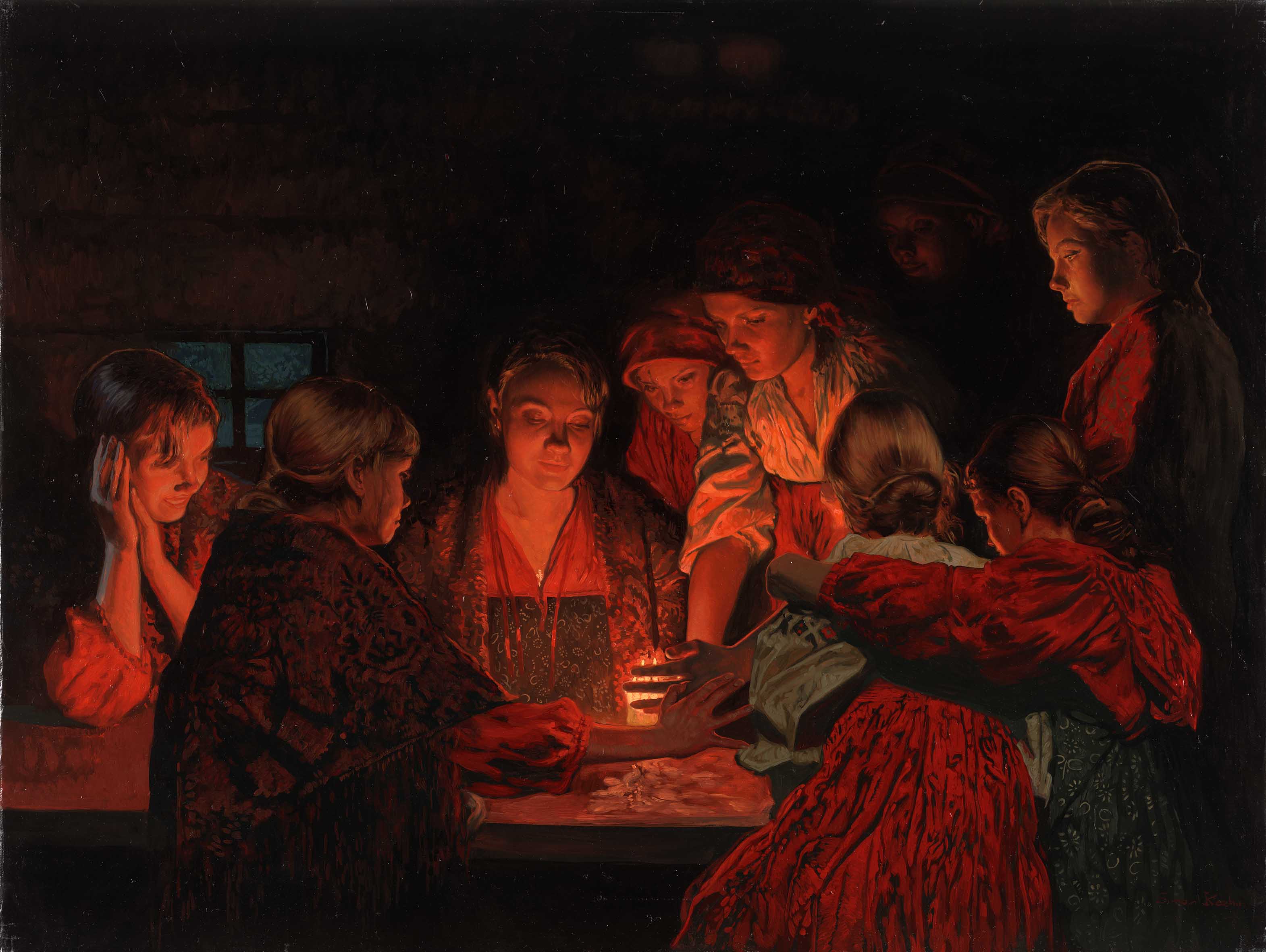 Гадание с нитями   Нужно отрезать нити одинаковой длины по количеству гадающих и поджечь их разом от одной свечи. Та девушка, у которой нить догорит быстрее всех, первой выйдет замуж. Если же нить, не догорев и до половины, погаснет у кого-либо, это означает, что эта девушка не выйдет замуж никогда.Гадание на полене  В темноте нужно найти толстую палку и внимательно ее рассмотреть. Если дерево окажется гладким — муж будет хорошим, с сучками — плохой, с трещинами и щелями — злой.    А вот такое гадание легко можно провести в святки и сейчас. Для этого понадобится мешочек с разными предметами. - В этой маленьком мешочке что угодно для души.Кому вынется - тому сбудется, Скоро сбудется, не минуется!ЛЕНТА – К долгой, счастливой жизниПУГОВИЦА – Жить в большой семьеМОНЕТА – К богатствуЩЕПКА – Крепкое здоровьеКАРТОШКА – Ждёт большое счастьеГВОЗДЬ – На пороге гостьСКРЕПКИ – К новым друзьямКолокольчик – будет веселье.Ну, вот Вы и познакомились  с одним из самых веселых народных праздников - праздником «Святки». В наше время этот праздник отмечается не так широко как раньше, но  его помнят и сейчас, и в небольших городах и деревнях можно встретить колядовщиков, которые ходят не только от дома к дому, но и по подъездам от квартиры к квартире. Если в новогодние праздники к вам постучат и попросят пустить коляду - не пугайтесь, это к Вам пожаловали колядовщики. Смело отворяйте ворота, готовьте угощение  и весело отмечайте славный праздник «Святки».  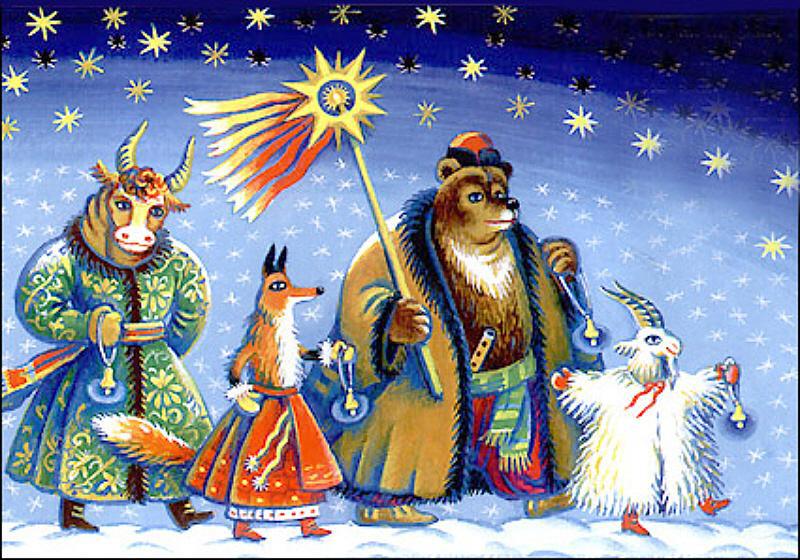 Статья размещена на сайте:                                                                                 https://kompas-center.ru/mm/34/57657                                                                   https://stranatalantov.com/publications/13989/ 
Хусаинова Лилия Ринатовна,педагог дополнительного образования,высшая квалификационная категорияМуниципальное бюджетное учреждение дополнительного образования – Центр детского творчестваЖелезнодорожный район г. ЕкатеринбургФизическое развитие детей младшего школьного возраста на занятиях современной хореографией.  	Хореография – средство умственного, эстетического, нравственного и физического воспитания широкого профиля, ее специфика определяется разносторонним воздействием на человека. Изучение современной хореографии, как и других видов искусства, помогает развить те стороны личностного потенциала обучащегося, на которые содержание других предметов имеет ограниченное влияние: воображение, активное творческое мышление, способность рассматривать явления жизни с разных позиций.  Танец развивает эстетический вкус, воспитывает возвышенные чувства, но, в отличие от других искусств, оказывает существенное влияние и на физическое развитие ребёнка.  В наши дни каждый взрослый и ребёнок знают, что физкультура, спорт и занятия хореографией полезны для здоровья. Под физическим развитием, мной, как педагогом дополнительного образования, понимаются положительные качественные изменения в детском организме,  которые положительно влияют на здоровье обучающихся.	Для детей младшего школьного возраста, с которыми я занимаюсь в  объединении эстрадного и современного танца «Импульс» характерно интенсивность роста, увеличение длинны и массы тела. Суставы детей этого возраста очень подвижны. Позвоночный столб сохраняет большую подвижность, наблюдается незавершенность строения стопы.  Зная все особенности младшего школьного возраста и физиологические данные детей, я учитываю это  при проведении занятий по хореографии, а так же  приобщаю обучающихся к здоровому образу жизни, стараюсь развивать их физические данные.В программе "Эстрадного и современного танца "Импульс" основной целью является: развитие танцевально-исполнительских, художественно- эстетических и физических способностей обучающихся. Задачи программы: Приобщение обучающихся к многогранному миру современного танца, к социально-культурным ценностям; Развитие музыкальности, ритмичности и координированности движений; Укрепление мышечного аппарата ребенка, формирование правильной осанки;Знакомство со строением костно-мышечного аппарата человека, через занятия танцами.Развитие внимания, воли и памяти ученика, выработка твердости характера, трудолюбия, настойчивости, упорства, умения выдерживать высокую степень физического и нервного напряжения; Умение осуществлять самостоятельный контроль за своей учебной деятельностью;  Умение давать объективную оценку своему труду.   	 Моя задача, как руководителя детского творческого  коллектива, заключается в поиске и использовании следующих видов хореографии: эстрадный, современный, классический танец.  А так же, для реализации поставленной в программе цели, я использую следующие средства обучения хореографии:Разминка или разогревочные комбинации;Партерная гимнастика;Общеразвивающие упражнения;Ритмика;Работа у станка (классический экзерсис);Движения свободной пластики, импровизация;Упражнения на расслабления.	Работая с детьми младшего школьного возраста, я подбираю упражнения, учитывая возрастные особенности. Так для детей 6-8 лет применяю простые общеразвивающие упражнения, которые достаточно эффективны. Мы максимально делаем разнообразные упражнения, используем различные исходные положения, скорость и амплитуду движения, и в результате происходит формирование большого количества простейших двигательных навыков. Для детей 9-10 лет применяю те же упражнения, но в усложнённом варианте. Общая физическая подготовка  на наших занятиях современной хореографии способствует овладению разнообразными двигательными умениями и навыками. Процесс восприятия детьми программного материала, связанного с формированием двигательных навыков, я условно  разделяю на три этапа:стадия начального уяснения;стадия детализация – освоения;стадия закрепления и совершенствования двигательного действия – усвоения.Для достижения результативности исполнения движений обучающиеся многократно повторяют разученный материал , где происходит  исправление ошибок и неточностей. Занятия с обучающимися провожу в группе, либо дополнительно в индивидуальном порядке. 	Занятие состоит из 3-х частей: подготовительной, основной и заключительной.Подготовительная часть продолжительностью 8-10 минут используется для  разогрева, растягивания мышц, увеличения их эластичности, настроя на предстоящую деятельность. Тут мной используются разнообразные, простые в координационном отношении упражнения. Комплекс упражнений для первой части занятия определяется его задачами и содержанием.Основная часть занятия продолжается от 20 до 30 минут, чаще всего мной решается несколько взаимосвязанных задач совершенствование техники, развитие физических качеств, решение воспитательных задач и т.д. эта часть занятия  базируется на следующих положениях:Техническая подготовка осуществляется в первой трети основной части занятия, когда организм обучающегося находится в состоянии оптимальной готовности к восприятию новых и оценке знакомых ему пластических элементов.При решении программных задач  используются волевые качества, я уделяю внимание на технику исполнения, скорость выполнения движений, силу и ловкость.В начале основной части занятия  применяю метод расчленённого сложного упражнения. Например, при постановке танца "Под  небом Парижа" мы разучиваем и отрабатываем отдельные танцевальные элементы и куски, движения, которые потом соединяются и в результате возникает танец.Наибольшая нагрузка на занятии приходится на 2 блок основной части, с постепенным снижением к финалу.Заключительная часть занятия продолжительностью 3-5 минут-это постепенная нормализация двигательной активности обучающихся и восстановление дыхания.	  Благодаря системным занятиям у обучающихся в моем коллективе происходит очень активное физическое развитие, правильно развивается опорно-двигательный аппарат, происходит укрепление костей. Физические нагрузки влияют на связки и сухожилия, утолщая их и делая более прочными. А хорошо развитая мышечная система – это надежная опора для скелета. Например, из-за слабости мышц спины и плечевого пояса появляется искривление позвоночника, грудная клетка деформируется и как следствие работа легких и сердца затрудняется, ухудшается кровоснабжение мозга и т. д. Развитая мускулатура укрепляют позвоночный столб, берёт часть нагрузки на себя, тем самым разгружая его, предотвращает "выпадение" межпозвоночных дисков. Под влиянием физической нагрузки мышцы становятся не только более эластичными, но и более твердыми. Занятия танцами способствуют лучшему кровоснабжению и питанию мышц, увеличивают способность мышц к растяжению, эластичные связки совершенствуют движения, увеличивая их амплитуду. 	Упражнения у станка (классический экзерсис) укрепляют весь суставно-мышечный аппарат тела, дают правильную постановку головы, рук и ног, вырабатывают точность, свободу, эластичность и координацию движений. Соблюдая правила постановки корпуса, позвоночник выпрямляется и имеет свойство вытягиваться, не смотря на возраст. Благодаря выворотным позициям классического танца, можно избежать «косолапости». 
	Также важны для формирования осанки, укрепления мышц упражнения партерной гимнастики. Они способствуют укреплению опорно-двигательного аппарата. Развитию органов дыхания и отдельных двигательных качеств и способностей (силы, гибкости, координации, ловкости, выносливости);  на развитие психики (внимания, сообразительности, ориентировки в пространстве и во времени); развитие музыкальных качеств. 
 	Благодаря мониторингу для оценки результатов, проводимого мной в три раза в год можно сделать вывод о положительной динамики: показатели  развития физических данных: растяжка, уровень выполнения танцевальных элементов  выросли с 30 % до 70%.	Любая деятельность педагога отражается в успехах и результатах его учеников. Мои ученики, участвуя, в творческих конкурсах и фестивалях  занимают призовые места, являются неоднократными призёрами районных танцевальных  конкурсов, лауреатами городского конкурса по современной хореографии «В ритме времени » в рамках Фестиваля детского творчества «Город друзей», участниками областного фестиваля «Уральские звездочки» постоянными участниками городских, районных концертных программ, а также мероприятий ЦДТ. Коллектив принимал участие в таких концертах как встреча главы администрации   города Екатеринбурга  призеров и победителей   фестиваля  «Юные интеллектуалы-2015», на районном августовском совещании педагогических работников  Железнодорожного района , а также являлись участниками городского концерта ко Дню учителя   в ТЮЗе в 2016 году. Благодаря  правильным выстроенным системным занятиям, которые гармонично развивают обучающегося в нашем коллективе, мы пришли к хорошим творческим результатам. 	Таким образом ,занятия в хореографическом коллективе помогают нашим обучающимся красиво двигаться, технично и выразительно исполнять заданный танцевальный материал и быть физически здоровыми.ЛитератураБарышникова Т. Основы хореографии. – М., 2001. – 272 с.Безруких М.М. и др. Возрастная физиология (Физиология развития ребенка). – М.: ИЦ «Академия», 2002. – С. 393-398.Бернштейн Н.А. Очерки по физиологии движения и физиологии активности. – М., 1966. – 349 с.Вайнбаум Я.С., Коваль В.И., Родионова Т.А. Гигиена физического воспитания и спорта. – М.: «Академия», 2002Васильев О.С. Этнофитнес и культура движения // Современные эстрадные танцы, № 1 (13), 2003. – С 42-43.Габриелова Е.В. О хореографической разминке в гимнастике // Гимнастика. Выпуск I, 1975.Ермолаев Ю.А. Возрастная физиология. – М.: СпортАкадемПресс, 2001. –444 с.Иваницкая И.Н. Двигательная активность и здоровье детей. – М.: Медицина, 1987. – с. 27-29.Иваницкий М.Ф. Анатомия человека с основами динамической и спортивной морфологии. – М., 1985.Котельникова Е.Г. Биомеханика хореографических упражнений. – Л., 1986.Лукьянова Е. Дыхание в хореографии. – М., 1979.Пономарев Я.А. Психология творчества и педагогика. – М.: Педагогика, 1976.Фомин Н.А. Физиологические основы физического воспитания. –М., 1981. – с. 44-45.Диниц, Е. В. Джазовые танцы / Е. В. Диниц. - Москва: АСТ, 2010.Ивлева, Л. Д. Джазовый танец / Л. Д. Ивлева. – Челябинск: ЧГАКИ, 2006. – 104 с.Никитин, В. Ю. Модерн-джаз танец. Методика преподавания / В. Ю. Никитин. – Москва : ВЦХТ, 2002. – 210 с.Никитин, В. Ю. Стретчинг в профессиональном обучении современному танцу / В. Ю. Никитин. – Москва: ВЦХТ, 2002. – 210 с.Васенина, Е. Российский современный танец. Диалоги / Е. Васенина. – Москва, 2005. – 264 с.Никитин В.Ю. Модерн-джаз танец. Продолжение обучения. – М.: - ВЦХТ - 2001. – 154с.Никитин В.Ю. Модерн-джаз танец. Начало обучения. – М.: ВЦХТ - 1998. – 150с.Статья размещена на сайте:  https://stranatalantov.com/publications/14359/   Чермянинова Наталья Александровна,педагог дополнительного образования,высшая квалификационная категория.Муниципальное бюджетное учреждение дополнительного образования – Центр детского творчества                                                           Железнодорожный район г. ЕкатеринбургРазвития физических данных  у детей младшего школьного возраста с помощью партерной гимнастики.      Танец – прекрасный вид искусства, в котором гармонично сочетаются музыка и пластика движений. Роль танца особенно важна в воспитании гибкого и подвижного тела, откликающегося на музыкальную драматургию, в воспитании благородной осанки, воспевающей красоту античной скульптуры. Средствами танца достигаются техническое совершенство и, самое главное, культура движений, а также тренируется мышечный аппарат будущего исполнителя.   Партерная гимнастика даёт детям первоначальную хореографическую подготовку, развитие природных физических данных, формирует основные двигательные качества и навыки, необходимые для успешного освоения классического, историко-бытового, народного и других направлений танцев.      Задача педагога–хореографа состоит в том, чтобы обучащиеся понимали свою природу и научились эффективно исправлять свои недостатки и подчёркивать достоинства. Для этого и существуют такие занятия как партерная гимнастика. Ежедневные продуманные занятия по партерной гимнастике, степень мастерства педагога, а также интеллекта и трудолюбия ученика позволяют добиться хороших результатов в развитии природных физических данных. Под физическими данными подразумеваются два понятия: физические качества и физические способности.    Под физическими качествами понимают социально обусловленные совокупности биологических и психических свойств человека, выражающие его физическую готовность осуществлять активную двигательную деятельность. От других качеств личности, физические качества отличаются тем, что могут проявляться только при решении двигательных задач через двигательные действия. Двигательные действия, используемые для решения двигательной задачи, каждым индивидом могут выполняться различно.Под физическими способностями понимают относительно устойчивые, врожденные и приобретенные функциональные возможности органов и структур организма, взаимодействие которых обусловливает эффективность выполнения двигательных действий. Например, такие как выворотность ног, гибкость стопы, «балетный шаг», гибкость тела, прыжок, координация движений. Партерная гимнастика - упражнения на полу в разных позах, сидя, лёжа на животе и спине, направленные на растяжку всех мышц тела их укрепление, на их развитие гибкости в суставах.  В младшем школьном возрасте ведущий вид деятельности – учебная деятельность. Приходя в систему дополнительного образования, а в данном случае в хореографический класс, ребёнок будет стараться отвлечься от учёбы, будет стремиться к игровой деятельности. И именно методический приём – приём игры целесообразно использовать на занятиях гимнастики. Обучающимся очень интересно и увлекательно  когда их фантазия работает в полную силу, слыша такие «красочные» названия как: «корзиночка», «лягушка», «чемоданчик» «мостик», шпагат, полушпагат.  Поэтому, для детей младшего школьного возраста при любых видах упражнений на гибкость я использую образные названия для упражнений и дети с удовольствием их исполняю. 
   Младший школьный возраст определяется возрастом детей с 6 (7) до 9 (10) лет. Ребёнок 7-8 лет находится как бы на рубеже двух возрастных категорий: он ещё в плену детских игр и ощущений, связанных с домашней обстановкой, и вместе с тем входит в школьную жизнь, накладывающую на него новые обязанности. В этом возрасте у детей выделяют кризис 7 лет. Главная деятельность детей младшего школьного  возраста – это учебная деятельность. Если интерес к учению не подкрепляется знаниями, прочными умениями и навыками, то угасает и успех учебной деятельности, развивающий мотивацию учения.  У ребёнка ярко выражено стремление – быть как все. Оценки в учёбе влияют на отношения со сверстниками. У ребёнка в этом возрасте большой уровень притязания на успех физических упражнений, важно создать условия для удовлетворения данных потребностей.  Младший школьный возраст - это время интенсивного формирования и роста тела, развития функций всех систем организма и психики, раскрытия способностей становления личности. Вместе с тем это благоприятный период для положительного воздействия на развитие детей средствами гимнастики.   Именно в младшем школьном возрасте имеются все условия для всестороннего, гармоничного физического развития, образования, воспитания и оздоровления.Возрастные психологические особенности младших школьников зависят от предшествующего психологического развития детей, от их готовности к чуткому отклику, на воспитательные воздействия взрослых.В младшем школьном возрасте закрепляются и развиваются основные человеческие характеристики познавательных процессов (внимание, восприятие, память, воображение, мышление, речь). У первоклассников, второклассников доминируют наглядно-действенные и наглядно-образное мышление, у третьего – четвертого класса появляются элементы логического мышления. Ребенок также обладает большой двигательной активностью. В этом возрасте многие дети быстро утомляются, требуется частая смена деятельности, ребенок любознателен, подвижен, общается с детьми и взрослыми.  Коллектив – для ребенка младшего школьного возраста – это среда общения, где он учится сравнивать, оценивать поведение, возможности – других ребят и свои. В коллективе младший школьник начинает адекватно оценивать себя, формирует свою линию поведения, поэтому важен диалог, понимание между учителем и учеником, передача жизненного опыта, межличностное общение.  В младшем школьном возрасте ребенок лучше воспринимает информацию при показе. Показ должен быть очень точным и четким, так как дети нередко просто копируют педагога и могут повторить его ошибки. Но также следует пополнять и терминологический запас, показ следует сопровождать кратким и доступным объяснением.  Эмоциональные проявления у детей несовершенны, волевые и нравственные качества имеют ограниченный характер. Поэтому необходимо неустанно работать над развитием этих качеств у детей, помня, что похвала и методы поощрения в этом возрасте гораздо действеннее методов наказания, при поощрении за малейшее достижение ребёнок стремится достигнуть еще большего, хорошо воздействует также ситуация успеха, положительный пример сверстников.Музыкальное сопровождение занятий на этом этапе начальной подготовки должно быть простым, понятным, доступным и близким для детей.При применении этих методов происходит более динамичное развитие способностей ребенка. Особенности физического развития младших школьниковМышцы детей в этом возрасте имеют более пластичную структуру, по сравнению с взрослыми. Они обладают хорошей эластичностью, поэтому болевые и тянущие ощущения сведены к минимуму (при тренировке), суставы так же подвижны и с лёгкостью поддаются тренировке гибкости, что придаёт детям в этом возрасте преимущество перед взрослыми на занятиях, нацеленных на растяжку и гибкость.   В этом возрасте – в возрасте младшего школьника начинают устанавливаться постоянные характеристики тела. Начинается окостенение длинных костей. Окостенение идет неравномерно, и чрезмерные силовые нагрузки могут нарушить этот процесс. Оформляются изгибы позвоночного столба, и имеет место недостаточно компенсированный поясничный лордоз (дети ходят, выставив вперед живот). Вдумчивое применение упражнений партерной гимнастики помогает исправлению осанки. Так же в возрасте 7 – 10 лет мышцы полностью не оформлены, имеет место неравномерность развития отдельных мышечных групп. В этом возрасте могут переносить значительные нагрузки, но лучше приспосабливаются к занятиям умеренной интенсивности. Основные двигательные качества развиваются неравномерно и зависят от состояния функциональных систем ребенка и его дыхательного опыта.     Развитие природных физических данных – это важный элемент в развитии ребёнка. Упражнения  партерной гимнастики важны для формирования осанки, укрепления  мышц,  формирования опорно-двигательного аппарата. Для развития органов дыхания, а также  для развития отдельных двигательных качеств и способностей (силы, гибкости, координации, ловкости, выносливости)   для  развития психики (внимания, сообразительности, ориентировки в пространстве и во времени),  развитие музыкальных качеств.Ребенок приобретает определенные навыки, которые могут пригодиться ему в будущем.В занятиях ребёнок познаёт себя, раскрывает свои физические возможности, которые ему пригодятся в дальнейшем. Благодаря системе и комплексу упражнений с каждым занятием ребёнку становится интереснее и легче выполнять физически сложные упражнения.Список литературы:Мир движений мальчиков и девочек. Методическое пособие для руководителей физического воспитания дошкольных учреждений. Санкт-Петербург, «Детство Пресс», 2001г.Вавилова Е.Н. Особенности проявления двигательных качеств у детей 6-7 лет. // Роль физического воспитания в подготовке детей к школе: Сб. науч. тр./ Под ред. Ю.Ф. Змановского и Н.Т. Тереховой. – М., 1980г. – с.15-26.Вильчковский Э.С. развитие двигательной функции у детей. – Киев: «Здоровье», 1983г.Воспитание детей в игре. – М., 1993г.Двигательные качества и моторика их развития у дошкольников. / сост. Н.А.Ноткина. – СПб.: Образование, 1993г.Статья размещена на сайтах:  
https://infourok.ru/.razvitiya-fizicheskih-dannih-u-detey-mladshego-shkolnogo-vozrasta-s-pomoshyu-parternoy-gimnastiki-2922795.html-  Чудинов Александр Юрьевичпедагог дополнительного образования,первая квалификационная категория.Муниципальное бюджетное учреждение дополнительного образования – Центр детского творчества                                                             Железнодорожный район г. Екатеринбург  Развитие личности подростка через формирование нравственных ориентирах на занятиях в объединении «Юный гитарист».   В силу изменения социально-экономических условий, смены исторической эпохи , в нашей стране произошли  существенные перемены,   поэтому  перед  одинаковыми  проблемами  оказались одновременно  взрослые и дети.  Социологами  отмечено,  что в настоящее время в молодёжной сфере наблюдается переориентация ценностей на себя, на своё личное благополучие, связанное в первую очередь  с усугублением материально-финансовых проблем. В результате система духовных ценностей перемещается на второй план. Поэтому крайне важно уделять больше внимание к приобщению детей к общечеловеческим ценностям – они  являются  основной  движущей силой    развития человеческого общества. Система  дополнительного образования является в данной  ситуации  самым  совершенным  и  незаменимым  механизмом, способным наилучшим образом решить подобные проблемы, так как обладает рядом  серьезных  преимуществ. Она  является общедоступной, деятельность  в  ней  не является  обязательной, предполагает одинаковость стартовых возможностей для всех и ориентирована на интерес, а кроме того играет важную роль в организации разумного досуга детей. Мир музыки, чарующих звуков гитары всегда чрезвычайно привлекателен для детей любого возраста. Многие дети хотят научится игре на гитаре. Игра на музыкальном инструменте позволяет приобщится к миру духовных ценностей    и достичь ситуацию успеха в своей среде. Моя учебная программа «Юный гитарист» разработана  в  соответствии с требованиями, которые предъявляют к обучению и воспитанию учащихся Закон РФ «Об образовании», «О защите прав ребёнка», «Конвенция ООН о правах ребёнка»,  уставом МБУ ДО ЦДТ .  Для того, чтобы развивать творческие способности у детей, в первую очередь нужно создать благоприятную атмосферу. К большому сожалению это не всегда получается по некоторым причинам (помещение , оборудование и др.). На моих музыкальных занятиях  дети могут заниматься не имея специального музыкального образования. Система очень проста и доступна.Занятия происходят в форме беседы, показа и обсуждения материала.          Вначале  и  в  конце учебного  года обязательный  мониторинг полученных знаний. Мониторинг проводится  по следующим направлениям: -  диагностика коммуникативных навыков и умений (коммуникативные  способности, умение слушать и говорить,  коммуникативная  толерантность, уровень конфликтности). Формы контроля отслеживают развитие не только умений и навыков, но и духовное, нравственное, культурное развитие личности подростка, степень его социальной компетентности. Контроль проводится в форме:- собеседование;- выступление на концерте;- открытых занятиях;Контроль позволяет детям, родителям и педагогам увидеть результаты своего труда, что создаёт хороший психологический климат в коллективе.    В организации процесса обучения в моей программе используются следующие методы:- личностно-ориентированный метод, при котором учитываются интересы и потребности ребёнка, метод сравнения и выбора;                                                   - авторские вечера, фестивали, концерты встречи;.- контроль проводится не однократно в течении всего учебного года.Первичная диагностика – в начале учебного года (позволяет выявить исходный уровень подростков по знанию теоретических и практических знаний по данному предмету). Контрольная диагностика в конце учебного года, которая позволяет выявить изменения, которые произошли в процессе обучения.  В итоге,  в конце учебного  года  мы получили  заметные результаты по различным параметрам. А именно:1. Дети стали более внимательно слушать и углубляться в музыку.2. Дети через различные жанры начали понимать музыкальный вкус.3. Дети стали писать тексты, песни, сочинять музыку.4. Ребята научились работать в коллективе  Продолжая   начатую  тему «развитие творческих способностей на музыкальных занятиях», хочу  заметить,  что  эта    тема    не утратила актуальности на сегодняшний  день.  Динамичное  развитие  всего  общества дает  еще  более  динамичное  развитие  в  музыке.  Казалось  бы, что музыка исчерпала все новые формы, но это глубокое  заблуждение.  Поэтому надо находить новые методы и приемы для  более  глубокого  изучения  этой темы.  Занимаясь  в  своем объединении,  я  пытаюсь  внедрить   новые        формы звучания,   изучаю  различные  новые  приемы.  Так, например состоявшиеся концерты,  которые  были  намечены во  втором    полугодии – прозвучали  в более  новом  музыкальном  оформлении.  По  отзывам  слушателей,   я  могу сделать вывод, что  мои концерты с ребятами выходят на новый уровень.   	Немаловажную  роль  в  развитии  творческих способностей играет личный пример педагога (участие в концертах, фестивалях, праздниках и др.)  А также, большой  вклад  в развитии творческих способностей  детей  играет их досуг. Мной было замечено, что очень сильно формируется личность подростка от правильно выбранного материала, также учитывая мнение самих ребят.                   На следующий учебный год планируется более глубоко изучать вкусы ребят, их  музыкальные потребности.   Список литературы:Винокурова Н. К. Лучшие тесты на развитие творческих способностей. - М.: АСТ-Пресс, 1999. Леднева С.А. Детская одаренность глазами педагогов// Новая школа.  Статья размещена на сайте:                                                                              http://stranatalantov.com/publications/13791/Чудинова Ольга Ивановнапедагог дополнительного образования,1 кв.категория.Муниципальное бюджетное учреждение дополнительного образования – Центр детского творчестваЖелезнодорожный район г. ЕкатеринбургХудожественная одарённость, её выявление и развитие в рамках общеобразовательной программы «Литературно-художественная мастерская».Одаренность — это системное, развивающееся в течение жизни качество психики, которое определяет возможность достижения человеком более высоких, незаурядных результатов в одном или нескольких видах деятельности по сравнению с другими людьми.        В статье проанализирована художественная одаренность, способы ее выявления и развития в формирование личности обучающегося. Представлены положительные стороны влияния художественной одаренности на учебный процесс  обучающихся в объединении   «Литературно-художественная мастерская» МБУ ДО-ЦДТ.Речь у нас пойдет о сущности и критериях художественной одаренности и шире - художественно-творческого развития детей. А до этого нам хотелось бы поставить наши проблемы в более широкий педагогический и психологический контекст и сделать очевидной жизненную значимость творчески развивающего художественного образования для человека и общества.Несомненно, первейшим условием создания художественных ценностей является наличие определенных способностей. Речь идет об одаренности, таланте.Художественный талант обычно рассматривается как способность образно представлять и изображать жизнь в определенной области искусства. Литературные способности, как и остальные специальные способности, имеют свои особенности. В первую очередь к ним относится направленность интеллекта в сферу общих гуманитарных способностей — вербальный интеллект.Составляющими вербального интеллекта являются:познавательный интерес и обостренная восприимчивость к языку;умение связывать слово и его значение с внутренними переживаниями;высокая чувствительность на восприятие окружающего мира (природы и людей);развитое воображение, которое начинает выполнять регулирующую функцию и подчинять восприятие возникающим художественным замыслам, дорисовывать то, что было за пределами воспринимаемого;ассоциативность мышления,синтетичность памяти,чувство языка,эстетическое отношение к языку.Следует признать, что именно дополнительное образование способно работать с  художественно одаренными обучающими.  Как мы уже отмечали, для художественного типа характерна высокая эмоциональность, ранимость и чувствительность, иногда эти качества перерастают в замкнутость и застенчивость. Центр детского творчества, работая в системе дополнительного  образования привлекает заинтересованных обучающихся и даёт им возможность шире и глубже развиться их творческому потенциалу. Большое значение для детей такого склада приобретает характер взаимоотношений со  взрослыми и сверстниками. Центр создает благоприятную,  доступную среду для общения  с   себе подобными сверстниками. На занятиях в объединении    «Литературно-художественная мастерская», через приобщение к   художественной литературе, обучающимся  открывается жизнь общества и природы, мир человеческих чувств и взаимоотношений. У обучающихся развивается мышление и воображение, происходит обогащение их эмоций и приобщение к прекрасным образцам русского литературного языка.На занятиях в объединении    «Литературно-художественная мастерская»  я, как педагог дополнительного образования, стараюсь сформировать у детей эмоционально-образное восприятие произведений различных жанров, развиваю чуткость к выразительным средствам художественной речи, словесном творчестве. Развиваю умение естественно, выразительно пересказывать художественные произведения. Формирую образность речи: чуткость к образному строю языка литературного произведения, умение воспроизводить и осознавать образные выражения. Учу понимать красоту и силу русского языка, применять в речи образные выражения и говорить красиво. Учу отвечать на вопросы по содержанию произведения, участвовать в беседе.Именно занятия в нашем объединении помогают обучающимся выявить индивидуальные литературные предпочтения. Воспитывается желание выразить свои впечатления и переживания после прочтения художественного произведения в слове, рисунке. Тем самым мы подводим обучающихся к перенесению разнообразных средств художественной выразительности в самостоятельное словесное творчество, продуктивную деятельность.В нашем объединении занимаются  обучающиеся  в возрасте 7 - 14 лет. Это самый благоприятный возраст для раскрытия своего творческого потенциала. Воображение, память и мышление уже сформированы и начинают работать на познавательный интерес.Программа «Литературно-художественная мастерская» включает в себя  разнообразные жанровые блоки: загадки, пословицы, сказки, стихи и рассказы – это богатый материал для обучения литературному творчеству.Умение выразительно прочитать и сценически представить зрителям стихотворение или отрывок из рассказа – эти навыки тоже отрабатываются в объединении.Обучающиеся не просто знакомятся с произведениями, но и сами пытаются на основе образцов  создавать свои творческие работы: эссе, стихи, сказки, рассказы. 	Так в 2015 году Чудинов Никита получил диплом за 3 место в рамках городского  Фестиваля «Город друзей» за выразительное почтение  стихотворения Б.Заходера.В 2016 году Нестерова Дарина получила специальный  диплом за авторское стихотворение « Непростой город», участвуя в городском конкурсе «Виват, Екатеринбург».В 2017 году в районном конкурсе приняли участие 8  обучающихся из объединения « Литературно-художественная мастерская». Ими были представлены две литературно-художественные композиции на стихи современных авторов. И обе композиции были отмечены дипломами за 2 место.Таким образом, занятия с детьми по программе «Литературно-художественная мастерская» позволяют   выявить и вовремя раскрыть широкий творческий потенциал обучающихся, их художественную одарённость. Они делают  жизнь каждого ребёнка интересной и содержательной, наполняют ее яркими впечатлениями, интересными делами, радостью творчества.Список литературы:1.Абакирова Т.П., Проблемы организации сопровождения одаренных детей в образовательных учереждениях.2.Винокурова Н. К. Лучшие тесты на развитие творческих способностей. - М.: АСТ-Пресс, 1999. 3.Леднева С.А. Детская одаренность глазами педагогов// Новая школа, 2003 №1. – с.80-83 4.Лейтес Н.С. Одаренные детиСсылка на статью  «Страна талантов»https://stranatalantov.com/publications/13808/Шафигулина Фарида Маликовна,педагог дополнительного образования,1 квалификационная категория.Муниципальное бюджетное учреждение дополнительного образования – Центр детского творчества                                                             Железнодорожный район г. Екатеринбург «Развитие     интеллектуальных способностей детей     дошкольного возраста методом игровых технологий».« Без игры не может быть полноценного умственного развития.              Игра – это искра, зажигающая огонек пытливости и                          любознательности».                                                                                 В.А. Сухомлинский.     Дополнительное образование – одно из звеньев общей системы образования, главной целью которой является всестороннее развитие ребенка. Учреждение дополнительного образования способно обеспечить переход от интересов детей к развитию их способностей. Изучая психофизиологические особенности детей дошкольного возраста многие ученые и педагоги пришли к выводу, что наиболее доступным и эффективным методом воспитания и развития детей 5-7 лет является игра.   В Федеральных стандартах игра рассматривается как важное средство социализации и развития личности ребенка дошкольного возраста. Право на игру зафиксировано также в Конвенции о правах ребенка (ст. 31).Таким образом, определяя цель своей деятельности как всестороннее развитие личности ребенка, мною была создана программа «Игры и затеи» для занятий с детьми 5 -7 лет, сроком реализации ее 2 года. В данной статье мое внимание будет уделено лишь одному из направлений - интеллектуальному развитию детей, основой которого является формирование познавательных процессов детей дошкольного возраста, таких, как мышление, внимание, память, логика.       Игра имеет большое образовательное значение на занятиях в объединении «Игры и затеи», она тесно связана с обучением во время непосредственно образовательной деятельности, с наблюдениями повседневной жизни. На занятиях ,через игру, дети изучают цвета, форму, свойства материала, пространственные отношения, числовые отношения, растения, животных. В процессе игры ребёнок учится преодолевать трудности, ищет выход из положения. Как сказал А.В.Луначарский:- «Неправда, будто игра несерьёзна. Для ребёнка серьёзна всякая игра, ибо, играя, он живёт.»  Игры развивают мышление, внимание, память, воображение ребенка, т.е. те качества, которые необходимы для дальнейшей жизни.  В них дети учатся решать самостоятельно игровые задачи, находить лучший способ осуществления задуманного. Пользоваться своими знаниями, выражать их словами. Интересная игра повышает умственную активность ребенка, и он может решить более трудную задачу чем в непосредственно организованной образовательной деятельности. Играя, ребёнок может приобретать новые знания, умения, навыки, развивать способности, подчас не подозревая об этом.   Чтобы обеспечить максимальную результативность интеллектуального развития детей, необходимо было выполнять ряд условий:- знать и учитывать возрастные психофизиологические особенности детей-  предлагаемые игры должны соответствовать особенностям возраста детей и уровню их интеллектуального развития;- занятия должны располагаться по степени трудности, потому важно работать над ними последовательно.     Для развития интеллектуальных способностей детей в мною были разработаны блоки игр в соответствии с выше указанными условиями.  Как известно, каждый последующий год для детей дошкольного возраста –это новый виток в их развитии, в психическом и интеллектуальном «созревании». Потому для детей 1-го года обучения предлагается только 6 блоков игр, более доступных, интересных и значимых для того, чтобы «дать толчок» развитию мышления, переходу от наглядно-действенного к наглядно-образному, формированию произвольного внимания и осмысленного запоминания. Я пытаюсь это достичь, вовлекая детей в следующие игры: словесные затеи, «Веселый счет», «Рисуем по клеточкам», «Сказкотерапия», «Игры с Пеппи» и даже подвижные игры, поскольку они влияют не только на развитие физических качеств, но и на формирование психических процессов таких, как память моторно-слуховая, переключение и распределение внимания, наблюдательность и адекватность воспроизведения действий. Все это способствует развитию интеллектуальных способностей ребенка. Ко 2-ому году обучения у детей происходят положительные изменения в динамике развития мыслительных процессов, появляются зачатки логического мышления, хотя оно пока остается конкретно-образным.            У детей наблюдаются значительные изменения в памяти, расширяется кругозор, углубляются знания, формируются умения, все это свидетельствует о количественных и качественных переменах в памяти дошкольника. У ребенка в данном возрасте начинают формироваться задатки произвольной памяти.     Формируется умение концентрировать сознание на каком-то объекте, что говорит о начале формирования произвольного внимания. Оно помогает из большого потока информации выделить наиболее важную в данный момент.   Потому, на следующем этапе обучения по программе «Игры и затеи», детям предлагается большее количество игровых блоков, направленных на интеллектуальное развитие ребенка. Это «Логические и математические игры», «Игры-тесты», «Словесно-математические затеи», «Ребусы», «Кроссворды», «Головоломки».   Любая математическая игра на смекалку, для какого бы возраста она бы не предназначалась, несет в себе определенную умственную нагрузку, которая чаще всего замаскирована занимательным сюжетом, внешними данными, условием задачи и т. д. Умственная задача: составить фигуру или видоизменить ее, найти путь решения, отгадать число – реализуется средствами игры в игровых действиях. Смекалка, находчивость, инициатива проявляются в активной умственной деятельности, основанной на непосредственном интересе.      Перечисленные игры также направлены на развитие внимания, они формируют у ребёнка умение сосредотачиваться на определённых сторонах и явлениях действительности. (Без сосредоточения невозможно выполнить любую, даже самую простую работу). Основные свойства внимания, которые формируются уже в дошкольном возрасте, - это его устойчивость, переключение и распределение. Устойчивость внимания означает способность длительно сосредотачиваться на чём-нибудь. Переключение внимания представляет собой способность переходить от одной деятельности к другой, от одного занятия к другому. О распределении внимания мы говорим тогда, когда ребёнку приходится действовать сразу с двумя или несколькими предметами.     Еще одно из направлений предлагаемых игр на занятиях в объединении «Игры и затеи» - развитие памяти, которая так же, как и внимание, постепенно становится все более произвольной. Ребёнок старшего дошкольного возраста уже может ставить себе цель - запомнить что-либо и с большим или меньшим успехом подбирать средства, для выполнения этой цели, т. е. средства, облегчающие процесс запоминания.     Таким образом, игровой и занимательный характер процесса интеллектуального развития способствует активному включению детей в интеллектуальную деятельность, проявлению своих познавательных способностей, творчества, получению удовольствия от интеллектуального напряжения и достигнутых результатов. Разнообразная деятельность на занятиях в объединении «Игры и затеи» позволяет сформировать у детей опыт интеллектуальной деятельности, заложить базу для дальнейшего развития всех познавательных процессов .  Отслеживание результатов моей деятельности в объединении «Игры и затеи» в данном направлении  позволяет сделать вывод , что прослеживается  положительная динамика в развитии мышления, которое из наглядно-образного у большинства детей преобразуется в логическое, дети приобретают способность к установлению причинно-следственных связей. Внимание становится более устойчивым, увеличивается его объем, усиливается концентрация внимания. Развиваются различные виды памяти -слуховая, зрительная, логическая, моторно-двигательная и умение применять их в зависимости от поставленных задач. Совершенствуются мыслительные операции-анализ, синтез, обобщение. Все это является залогом успешного развития и совершенствования личности детей дошкольного возраста на занятиях в объединении «Игры и затеи».Список литературы:0бразцова Т.Н. «Логические игры для детей». Москва. Этрол, ЛАДА 2005.«Одаренные дети». Сборник под редакцией Бурменской Г.В.Москва «Прогресс»,1999.Сухин И.Г. «Книга затей для учеников и учителей. Загадки, скороговорки, кроссворды, материалы и математические задания». Москва: АСТ. Астрель, 2004.Тамберг Ю.Г. «Развитие интеллекта ребенка». Екатеринбург,У-Фактория,2004.Тихомирова Л.Ф. «Развитие познавательных способностей детей». Екатеринбург,У-Фактория,2004.Тихомирова Л.Ф. ,Басов  А.В. «Развитие логического мышления детей». «Гринго»,2005.Тонконогая Д.А., Черняева С.А. «Учимся думать. Книжка для талантливых детей и заботливых родителей». Санкт-Петербург, «Сова»,2003.Шведова Л.М. «Развитие логического мышления и интеллекта» Москва,ЗАО «БАО-ПРЕСС»,2005.Статья размещена на сайте:     https://stranatalantov.com/publications/13781/Шахов Сергей Сергеевич,педагог дополнительного образования высшая квалификационная категорияМуниципальное бюджетное учреждение дополнительного образования – Центр детского творчестваЖелезнодорожный район г. ЕкатеринбургИгровые технологии в военно-патриотическом воспитании.Игра – это один из основных видов деятельности человека, наряду с трудом и обучением.По определению, игра - это вид деятельности в условиях ситуаций, направленных на воссоздание и усвоение общественного опыта, в котором складывается и совершенствуется самоуправление поведением.В человеческой практике игровая деятельность выполняет такие функции:-   развлекательную (это основная функция игры - развлечь, доставить удовольствие, воодушевить, пробудить интерес);- коммуникативную: освоение диалектики общения;- самореализации в игре как полигоне человеческой практики;- игротерапевтическую: преодоление различных трудностей, возникающих в других видах жизнедеятельности;-  диагностическую: выявление отклонений от нормативного поведения, самопознание в процессе игры;-   функцию коррекции: внесение позитивных изменений в структуру личностных показателей;-   межнациональной коммуникации: усвоение единых для всех людей социально-культурных ценностей;- социализации: включение в систему общественных отношений, усвоение норм человеческого общежития.Большинству игр присущи четыре главные черты (по С.А.Шмакову):•       свободная развивающая деятельность, предпринимаемая лишь по желанию ребенка, ради удовольствия от самого процесса деятельности, а не только от результата (процедурное удовольствие); творческий, в значительной мере импровизационный, очень активный характер этой деятельности («поле творчества»);, Р.Г.Хазанкина, К.В.Маховой и другие.•     эмоциональная приподнятость деятельности, соперничество, состязательность, конкуренция, аттракция и т.п. (чувственная природа игры, «эмоциональное напряжение»);• наличие прямых или косвенных правил, отражающих содержание игры, логическую и временную последовательность ее развития.В структуру игры как деятельности органично входит целеполагание, планирование, реализация цели, а также анализ результатов, в которых личность полностью реализует себя как субъект. Мотивация игровой деятельности обеспечивается ее добровольностью, возможностями выбора и элементами соревновательности, удовлетворения потребности в самоутверждении, самореализации.     В структуру игры как процесса входят:а) роли, взятые на себя играющими;б) игровые действия как средство реализации этих ролей;в) игровое употребление предметов, т.е. замещение реальных вещей игровыми, условными;г) реальные отношения между играющими;д) сюжет (содержание) - область действительности, условно воспроизводимая в игре.Значение игры невозможно исчерпать и оценить развлекательно-рекреактивными возможностями. В том и состоит ее феномен, что, являясь развлечением, отдыхом, она способна перерасти в обучение, в творчество, в терапию, в модель типа человеческих отношений и проявлений в труде.Игру как метод обучения, передачи опыта старших поколений младшим люди использовали с древности. Широкое применение игра находит в народной педагогике, а так же, в дополнительном образовании.В нашем военно-патриотическом объединении «Дружина», занимаются ребята от 12 до 17 лет, в программе присутствуют тактико-специальная и  огневая подготовка, ориентирование на местности и умение работать с картой, работа на командообразование, выявление лидерских качеств. Но после новизны первых занятий, у ребят уже начинает пропадать сильный интерес, потому, что многое уже знакомо и приходится очень часто повторять похожие упражнения для закрепления навыка. Вот тут к нам на помощь и приходят игровые технологии. В этом нам помогают страйкбол и лазертаг, которые помогают воссоздать, максимально приближенные к реальности игры.Страйкбол и лазертаг – военно-спортивные игры нового поколения. Методика, созданная для подготовки спец. служб в максимально реальных условиях, теперь доступна всем любителям активного отдыха. В игре мы  используем точные копии реального оружия. Реальная масса, точные размеры, смена магазинов и стрельба очередями. Игра в страйкбол это военный антураж, разнообразие оружия и максимально достоверная имитация огнестрельного боя. Игра, развивающая командный дух, мужество и силу. Страйкбол – это война, с которой ты вернешься живым!Когда наше объединение начало заниматься им в 2007 году, то оно еще было в новинку, но сейчас получило огромное распространение за счет своей дешевизны по сравнению с пейнтболом. Страйкбол идеально подходит не только для взрослых, но и для детей в целях занятий с ними по тактико-специальной подготовке и проведение военно-полевых учений, наподобие пионерских «Зарниц», но с более высоким уровнем реализма, а соответственно заставляет детей оторваться от компьютерных «стрелялок» и побегать на свежем воздухе. Мы вывели обычную игрушку в систему подготовки будущих защитников Отчества, поставив обязательным условием для игры, физическую подготовку, уровень теоретических и практических знаний по туризму, выживанию, военному делу и т.д. Так как любой «спецназовец» обладает этими знаниями и умениями. И ребята, желая походить на эти примеры для подражания, путем такой игры, с еще большим рвением учатся и осваивают материал.Кроме этого, как показала практика, «страйкбол» может быть замечательной вещью, для того, чтобы вытащить родителей наших воспитанников, на наши мероприятия. Папы с удовольствием участвуют в наших тактических играх, воюя против своих чад и убеждаясь не понаслышке, насколько их дети продвинулись в освоении военного дела и счет зачастую бывает не в их пользу, дети их обыгрывают. Порой и некоторые мамы решаются, преодолев кучу сомнений, поучаствовать в этом и потом зачастую становятся, самыми ярыми фанатами таких игр.Таким образом, можно сделать вывод, что использовать игровые технологии в военно-патриотическом воспитании обязательно нужно. Они закаляют ребят, прививают чувство локтя, так как все игры в основном командные. Приучают к самостоятельности, ведь все тактические решения на поле игрового боя, принимают именно ребята, взрослые только могут наблюдать и корректировать общую стратегию развития игры. Развивают коммуникативные навыки, умение понимать друг друга, изобретать свои вербальные и невербальные способы общения, так как иногда для выполнения миссии требуется пройти максимально тихо, без использования слов. И конечно же, прививает практические навыки их возможной будущей профессии.Статья размещена на сайте:                                                                                 https://stranatalantov.com/publications/14317/Шичкина Серафима Артуровна,педагог дополнительного образования,первая квалификационная категория.Муниципальное бюджетное учреждение дополнительного образования – Центр детского творчества                                                             Железнодорожный район г. ЕкатеринбургИгровые технологии - одно из средств формирования устойчивого  интереса детей  к занятиям по вокалу.Интерес – важнейшая часть образовательного процесса. Проблема мотивации и интереса обучающихся,  может возникнуть не только к предметам в общеобразовательной школе, но и в дополнительном образовании, где деятельность ребенка  строится на принципе интереса. Снижение интереса к занятиям  в детском творческом объединении, может появиться вследствие множества различных факторов: Противоречия возможностей и желанием ребенкаНе удовлетворения  когнитивных потребностейНе эффективные методы преподаванияБольшой объем новой информации, которая сложно усваивается и др.Одним из   показателей эффективности дополнительного образования   является  наполняемость   и посещение детей на уровне  образовательного  учреждения   и на уровне детского творчества объединения.  Залогом стабильной наполняемости и посещение детей в объединении, является устойчивый интерес  к занятиям, и к изучаемому роду деятельности. Интерес -  это  проявление когнитивной потребности обучающегося,  осознание  им целей  деятельности, в обычной жизни проявлением интереса является повышенное внимание к предмету изучение или деятельности,  выбранный объект становится для обучающегося очень важным и значительным.  Для того что бы ребенок с желанием и интересом посещал занятие детского творческого объединения «Вокальным ансамбль «Волшебные звуки», я использую игровые технологии для детей дошкольного возраста 5- 6 лет и младшего школьного возраста от 7 до 11 лет.  Игровые технологии  помогают  мне, как педагогу, добиться  развития речи, внимания, памяти у детей,  обогащению  их словарного запаса. Для вновь пребывших детей игровая деятельность помогает не только сформировать интерес и развить выше перечисленные способности, но и  безболезненно перенести период  адаптации вновь пришедших   детей в коллектив, и снизить  их уровень тревожности. Для внедрения в занятие, коллектива «Вокальный ансамбль «Волшебные звуки»»,  игровых технологий я изучила и ввела различные педагогические игры  и включила в уже имеющиеся упражнения элементы  игры.Прежде всего, я добавила элементы игры в  работу над четкой дикцией, в которую входит артикуляционная гимнастика. Артикуляционная гимнастика - это комплекс упражнений для тренировки органов речи (губ, языка, нижней челюсти),  для правильного звукообразования.Данные упражнения я провожу с элементами игры, включаю различные  образы,  что бы обучающимся было легче выполнять однотонные упражнения на разогрев мышц лица. Упражнения  «Помидоры – толстячки, огурцы – худышки» -  разогрев мышц щек, и губ.Введение в упр. данных образов помогает  ребенку сосредоточиться  на выполнении и не потерять интерес к данному процессу.Упражнение «Глухие телевизоры » - на разогрев мышц речевого аппарата. Данный игровой элемент - показать  «изображения без звука», что бы по губам можно было прочитать слова. Проговаривать можно скороговорки, или фразы из исполняемого репертуара. Такой элемент помогает донести  до ребенка в игровой форме задания. Такие задания нравятся детям, они полностью воспринимают это как игру.Так же эффективно применяю на занятиях игровые технологии в работе над певческим дыханием. Я использую игры «Надуй шарик», «Понюхаем цветочек» «Свечка», данные игры помогают  сформировать навык  управлять дыханием и отличать правильный  вид дыхания от неправильного.На занятиях я  активно применяю игры для объяснения нового материала,  довольного трудного для усвоения из-за сложности названий музыкальной терминологии, например  в форме кроссворда,   или игры «Пазлы», что бы у ребенка не угас интерес к занятиям. Цель игры «Пазлы» - более эффективно изучить основные музыкальные термины (темп, динамика, ритм, и т.д.). В ходе игры ребенку предлагается собрать  термин и его значение в единый  «Пазл». В результате у детей развивается память, мышление, логика и им более легко усваивать материал,  а сам процесс формирует устойчивый  интерес детей к занятиям, развиваются такие качества как, качества самостоятельность, инициативность.После  применения, на занятиях вокального ансамбля игровых  технологий, при  настройке голосового аппарата –игра- упражнение «Невидимая машинка»,  и работы над песенным репертуаром с детьми дошкольного и младшего школьного возраста, повысился уровень  вокально-исполнительских навыков, результатом стало первое  место в районном  этапе конкурса «Разноцветные голоса» среди детских садов. Можно сделать  вывод, что игровые технологии одно из средств формирования устойчивого  интереса. Элементы игры или сама игра включает в себя  занимательность, т.е. игра-это все необычное, неожиданное, что  вызывают у детей чувство удивления, живой интерес к процессу познания, помогают им усвоить любой учебный материал. В процессе игры на занятие обучающиеся незаметно для себя выполняют различные упражнения, где им приходится изучать музыкальные термины, выполнять настройку голосового аппарата, тренировать речевой аппарат, и работать над точным интонированием. Игра ставит обучающегося в условия поиска, пробуждает интерес к победе, а отсюда – стремление быть быстрым, собранным, находчивым, уметь четко выполнять задания. Список литературы:Барташникова И.А. Учись играя [Текст] / И.А. Барташникова, А.А.Барташников. — Харьков, 1997.- С.45.Грачева Н.В. Педагогические условия активизации познавательной направленности дошкольников [Текст]/Н.В. Грачева. – Киров, 2003.- С.55.Кулюткин Ю. Н. Мотивация познавательной деятельности [Текст] /Ю.Н. Кулюткин, Г.С. Сухобская. — М.:Просвещение, 1972.-С.55.Худопелова Е.Н. Формирование учебной успешности во внеурочнойт деятельностью //  В  мире научных открытий. – 2013. – № 7.- с 84-100.Шуклина Юлия Евгеньевна,педагог дополнительного образования,первая квалификационная категория.Муниципальное бюджетное учреждение дополнительного образования – Центр детского творчестваЖелезнодорожный район г. ЕкатеринбургБумагопластика как средство развития творческих способностей детей старшего дошкольного  возраста в дополнительном образовании.                                                        «Без творчества немыслимо познание человеком своих сил, способностей, наклонностей…»В.А.Сухомлинский.           В дошкольном возрасте закладываются основы развития личности и формируются творческие способности. Возраст детей 5-7 лет – это благоприятный период для развития творчества. Именно в это время происходят прогрессивные изменения во многих сферах, совершенствуются психические процессы, активно развиваются личностные качества, а на их основе – способности и склонности.  Все это  составляет основу творчества и служит фундаментом дальнейшего развития ребенка, успешности его обучения в целом.                 Дополнительное образование - одно из звеньев общей системы образования, главной целью которой является всестороннее развитие ребенка. Учреждение дополнительного образования  способно обеспечить переход от интересов детей к развитию их способностей.Развитие творческих способностей детей – это одна из важнейших задач дополнительного образования.Поэтому я, как педагог дополнительного образования, выбрала именно творческое развитие детей приоритетным направлением своей работы в процессе обучения  бумагопластики.              Мной была разработана программа «Бумажный Мир» для детей 5-7 лет, сроком реализации 2 года. Целью своей деятельности я определила развитие творческих способностей детей дошкольного возраста.    В данной статье я хочу уделить внимание  направлению      бумагопластики как средству развития творческих способностей детей. Программа построена на принципах доступности, посильности, от простого - к сложному. Чтобы оценить полученные изменения в творческих проявлениях детей,  я  использовала способ педагогических наблюдений и методик: беседа, сказка, рассмотрение иллюстраций, показ образца выполнения последовательности работы.           На занятиях  в объединении  «Бумажный Мир», дети получают представление о разновидности бумаги и её свойствах. Виды бумаги: газетная, упаковочная, калька, картон, бархатная, писчая, гофрированная. Занятия с бумагой превращают детей в маленьких волшебников, умеющих создавать чудесные поделки из бумаги.       Как сказал Максим Горький: «Нужно любить то, что делаешь, и тогда труд – даже самый грубый – возвышается до творчества. Творчество в широком смысле слова – это деятельность, направленная на получение чего-то нового, неповторимого.    Результат деятельности детей, как правило, не отличается объективной новизной, имеющей значение для развития науки, культуры или производства. Продукты детского творчества играют огромную роль для развития творческих способностей ребёнка.     В детском творчестве, известные педагоги выделяют его специфические особенности:- новизна открытий детей субъективна;- процесс создания продукта иногда доставляет ребёнку большее удовольствие, чем сам результат;- осмысленным действиям с материалом предшествует ориентировочная деятельность детей, спонтанное экспериментирование, порой кажущееся бессмысленным, но часто приводящее к положительным результатам.     Указанные выше особенности детского творчества вполне естественны для их возраста. Тем не менее, педагогическую практику необходимо строить с опорой именно на эти  особенности. Только при таком подходе можно добиться успеха в формировании и развитии у детей творчества в период дошкольного детства.       Следует заметить, что развитие творчества у детей связано с целенаправленным обучением, в котором особая роль отводится воображению. Именно творческое воображение порождает новые образы, которые и составляют основу творчества. На  занятиях я практикую с детьми такой вид заданий: из бумаги изготавливается цилиндр или конус и детям предлагается самим, из этих заготовок, придумать и изготовить и свое изделие. В результате  дети создают  модели животных и роботов, и фантастических существ. Все занятия  по бумагопластике – это творчество и фантазия детей. Так из полосок бумаги, разной длины и ширины,  дети изготавливают объемные поделки – светофоры, шары, лисички, волки и многое другое. Сначала детям демонстрируются  уже готовые изделия, а далее мы вместе обсуждаем какие поделки они хотят изготовить сами.           На своих занятиях я уделяю большое внимание  развитию творческих способностей детей средствами художественного конструирования. Конструирование из бумаги считается художественно-эстетическим творчеством. Дети воплощают некий образ (сказочный или литературный персонаж, украшение интерьера, образы реальной жизни), передают его характер, опираясь на цвет, форму, выражают свою эмоциональную реакцию, личное отношение к этому образу. В своей работе с детьми я применяю различные техники конструирования из бумаги. Дети 5-7 лет очень любят конструировать. Занятия  в объединении «Бумажный мир» построены мной так, что вначале я знакомлю с разными техниками конструирования, затем дети применяют эти техники при изготовлении своих работ. Техник бумажного конструирования множество, но я выбрала  наиболее доступные для детей дошкольного возраста. Оригами - техника, пришедшая к нам из Японии, получения изделия путем многократного сгибания. На занятиях ребята не просто изготавливают  изделия, а из полученных поделок составляют целые картины. Это картины из реальной жизни и по различным сказкам: «Теремок», «Три медведя», «Гуси-лебеди», «Зоопарк», «Лесные жители» и другие. Следующий вид конструирования - это киригами. Это техническое сочетание приемов складывания и вырезания. С детьми мы изготавливаем объемные силуэты декоративных цветов и снежинок, разнообразные фигурки. Ребята выполняют изделия по образцу или придумывают сами. Обе эти техники требуют концентрации внимания, усидчивости и точного следования определенному порядку действий. Еще один вид конструирования - это скульптура из бумаги. Это изготовление широкого спектра разнообразных поделок, как по тематике, так и по конструктивному решению путем сочетания самостоятельно созданных детьми разных форм. Дети проектируют и создают модели мебели, транспортных средств, домов. Проектов в нашем объединении создаётся множество. Но особенно увлекательной и интересной была работа над проектом «Безопасная дорога». Дети изготовили перекресток, машины, дома, людей. Творческая работа над этим проектом  была интересной. А макет перекрестка  со светофором и машинами помог детям  изучить правила дорожного движения.              Так же я знакомлю и обучаю детей  разным видам аппликаций (плоская, объемная, геометрическая, обрывная). Аппликация – это особый способ получения изображения путем вырезания, прикладывания или присоединения любого материала к основе, взятой за фон. Аппликация способствует расширению кругозора, учит рассматривать предметы и явления окружающего мира, формирует настойчивость, аккуратность и трудолюбие. На занятиях дети выполняют работы по образцу. Но больше всего они любят выполнять аппликации на свободную тему. Тогда они самостоятельно фантазируют и творят, как им хочется. В результате появляются неповторимые шедевры. Такими работами были открытки «Поздравляем наших мам», «Моему другу» и другие.Дети моего объединения принимают участие в различных выставках, ярмарках,  конкурсах. Так, например, Лопухов Даниил стал призером районного конкурса «Из радуги красок рожденное слово», а Решетко Юля стала призёром городской выставки «Радуга талантов».       Таким образом, дети, занимаясь в объединении «Бумажный мир» получают знания, умения и навыки работы с бумагой, учатся конструировать и фантазировать. Всё это способствует развитию их творческих способностей.Список литературы:  Ашиков В. Ещё раз о воспитании// Дошкольное воспитание. – 2005. –  №4.  Бобкова Т.И., Красносельская В.Б., Прудыус Н.Н. Художественное развитие детей 6 – 7 лет. – М.: ТЦ Сфера, 2014.  Выгодский Л.С. Воображение и творчество в детском возрасте. – М.:        Просвещение, 1999г.  Данилина Т. А., Зедгенидзе В. Я., Степина Н. М. В мире детских эмоций: Пособие для практических работников ДОУ. – М.: Айрис-пресс, 2004.  Котова Е.В, Кузнецова С.В, Романова Т.А. Развитие творческих способностей дошкольников. Методическое пособие. – М.: ТЦ Сфера,  2010.      Малков В.И. Бумажные фантазии. – М.: Просвещение, 2012.  Мухина B.C. Возрастная психология: феноменология развития, детство, отрочество. – М.: Академия, 1999.  Поддьяков Н.Н. Мышление дошкольника. М., 1997.    Тугушева Г. П., Чистякова А. Е. Педагогические условия реализации нравственного воспитания дошкольников в деятельности // Дошкольная педагогика. – 2007. –  №8.Статья размещена на сайте: http://stranatalantov.com/publications/12575/Яминева Резеда Наиловна,педагог дополнительного образования Муниципальное бюджетное учреждение дополнительного образования – Центр детского творчестваЖелезнодорожный район г. ЕкатеринбургЛичностно-ориентированный подход как способ развития индивидуальности обучающихся Изо-студии «Акварелька».Современное общество отличается быстрыми темпами развития и использования информации, зачастую мы сами не успеваем отследить изменения тенденций и научных достижений  в столь стремительно меняющемся мире цифровых технологий. Современное поколение настолько подвержено влиянию внешних факторов и СМИ, что необходимо оказать поддержку в становлении гармоничной, многогранно-развитой личности, не потеряв столь яркую индивидуальность присущую каждому ребенку в отдельности и при этом позволить ребенку оставаться самим собой в быстро меняющемся социуме. Сегодня, с этой задачей может справиться дополнительное образование, так как ребенок вправе сам выбирать круг интересов, занимаясь как в похожих объединениях так и совмещать полярные друг другу увлечения, такие как каратэ, пение и рисование. Даже если получится не всё – результат не заставит себя ждать и будет достойным.Актуальность изобразительного искусства очевидна, так как на данных занятиях ребенок может передать и закрепить на бумаге результаты своих познаний окружающего мира. Включается логическое мышление, воображение и причинно-следственные связи. До автоматизма вырабатывается привычка представлять идеальное воплощение своего проекта и соответственно продумывать последовательность действий.Личностно-ориентированный подход связан с желанием педагога способствовать развитию индивидуальности обучающегося, проявлению его личностных качеств.Не маловажна и педагогическая поддержка, являющаяся деятельностью педагога по оказанию помощи в решении индивидуальных проблем обучающихся, связанных с его физическим и эмоциональным здоровьем, межличностным общением как в коллективе, так и за его пределами, мотивацией и успешным продвижением в обучении, жизненным и профессиональным самоопределением.Педагогом дополнительного образования по изобразительной деятельности я работаю два года. Мной составлена программа Изо - студии «Акварелька».Программа рассчитана на два года обучения, и предназначена для детей в возрасте от 7 до 15лет. Обучение проходит в разновозрастных группах, с дружественным микроклиматом, что позволяет проявить себя каждому ребенку как индивидуальную личность и взять на себя определенную роль в коллективе (например, старшие обучающиеся  нашего объединения передают свой опыт и знания). Результатом такой деятельности является наилучшее закрепление пройденного материала на занятии и порой получается неожиданно креативный результат.На занятиях в Изо-студии я учу детей различным способам рисования, они познают особенности использования всего многообразия материалов в изобразительном искусстве, зачастую применяя совмещённую технику для более выразительного и неординарного воплощения своей идеи. Это позволяет детям проявить такие личностные качества как настойчивость, изобретательность, трудолюбие, организованность, креативность, самокритичность. И именно выявление таких личностных качеств, мне как педагогу дополнительного образования, помогает применить метод личностно-ориентированного подхода к каждому ребенку в отдельности. Например, при изображении городского пейзажа различных стран мира предварительно  изучается история, культура, ландшафт, цветовой колорит и архитектурные традиции конкретного объекта. Не маловажным является и характерный способ выполнения архитектурного пейзажа. Останется ли он в виде быстрого наброска или акварельного этюда, либо будет выполнен гуашью или в графике, с прорисовкой мельчайших деталей. Всё зависит от темперамента и усидчивости обучающегося.Творческий процесс на занятиях в Изо-студии «Акварелька» происходит от общего к частному и наоборот, от частного к общему. Помимо того, что мы с детьми применяем технологию коллективного мозгового штурма, я провожу индивидуальную работу с каждым обучающимся в отдельности, наглядно демонстрируя преимущества того или иного задания. Дети получают творческие задания, в которых обозначены только тема и предполагаемый результат. Я предоставляю обучающимся возможность самим выбрать способ выполнения работы в соответствии со своими пожеланиями и возможностями.В течении учебного года я провожу мониторинг. Результаты проведенного мониторинга дают возможность мне проанализировать творческие возможности детей и выявить наиболее одаренных.Одним из результатов реализации программы Изо-студии «Акварелька» является выполнение проектной работы «Роспись одежды акриловыми красками», включающей теоретическую и практическую части, а также участие в конкурсе, где были вручены грамоты о присвоении первых мест.Опыт реализации краткосрочного проекта показал, что у обучающихся сформировался большой интерес к индивидуальному предмету гардероба и  нанесению рисунка на одежду своими руками по собственному проекту.В дополнении к этому у детей появляется мотивация к занятиям и презентация своей работы в качестве подарков всем родственникам и друзьям.Так же мне хочется рассказать о совместном сотрудничестве с педагогами других объединений. Благодаря оригинальности, относительной легкости в исполнении и практичной стороне использования одежды расписанной акрилом, было принято решение провести эксперимент и совместить деятельность двух объединений, «Театр мод» и Изо-студии «Акварелька», с целью создания коллекции «Гид по миру». При создании этой коллекции, мной применялся личностно-ориентированный подход. С каждым ребенком обсуждались его предпочтения относительно архитектурного сооружения и страны. Индивидуально продумывался образ и аксессуары, для того что бы подчеркнуть колорит рисунка. Росписи была подвергнута не одна футболка, а целый комплект одежды, в следствии чего процесс был долгий и трудоемкий, но не менее увлекательный и результативный благодаря внушительному объёму. Титанический труд детей оправдался первым местом в районном конкурсе и участием на городском уровне.Таким образом, могу сделать вывод, что занятия детей в учреждениях дополнительного образования, и в частности Изо-студии «Акварелька», положительно влияют на становление обучающихся как личности и дают хороший старт в определении жизненных приоритетов и самореализации.Считаю, что именно личностно – ориентированный подход в работе Изо-студии «Акварелька» даёт максимальные результаты в дальнейшей деятельности обучающегося, поскольку именно при таком комфортном для детей методе обучения могут максимально раскрыться зарождающиеся таланты, потребности и жизненная позиция обучающихся.Кроме того, применяя такой метод, мне как педагогу, интереснее вести занятия, так как можно получить моментальную обратную связь от детей в виде заинтересованности, увлеченности в процессе и активной демонстрации своих достижений и экспериментов.Список литературы:1.Б. Глуханюк Н.С., Семенова С.Л., Печеркина А.А Общая психология: Учебное пособие для вузов. – М.: Академический Проект; Екатеринбург: Деловая книга, 2005. – 3-е изд., доп. и испр. – 368 с.2.Джек Хамм., Как рисовать животных. Перевод с англ. Ю.Б. Халапук. Ил. – (Серия «Школа рисования»). 5-е изд. – Минск: Попурри, 2013. – 128 с.3.Ермилова В.В., Ермилова Д.Ю. Моделирование и художественное оформление одежды: Учеб. Пособие для студ. Учреждений сред. Проф. Образования. – М.: Мастерство; Издательский центр «Академия»; Высшая школа, 2000. – 184 с.4. Кузин В.С., Сиротин В.И. Программно-методические материалы: Изобразительное искусство. 5-9 кл. – 2-е изд., Стереотип. – М.: Дрофа, 2000. – 320 с. Статья размещена на сайте:                                                                                 http://stranatalantov.com/publications/13634/АА1Б2В3Г4ДД5Е6Ё7Ж8З9ИИ10Й11К12Л13ММ14Н15О16П17Р18СС19Т20У21Ф22ХХ23Ч24Ц25Ш26Щ27ЪЪ28Ы29Ь30Э31ЮЮ32Я3312 16 15 19 20 18 21 12 20 16 1812 16 15 19 20 18 21 12 20 16 1812 16 15 19 20 18 21 12 20 16 1812 16 15 19 20 18 21 12 20 16 1812 16 15 19 20 18 21 12 20 16 1812 16 15 19 20 18 21 12 20 16 1812 16 15 19 20 18 21 12 20 16 1812 16 15 19 20 18 21 12 20 16 1812 16 15 19 20 18 21 12 20 16 1820 3 16 18 24 6 19 20 3 1620 3 16 18 24 6 19 20 3 1620 3 16 18 24 6 19 20 3 1620 3 16 18 24 6 19 20 3 1620 3 16 18 24 6 19 20 3 1620 3 16 18 24 6 19 20 3 1620 3 16 18 24 6 19 20 3 1620 3 16 18 24 6 19 20 3 1620 3 16 18 24 6 19 20 3 165 18 21 8 2 15 18 21 8 2 15 18 21 8 2 15 18 21 8 2 15 18 21 8 2 15 18 21 8 2 15 18 21 8 2 15 18 21 8 2 15 18 21 8 2 117 16 19 20 18 16 11 12 117 16 19 20 18 16 11 12 117 16 19 20 18 16 11 12 117 16 19 20 18 16 11 12 117 16 19 20 18 16 11 12 117 16 19 20 18 16 11 12 117 16 19 20 18 16 11 12 117 16 19 20 18 16 11 12 117 16 19 20 18 16 11 12 113 6 4 1613 6 4 1613 6 4 1613 6 4 1613 6 4 1613 6 4 1613 6 4 1613 6 4 1613 6 4 1612 16 14 1 15 5 112 16 14 1 15 5 112 16 14 1 15 5 112 16 14 1 15 5 112 16 14 1 15 5 112 16 14 1 15 5 112 16 14 1 15 5 112 16 14 1 15 5 112 16 14 1 15 5 1ПоказателиКритерииСтепень выраженности оцениваемого качестваКол-во балловМетоды диагностикиОтветственное отношение к обучениюСпособность понять и принять правила объединения, готовность к обучению, мотивация к познаниюЖелание соответствовать правилам объединения, слабая мотивация к познанию.Принятие правил объединения с помощью рекомендаций педагога, детского коллектива, родителей, мотивация поддерживается извне. Самостоятельное, осознанное принятие условий обучения, личная тяга к обучению, познанию123Наблюдение, беседаУвлеченность творчествомОсознанное участие ребенка в творческом процессеИнтерес к занятиям продиктован ребенку извнеИнтерес периодически поддерживается самим ребенкомИнтерес постоянно поддерживается ребенком самостоятельно123НаблюдениеСпособность к сотрудничествуСпособность работать в коллективеРебенок закрыт от коллектива, держится особняком.Взаимодействует с коллективом по мере необходимости, выполняя задание педагогаАктивно взаимодействует с коллективом, имеет организаторские способности123НаблюдениеУмение оценивать себя и другихСпособность дать объективную оценку результату деятельностиНе может адекватно оценить результат деятельностиМожет оценить правильно, но не может аргументировать позициюМожет объективно оценить результат деятельности и аргументировать мнение.123Беседа, наблюдение, анализ продуктов деятельностиФИООтветственность к обучениюУвлеченность творчествомСпособность к сотрудничествуСпособность оценивать и самооценивать132312112133213422215112261122732228212192232103312111221122111132111142232153222Общий балл2,061,661,931,6ФИООтветственность к обучениюУвлеченность творчествомСпособность к сотрудничествуСпособность оценивать и самооценивать112212222133213423325112262222733228222192232103312111222122221132211142232153222Общий балл2,062,1321,73